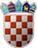 REPUBLIKA HRVATSKA KARLOVAČKA ŽUPANIJA GRAD OZALJTemeljem članka 109. Zakona o proračunu ("Narodne novine" broj 87/08, 136/12, 15/15), članka 15. Pravilnika o polugodišnjem i godišnjem izvršenju proračuna ("Narodne novine" broj 24/13) te članka 33. Statuta Grada Ozlja ("Službeni glasnik" broj 7/13-pročišćeni tekst) Gradsko vijeće Grada Ozlja na svojoj 3. sjednici održanoj ….rujna 2017. godine donijelo je:POLUGODIŠNJI IZVJEŠTAJ O IZVRŠENJU PRORAČUNA GRADA OZLJA ZA 2017. GODINUI. OPĆI DIOČlanak 1.Proračun Grada Ozlja u razdoblju od 01.01.-30.06.2017. godine, izvršen je kako slijedi:B. RAČUNA FINANCIRANJAC. RASPOLOŽIVIH SREDSTAVA IZ PRETHODNIH GODINAČlanak 2.Izvršenje prihoda i rashoda, odnosno primitaka i izdataka, po ekonomskoj klasifikaciji, utvrđenih u Računu prihoda i rashoda i Računu financiranja za prvo polugodište 2017. godine, utvrđuje se kako slijedi: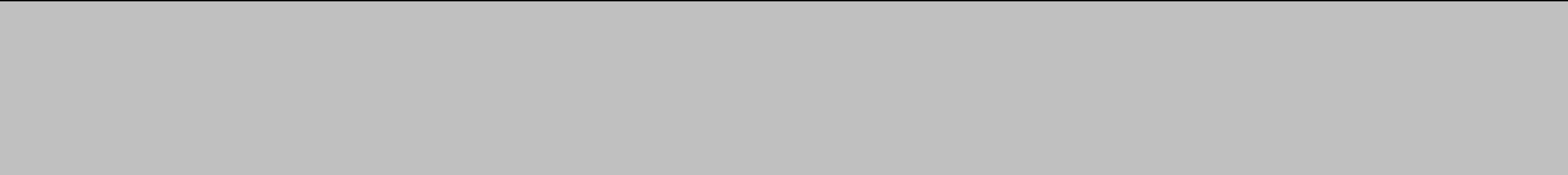 Članak 4.Polugodišnji izvještaj o izvršenju proračuna Grada Ozlja za 2017. godinu objaviti će se u „Službenom glasniku Grada Ozlja“ te na internet  stranici  Grada Ozlja.PREDSJEDNIKGRADSKOG VIJEĆA:Branko Zoretić, mag.oec.KLASA: 400-08/17-01/03 URBROJ:2133/05-01-17-04DOSTAVITI:Ured državne uprave u Karlovačkoj županiji,Vraniczanyeva ul. 4, Karlovac;“Službeni glasnik Grada Ozlja“;Dokumentacija;Pismohrana.Molim dostaviti:Prilog materijalima– 4. Interna dostavna knjigaIZVJEŠTAJI I OBRAZLOŽENJE UZ POLUGODIŠNJI IZVJEŠTAJ O IZVRŠENJU PRORAČUNA GRADA OZLJA ZA 2017. GODINUOdredbom članka 109. Zakona o proračunu («Narodne novine»  broj  87/08, 136/12, 15/15) utvrđena je obveza Gradonačelnice jedinice lokalne samouprave da podnese Polugodišnji izvještaj o izvršenju Proračuna za prvo polugodište tekuće godine predstavničkom tijelu na donošenje, najkasnije do15. rujna tekuće proračunske godine.Prema odredbi članka 4. Pravilnika o polugodišnjem  i  godišnjem  izvještaju o izvršenju proračuna („Narodne novine“ broj 24/13) Polugodišnji izvještaj o izvršenju proračuna sadrži:Opći dio proračuna koji čini Račun prihoda i rashoda i Račun financiranjana razini odjeljka ekonomske klasifikacije (tabelarni dio)Posebni dio proračuna po  organizacijskoj  i  programskoj  klasifikaciji  te razini odjeljka ekonomske klasifikacije (tabelarni dio)Izvještaj o zaduživanju na domaćem i stranom tržištu novca i kapitalaIzvještaj o korištenju proračunske zaliheIzvještaj o danim jamstvima i izdacima po danim jamstvimaObrazloženje ostvarenja prihoda i primitaka, rashoda i izdatakaSukladno odredbama Pravilnika o polugodišnjem i godišnjem izvještavanju o izvršenju proračuna („Narodne novine 24/13“) ukoliko je od donošenja proračuna odnosno poslijednjih izmjena i dopuna proračuna bilo preraspodjela pokazatelji se utvrđuju u odnosu na tekući plan s naknadno izvršenim preraspodjelama.Slijedom	naprijed	navedenog,	u	nastavku	se	daju	izvještaji	iobrazloženja kako slijedi:IZVJEŠTAJ O ZADUŽIVANJU NA TRŽIŠTU NOVCA I KAPITALANa dan 30.06.2016. godine  otplaćeno  je 4.443.265,57 kn glavnice kredita i 282.426,28 kn kamata. Dana 15.05.2014. godine potpisan je ugovor o dugoročnom kreditu u svrhu izgradnje pročistača otpadnih voda Grada Ozlja na iznos od 5.500.000,00 kn, s rokom korištenja kredita do 30.06.2016. godine, počekom od godine dana te rokom otplate od 7 godina. 01.07.2015. godine potpisan je aneks br. 01. ugovora o dugoročnom kreditu u svrhu izgradnje pročistača otpadnih voda Grada Ozlja na kojim se smanjuje iznos glavnice na 5.325.428,39 kn uz ostale nepromijnjene uvjete. Aneks ugovora br. 02. potpisan je 18.03.2016. godine nakon otplate glavnice u iznosu od 4.296.238,41 kn.O predmetnom kreditnom zaduženju Grada Ozlja kvartalno se dostavlja Izvješće o  zaduženju/jamstvu/suglasnosti  (obrazac  IZJS)  Ministarstvu financija.IZVJEŠTAJ O KORIŠTENJU PRORAČUNSKE ZALIHEProračunom Grada  Ozlja  za  2017.  godinu  nisu  planirana sredstvaproračunske zalihe.IZVJEŠTAJ O DANIM JAMSTVIMA I IZDACIMA PO DANIMJAMSTVIMAU prvoj  polovici 2017.  godine  Grad  Ozalj  nije  davao  jamstva trgovačkim društvima i ustanovama u svom vlasništvu, niti je imao izdataka po danim jamstvima.OBRAZLOŽENJE OSTVARENIH PRIHODA I PRIMITAKA TE RASHODA I IZDATAKA PREMA EKONOMSKOJ KLASIFIKACIJITablica 1.: Pregled ostvarenih prihoda/primitaka i rashoda/izdataka Proračuna grada Ozlja u prvom polugodištu 2017. godine u odnosu na ostvarenje istih u istom izvještajnom razdoblju prethodne godine te u odnosu na plan za tekuću proračunsku godinu:U prvoj polovici 2017. godine ukupni prihodi ostvareni su u iznosu od 13.902.367,57 kn,  što u  odnosu  na  godišnji  plan  za  2017.  godinu,  predstavlja izvršenje od 34,30%. U odnosu na isto razdoblje prethodne godine, ukupno ostvareni prihodi bilježe smanjenje od 4,47%. Ukupni se prihodi sastoje od prihoda poslovanja, ostvarenih u iznosu od 13.889.215,89 kn i prihoda od prodaje nefinancijske imovine, ostvarenih u iznosu od 13.151,68 kn.Ukupni rashodi ostvareni su u iznosu od 10.941.557,44 kn, što predstavlja izvršenje godišnjeg plana za 2017. godinu od  24,49%, a  sastoje se od  rashoda poslovanja, ostvarenih u iznosu od 9.690.085,13 kn i rashoda za nabavu nefinancijske imovine, ostvarenih u iznosu od 1.251.472,31 kn. U odnosu na isto razdoblje prethodne godine, ukupno ostvareni rashodi bilježe povećanje od 71,63%.Razlika između ostvarenih ukupnih prihoda i ukupnih rashoda, odnosno višak prihoda Proračuna Grada Ozlja ostvaren u prvoj polovici 2017. godine, iznosi 2.960.810,13 kn.U prvoj polovini 2017. godini nisu ostvareni primici od imovine i zaduživanja dok  su  izadaci  za  financijsku  imovinu  i  otplatu  zajmova ostvareni u iznosu od 73.513,58 kn (otplata glavnice kredita za pročistač otpadnih voda).Razlika između ukupno ostvarenih prihoda i primitaka te rashoda i izdataka, odnosno višak prihoda Proračuna Grada Ozlja ostvaren u prvoj polovini 2017. godine, iznosi 2.887.296,55 kn.Budući da je 22.05.2017. godine iz ukupno prenesenog viška poslovanja iz 2016. godine izvršen povrat komunalnog doprinosa u iznosu od 4.838,94 kn, ukupan višak raspoloživ iz prethodnih godina umanjuje se za navedeni iznos i iznosi 4.280.129,66 kn. Stoga u dijelu raspoloživih sredstava iz prethodnih godina nije naveden iznos po I izmjenama i dopunama  vidljiv u dijelu  podataka o proračunu, već su u dijelu izvršenje 01.01.-30.06.2017. godine navedena stvarno raspoloživa sredstva na dan 30.06.2017.U nastavku slijedi pregled planiranih i ostvarenih prihoda/primitaka i rashoda/izdataka po osnovnim skupinama:PRIHODI I PRIMICI OSTVARENI U PRVOJ POLOVICI 2017. GODINETablica broj 2: Pregled ostvarenih prihoda/primitaka Proračuna Grada Ozlja u odnosu na godišnji plan te ostvarenje u istom razdoblju prethodne godine:Ukupni prihodi za 2017. godinu planirani su u iznosu od 40.533.615,00 kn, a u prvoj polovici 2017. godine ostvareni su u iznosu od 13.902.367,57 kn.Prihodi poslovanja - ostvareni su u iznosu od 13.889.215,89 kn što u odnosu na godišnji plan predstavlja ostvarenje od 34,30%. U odnosu na istorazdoblje 2016. godine, prihodi poslovanja bilježe smanjenje od 4,48%. Udio prihoda poslovanja u ukupnim prihodima ostvarenim u prvoj polovici 2017. godine iznosi 99,91%. Ostvarenje prihoda poslovanja, obzirom na vrste prihoda, je slijedeće:Prihodi od poreza – u odnosu na ukupno ostvarene prihode, prihodi od poreza čine najveći dio: 75,32%. Ostvareni su u iznosu od 10.471.676,60 kn te izvršenje u odnosu na plan iznosi 54,70%. U odnosu na isto razdoblje prethodne godine, prihodi od poreza bilježe povećanje od 29,98%.Prihodi od  poreza  i  prireza  na  dohodak  ostvareni su u iznosu od 10.255.686,72 kn što predstavlja ostvarenje od 55,81% u odnosu na godišnji plan. Od ukupnog iznosa ostvarenih prihoda od poreza i prireza na dohodak, na porez na dohodak odnosi se dio u iznosu od 8.670.546,99 kn, na prirez porezu na dohodak odnosi se iznos od 1.549.723,72 kn, dok se iznos od 35.416,01 kn odnosi na porez i prirez po odbitku na dohodak od kamata.Unutar prihoda od poreza i prireza na dohodak prihodi od poreza i prireza na dohodak od nesamostalnog rada (iz plaća zaposlenih) ostvareni su u iznosu od 3.202.910,66 kn. U odnosu na isto razdoblje prethodne godine bilježe smanjenje od 17,89%.Prihodi od poreza i prireza na dohodak od samostalnih djelatnosti ostvareni su u iznosu od 540.713,29 kn, od čega na prihode od poreza i prireza obrtnika i slobodnih zanimanja odnosi se iznos od 308.848,90 kn, a na prihode od poreza i prireza od ostalih samostalnih djelatnosti, koje se povremeno obavljaju, iznos od 231.864,39 kn. U odnosu na isto razdoblje prethodne godine ova vrsta prihoda bilježi povećanje od 21,01%.Prihode od poreza i prireza od imovine i imovinskih prava, koji su ostvareni u ukupnom iznosu od 108.391,82 kn čine prihodi od iznajmljivanja stanova, soba i postelja putnicima i turistima (10.488,24 kn) i porez na dohodak od imovine i imovinskih prava (97.903,58 kn). U odnosu na isto razdoblje prethodne godine ovi prihodi bilježe povećanje od 44,12%. Prihodi od poreza i prireza na dohodak od kapitala, koji bilježe povećanje u odnosu na prethodno razdoblje od 85,24%, ostvareni su u iznosu od 5.798.640,84 kn, a sastoje se od prihoda od poreza i prireza na dohodak od osiguranja života i dobrovoljnog mirovinskog osiguranja (17.547,40 kn), prihoda od poreza i prireza po odbitku na dohodak od kamata (35.416,01 kn) i poreza i prireza na dohodak od dividendi i udjela u dobiti (5.745.677,43 kn). Po godišnjim prijavama poreza na dohodak za 2016. godinu, u prvom polugodištu 2017. godine, uplaćeno  je  599.720,95  kn  poreza  i  prireza  na  dohodak.  Po postupcima nadzora nadležnih institucija za ranije godine, ostvaren je prihod od poreza i prireza na dohodak u iznosu od 5.309,16 kn, što je u odnosu na isto razdoblje prethodne godine predstavlja smanjenje za 52,29%. Prihodi od poreza na imovinu ostvareni su u iznosu od 132.315,12 kn, što je ostvarenje godišnjeg plana od 23,85%. U odnosu na ostvarenje u istom razdoblju prethodne godine, prihodi od poreza na imovinu bilježe smanjenje od 28,80%. Prihode od poreza na imovinu čine stalni porezi na nepokretnu imovinu, ostvareni u iznosu od 4.318,44 kn: prihodi od poreza za korištenje javnih površina, koji su ostvareni u iznosu od 1.598,39 kn te prihodi od poreza na kuće za odmor, koji su ostvareni u iznosu od 2.720,05 kn.  Povremeni porezi na imovinu odnosno prihodi od poreza na promet nekretnina, ostvareni su u iznosu od 127.996,68 kn.Prihodi od poreza na robu i usluge ostvareni su u iznosu od 83.674,76 kn.Ova  vrsta  prihoda  bilježi  smanjenje  od  3,12%  u  odnosu  na  isto  izvještajnorazdoblje prethodne godine. Na prihode od poreza na potrošnju alkoholnih i bezalkoholnih pića odnosi se iznos od 58.979,88 kn, dok se na prihode od poreza na tvrtku (porez na korištenje dobara ili izvođenje aktivnosti) odnosi iznos od 24.694,88 kn.Prihodi od pomoći – čine 12,02% ukupno ostvarenih prihoda u prvom polugodištu 2017.  godine.  Ostvareni  su  u  iznosu  od  1.670.431,15  kn (ostvarenje godišnjeg plana od 9,40%). U odnosu na isto razdoblje 2016. godine, prihodi od pomoći bilježe smanjenje od 65,34%.Pomoći proračunu iz drugih proračuna ostvarene su u iznosu od 91.779,95 kn od čega se na tekuće pomoći iz proračuna odnosi iznos od 21.779,95 kn: iznos od 3.723,47 kn odnosi na refundacije iz županijskog proračuna, a  iznos od 18.056,48 kn odnosi se na refundacije iz općinskih proračuna Kamanja i Žakanja (komunalni  redar).  Kapitalne pomoći iz  proračuna  ostvarene su u iznosu od 70.000,00 kn (Karlovačka županija), a odnose se  na parkiralište Petruš Vrh 50.000,00 kn te na projektnu dokumentaciju – idejni projekt za ulicu Kaptol 20.000,00 kn.Pomoći od  izvanproračunskih  korisnika  ostvarene  su  u  iznosu  od 1.524.251,20 kn. Tekuće pomoći od izvanproračunskih korisnika ostvarene su u iznosu od 30.717,24 kn (stručno osposobljavanje bez zasnivanja radnog odnosa), a kapitalne pomoći od izvanproračunskih korisnika (Fond za zaštitu okoliša i energetsku učinkovitost – reciklažno dvorište 1.313.533,96 kn, Hrvatske vode – potok Curak 180.000,00 kn) ostvarene su u iznosu od 1.493.533,96 kn.Pomoći proračunskim  korisnicima  iz  proračuna  koji  im  nije  nadležan ostvarene su u iznosu od 54.400,00 kn. Tekuće pomoći u iznosu od 24.000,00 kn (5.000,00 kn Dječji vrtić Zvončić Ozalj, Zavičajni muzej Ozalj 13.000,00 kn, Gradska knjižnica i čitaonica Ivan Belostenec 6.000,00 kn), kapitalne pomoći ostvarene su u iznosu od 30.400,00 kn (Gradska knjižnica  i čitaonica Ivan Belostenec u iznosu od 28.000,00 kn i Pučko otvoreno učilište Katarina Zrinska 2.400,00 kn).Prihodi od imovine – čine 1,32% ukupno ostvarenih prihoda u prvom polugodištu 2017. godine. Ostvareni su u iznosu od 183.259,04  kn, što iznosi 40,62% godišnjeg plana. Sastoje se od prihoda od financijske imovine (kamata), čije ostvarenje iznosi 2.438,43  kn i prihoda od nefinancijske  imovine, čije ostvarenje iznosi 180.820,61 kn.Prihodi od nefinancijske imovine odnose se na prihode po osnovi koncesija za obavljanje dimnjačarskih poslova (1.200,00 kn), na prihode po osnovi zakupa i iznajmljivanja imovine (37.768,00 kn), na naknade za korištenje nefinancijske imovine (prihoda od naknade za korištenje prostora elektrane i prihoda od spomeničke rente) 88.507,37 kn te na ostale prihode od nefinancijske imovine (naknada za zadržavanje nezakonito izgrađenih zgrada (53.345,24 kn).Prihodi  od  administrativnih pristojbi,  pristojbi  po posebnim propisima i prihodi od naknada – čine 9,94% ukupno ostvarenih prihoda. Iznose 1.381.687,38 kn, što predstavlja ostvarenje od 47,64% godišnjeg plana. Sastoje se od prihoda od upravnih i administrativnih pristojbi koji su ostvareni u iznosu od 38.913,01 kn, prihoda po posebnim propisima koji su ostvareni u iznosu od 758.203,21 kn i prihoda od komunalnih doprinosa i naknada koji  su  ostvareni  u  iznosu  od  584.571,16  kn.  U  odnosu naostvarenje u istom razdoblju prethodne godine, ukupni prihodi po posebnim propisima bilježe porast prihoda od 1,14%. Upravne i administrativne pristojbe bilježe smanjenje prihoda u odnosu na prethodno izvještajno razdoblje za 16,11%, dok su prihodi po posebnim propisima ostvareni kako slijedi: prihodi od vodnog doprinosa (13.687,65 kn), prihodi od doprinosa za šume (42.918,11  kn),  mjesnog  samodoprinosa  (110.202,62  kn).  Ostali nespomenuti prihodi po posebnim propisima odnose se na prihode koje je ostvario Dječji vrtić Zvončić Ozalj (494.941,50 kn), Zavičajni muzej Ozalj (80.910,00 kn), te na prihode ostvarene po osnovi promjene namjene zemljišta (788,98 kn) kao i 5% naplate prihoda za Hrvatske vode – naknada za uređenje voda (14.754,35 kn).Prihodi od komunalnih doprinosa i naknada su u prvoj polovici godine ostvareni u iznosu od 584.571,16 kn odnosno komunalnog doprinosa, 199.874,91 kn te prihoda od komunalne naknade u iznosu od 384.696,25  kn. U odnosu na prethodnu godinu, prihodi od komunalnog  doprinosa bilježe povećanje od 23,86% dok prihodi od komunalne naknade bilježe smanjenje od 7,72%.Prihodi od prodaje proizvoda i roba te pruženih usluga i prihodi od donacija – čine 1,31% ukupno ostvarenih prihoda. Prihodi od prodaje proizvoda i roba te pruženih usluga ostvareni su u iznosu od 182.161,72 kn (83,95% godišnjeg plana). Odnose se na prihode proračunskih korisnika koji su u sustavu riznice: Zavičajnog muzeja Ozalj (13.000,00 kn) i Dječjeg vrtića Zvončić Ozalj (44.360,00 kn). Prihodi od donacija ostvareni su u iznosu od 124.801,72 kn, a odnose se na prihode Gradske knjižnice i čitonice Ivan Belostenec 2.000,00 kn te Grad Ozalj 122.801,72 kn.Prihodi po osnovi kazni i upravnih mjera - nisu ostvareni u predmetnomizvještajnom razdoblju.Prihodi od prodaje nefinancijske imovine - ostvareni su u iznosu od 13.151,68 kn što je za 0,62% više od manje od ostvarenja iste vrste prihoda u prvom pologodištu 2016. godine. U odnosu na godišnji plan, ostvarenje iznosi 29,23%. Ostvareni prihodi odnose se na prihode po osnovi prodaje stanova sa stanarskim pravom u iznosu od 9.064,96 kn te prihoda  od prodaje zemljišta u iznosu od 4.086,72 kn.  Udio predmetnih prihoda u ukupnim prihodima ostvarenim u prvoj polovici 2017. godine iznosi 0,09%.Primici	od	financijske	imovine	i	zaduživanja	–	nisu	ostvareni	upredmetnom izvještajnom razdoblju.RASHODI I IZDACI U PRVOM POLUGODIŠTU 2017. GODINETablica br.3: Pregled planiranih i ostvarenih rashoda/izdataka Proračuna Grada Ozlja u prvom polugodištu 2017. godine, u odnosu na ostvarenje u istom izvještajnomrazdoblju prethodne godine, te u odnosu na godišnji plan za 2017. godinu:Rashodi poslovanja - ostvareni su u iznosu od 9.690.085,13 kn. U odnosu na na rashode poslovanja ostvarene u prvom polugodištu prethodne godine rashodi poslovanja povećali su se za 64,66%. U odnosu na godišnji plan za 2017. godinu,  ostvarenje  rashoda  poslovanja  iznosi  48,23%.  Rashodi  poslovanja čine 88,56% ukupno ostvarenih rashoda. Analitički su prikazani kako slijedi:Rashodi za zaposlene – čine 19,81% ukupnih rashoda. Ostvareni su u iznosu od 2.167.878,21 kn, što predstavlja ostvarenje od 40,42% u odnosu na godišnji plan. U odnosu na isto razdoblje prethodne godine, rashodi za zaposlene povećani su za 3,57%. Najveći udio u rashodima za zaposlene imaju troškovi bruto plaća radnika, za koje je u prvom polugodištu 2017. godine izdvojeno 1.843.248,05 kn, zatim slijede rashodi za doprinose na plaće, koji su ostvareni u iznosu od 298.878,43 kn, te ostali rashodi za zaposlene (nagrade, darovi, naknade za bolovanje duže od 42 dana i sl.) za koje je izdvojeno 25.751,73 kn.Od ukupnih rashoda za zaposlene, na rashode zaposlenih u Gradskoj upravi odnosi se iznos od 1.046.335,32 kn (od čega 25.978,93 kn javni radovi, održavanje javnih površina), na rashode za zaposlene u Dječjem vrtiću Zvončić odnosi se iznos od 959.678,65 kn, na zaposlene u Gradskoj knjižnici i čitaonici Ivan Belostenac odnosi se iznos od 60.295,21 kn, a na zaposlene u Zavičajnom muzeju Ozalj odnosi se iznos od 101.569,03 kn.Materijalni rashodi - čine 35,78% ukupno ostvarenih rashoda. Ostvareni su u iznosu od 3.915.057,86 kn (ostvarenje od 47,22%). U odnosu na isto razdoblje prethodne godine, materijalni rashodi su se povećali za 53,81%. Unutar ukupnih materijalnih rashoda Naknade troškova zaposlenima ostvarene su, u prvoj polovici 2017. godine, u iznosu od 150.290,80 kn (izvršenje: 38,80%). Unutar naknada troškova zaposlenima za rashode za službena putovanja izdvojeno je 11.539,73 kn, od čega se na službenike gradske uprave odnosi iznos od 8.882,73 kn te na zaposlenike Dječjeg vrtića iznos od 2.657,00 kn; naknade za prijevoz na posao i s posla ostvarene su u iznosu od 126.662,08 kn. Od navedenog se iznosa na naknade službenicima i namještenicima u gradskoj upravi odnosi iznos od 49.627,08 kn (od čega za javne radove 2.023,08 kn), na naknade zaposlenima u Dječjem vrtiću Zvončić odnosi se iznos od 70.699,00 kn,  na  naknade   zaposlenim   u   Zavičajnom   muzeju   odnosi	se  iznos  od 5.940,00 kn dok se iznos od 396,00 kn odnosi na naknade za prijevoz s posla na posao u Gradskoj knjižnici i čitaonici. Za stručno usavršavanje zaposlenika izdvojeno je 12.088,99 kn od čega se na službenike gradske uprave odnosi iznos od 7.502,00 kn, a na zaposlenike vrtića 4.586,99 kn. Unutar	materijalnih	rashoda	su	rashodi	za	materijal		i	energiju ostvareni su u iznosu od 625.022,69 kn (izvršenje: 35,62%), od čega je za uredski materijal i ostale materijalne rashode (literatura, sredstva za čišćenje, materijal za higijenske potrebe) utrošeno 83.201,75 kn, za materijal i sirovine 158.602,85 kn (za potrebe Dječjeg vrtića Zvončić 150.687,61 kn te za potrebe Zavičajnog muzeja Ozalj 7.915,24 kn), za energiju 314.049,07 kn, materijal i dijelove za tekuće  i investicijsko  održavanje 47.167,37 kn, za sitni inventar i autogume utrošeno je 15.286,12 kn, a za službenu obuću i odjeću 6.715,53 kn.Za rashode za usluge izdvojeno je 2.608.842,74 kn što je u odnosu na  prvu polovicu prethodne godine povećanje za 85,45%. Ostvarenje u odnosu na godišnji plan iznosi 49,75%. Za usluge telefona, pošte i prijevoza utrošeno  je  34.215,03  kn,  dok  je  za  usluge  tekućeg  i investicijskog održavanja izdvojeno 1.833.579,79 kn. Od navedenog iznosa dio od 1.015.691,37 kn odnosi se na usluge održavanja asfaltnih i makadamskih nerazvrstanih cesta, dio od 89.697,50 kn odnosi se na održavanje javne rasvjete, dio od 127.404,13 kn odnosi se na održavanje objekata u vlasništvu Grada, dio u iznosu od 80.063,00 kn na uređenje škole u Lović Prekriškom, dio u iznosu od 29.500,64 kn odnosi se na održavanje postrojenja i opreme i transportnih sredstava gradske uprave, a dio od 244.213,50 kn odnosi se na troškove koncesionara za održavanje cesta u zimskim uvjetima, te na održavanje javnih površina iznos od 225.817,05 kn. Rashodi tekućeg i investicijskog održavanja Zavičajnog muzeja Ozalj iznosli su 5.170,00 kn, Dječjeg vrtića Zvončić 9.480,35 kn te Gradske knjižnice  i  čitaonice 6.542,25 kn.  Usluge promidžbe i informiranja, za koje je u prvoj polovici 2017. godine izdvojeno 97.829,42 kn odnose se na troškove elektronskih medija (7.492,50 kn, tiska 16.544,21 kn, promidžbenih materijala 20.000,00 kn te  raspisivanja  natječaja i  poziva  na  nadmetanje u  javnim  glasilima i  ostalim  promidžbenim uslugama 53.792,71 kn). Za komunalne usluge je u prvoj polovici 2017. godini izdvojeno 216.166,17 kn. Isto se u dijelu od 79.326,56 kn odnosi na naknadu za odlaganje otpada na deponiji„Ilovac“, dio 25.081,14 odnosi se na troškove pričuve, dio od 34.738,65 kn na grijanje, a dio od 8.601,91 kn odnosi se na usluge opskrbe vodom  i  odvoza smeća. Rashodi za komunalne usluge Dječjeg vrtića iznosili  su 52.394,18 kn, Zavičajnog muzeja Ozalj 3.183,16 kn te Gradske knjižnice i čitaonice 12.840,57 kn.Za usluge zakupnina i najamnina prostora izdvojeno je 69.422,79 kn (od čega je  zakupnina  DBHZ  48.000,00  kn).  Za  zdravstvene usluge u  izvještajnom razdoblju izdvojeno je 20.676,69 kn, a na intelektualne i osobne usluge je utrošeno 232.948,74 kn. Od navedenog iznosa, dio od 11.928,60 kn odnosi se na troškove intelektualnih usluga za potrebe Zavičajnog muzeja Ozalj, dio od 46.740,28 kn odnosi se na troškove intelektualnih usluga  za  potrebe  Gradske  Knjižnice  i  čitaonice  Ivana  Belostenca, dio od 34.380,00 kn odnosi se na geodetsko-katastarske usluge, dio od 113.825,00 kn odnosi se na idejna rješenja, dio od  3.572,52  kn odnosi se na autorske honorare, dio od 16.549,09 kn na ugovore o djelu te dio od 5.953,25 kn odnosi se na usluge naplate gradskih poreza od strane Porezne uprave. Za računalne usluge utrošeno je 20.979,61 kn, a  na ostale usluge 83.024,50 kn.Naknade troškova osobama izvan radnog odnosa u prvoj polovici 2017. godine iznosile su 26.614,49 kn, a iste se odnose na osobe na stručnom osposobljavanju bez zasnivanja radnog odnosa u Gradskoj upravi i kod proračunskih korisnika.Za ostale nespomenute rashode poslovanja je u prvoj polovici 2017. godine izdvojeno 504.287,14 kn (62,33% godišnjeg plana). Najvećim se dijelom odnose na naknade za rad predstavničkih i izvršnih tijela, povjerenstava i slično (354.937,23  kn–od  čega  naknade  članovima povjerenstava 292.810,99 kn i članovima predstavničkih i izvršnih tijela 42.630,31 kn te ostale slične naknade 19.495,93 kn), na premije osiguranja (12.018,89 kn), na reprezentaciju (52.214,14 kn–gradonačelnica , udruge– 20.063,14 kn, proračunski korisnici–6.318,71 kn), na članarine (u Udruzi Gradova, Hrvatskoj zajednici pučkih otvorenih učilišta, Grad prijatelj djeci, LAG) je utrošeno 16.622,71 kn, za pristojbe  i  naknade  je izdvojeno 16.904,20 kn dok je za ostale nespomenute rashode poslovanja utrošeno 25.208,12 kn.Financijski rashodi – čine 0,23% ukupnih rashoda, a ostvareni su u iznosu od 24.722,08 kn (izvršenje: 38,03%). Odnose se, u iznosu od 9.063,40 na kamate za primljene zajmove te na ostale financijske rashode (bankovne usluge, usluge platnog prometa i zatezne kamate) u iznosu od 15.658,68 kn. U odnosu na prethodnu godinu, ovi rashodi bilježe smanjenje od 56,46%.Rashodi za subvencije – u ukupnim rashodima zastupljeni su sa 3,97%, a ostvareni su  u  iznosu  od 434.701,72  kn.  Na  subvencije trgovačkim društvima u  javnom  sektoru  utrošeno  je 96.837,00  kn,  (Centar  za gospodarenje otpadom  Karlovačke  županije,  Karla  d.o.o.)  dok  je  za subvencije trgovačkim društvima, obrtnicima, malim i srednjim poduzetnicima izvan javnog sektora izdvojeno 337.864,72 kn. U odnosu na prethodnu godinu, ovi rashodi bilježe povećanje od 376,41%.Pomoći dane u inozemstvo i unutar opće države ostverene su u iznosu od 119.346,15 kn, a odnose se na tekuće pomoći proračunskim korisnicimadrugih proračuna (OŠ Slava Raškaj Ozalj) u iznosu od 69.346,15 kn ikapitalne pomoći (Dom zdravlja Ozalj) u iznosu od 50.000,00 kn.Rashodi za naknade građanima i kućanstvima – u prvoj polovici 2017. godine ostvareni su u iznosu od 332.211,03 kn (izvršenje: 25,21%), a u ukupnim rashodima imaju udio od 3,04%. U odnosu na isto razdoblje prethodne godine, ovi rashodi bilježe povećanje od 47,02%. Rashodi za naknade građanima i kućanstvima se u dijelu od 212.908,40 kn odnose na naknade isplaćene u novcu, a u dijelu od 119.302,63 kn na naknade u naravi. Naknade u novcu se odnose na stipendije učenicima i studentima 102.600,00 kn, na naknade za novorođenčad 54.000,00 kn, te na troškove pomoći obiteljima 56.308,40 kn. Naknade isplaćene u naravi odnose se na naknade za sufinanciranje prijevoza (75.825,11 kn), na naknade za pokriće troškova stanovanja (el. energije i komunalija–30.581,52 kn), te na naknade za pokriće troškova prehrane učenika (12.896,00 kn).Ostali rashodi – odnose se na tekuće donacije u novcu (1.327.388,10 kn) te kapitalne pomoći (1.368.779,98 kn). U odnosu na godišnji plan ovi rashodi  izvršeni su 73,17%. U odnosu na isto razdoblje prethodne godine, ostali rashodi bilježe povećanje od 211,14%. U ukupnim rashodima sudjeluju sa 24,64%.Pregled korisnika donacija i sponzorstava u prvoj polovici 2017. godine, tesvrhe donacija i sponzorstava, dan je u slijedećoj tablici:Rashodi za nabavu nefinancijske imovine - čine 11,44% ukupnih rashoda ostvarenih u prvom polugodištu 2017. godine. Ostvareni su u iznosu od 1.251.472,31 kn (izvršenje: 5,09%). U odnosu na prethodnu godinu ova  vrsta rashoda bilježi povećanje od 155,36%. Odnose se na:rashode za nabavu neproizvedene imovine – zemljišta (103.161,14 kn ) te ostala prava–ulaganja u tuđu imovinu: ŽUC, uređenje lijeve obale Kupe HEP-   HV, HŽ (104.693,39 kn);rashode za nabavu proizvedene dugotrajne imovine – koji se odnose na rashode ulaganja u građevinske objekte  ostvareni u iznosu od 272.153,24  kn (parkiralište Kurilovac 37-, II faza; javna rasvjeta, park branitelja) terashoda za nabavu postrojenja i opreme koji su ostvareni u iznosu od 218.525,04 kn,  a  odnose  se  na  troškove  nabave  uredske  opreme  i  namještaja (18.068,60 kn), komunikacijske opreme (6.279,80 kn), opremu za održavanje i zaštitu (1.799,10 kn) te uređaje, strojeve i opremu za ostale namjene (192.377,54 kn);rashode za nabavu prijevoznih sredstava koji su iznosili su 109.900,00 kn (nabava osobnog automobila – Dacia Duster; za potrebe gradske uprave);rashode	za	nabavu	knjiga,	umjetničkih	djela	i	ostalih	izložbenih vrijednosti koji su iznosili 8.984,15 kn, a isti se odnose na nabavu knjiga; rashodi za nematerijalnu proizvedenu imovinu ostvareni su u iznosu od 390.355,35 kn, a odnose se na  ulaganja u računalne  programe 36.799,35  kn te ostalu nematerijalnu proizvedenu imovinu (projektna dokumentacija) u iznosu od 353.556,00 kn.Rashodi za dodatna ulaganja na nefinancijskoj imovini	ostvarena su u iznosu od 43.700,00 kn (sanacija klizišta).Izdaci za financijsku imovinu i otplate zajmova u prvoj polovici 2017. godine iznosili su 73.513,58 kn.OBRAZLOŽENJE	OSTVARENJA	RASHODA	I	IZDATAKA	PREMA ORGANIZACIJSKOJ I PROGRAMSKOJ KLASIFIKACIJIIzvješće o izvršenim preraspodjelamaU skladu sa člankom 46. Zakona o proračunu („Narodne novine“ broj 87/08, 136/12,15/15), te člankom 9. Odluke o izvršenju Proračuna Grada Ozlja za  2017. godinu („Službeni glasnik Grada Ozlja“ broj 07/16) Gradonačelnica Grada Ozlja je 20.lipnja 2017. godine donijela Odluku o preraspodjeli sredstava u Proračunu Grada Ozlja za 2017. godinu.Preraspodjelom proračunskih sredstava ne mijenja se iznos ukupno planiranih rashoda i  izdataka  u  Proračunu  Grada  Ozlja  za  2017.  godinu,  a  o  istoj Gradonačelnica je  dužna  izvijestiti  Gradsko  vijeće  Grada  Ozlja  u  sklopu polugodišnjeg izvještaja o izvršenju proračuna Grada Ozlja za 2017. godinu.Odlukom je izvršena prerspodjela sredstava na stavkama unutar razdjela 002Jedinstveni upravni odjel kako slijedi:Izvješće o izvršenju po razdjelima i programima proračunaObzirom na razdjele i programe, izvršenje proračuna Grada Ozlja u prvoj polovici 2017. godini je slijedeće:Izvješće o izvršenju programaObzirom na  programe,  izvršenje  proračuna  Grada  Ozlja  u  2017.  godini jeslijedeće:Učešće Razdjela 001 u ukupnim rashodima i izdacima iznosi 4,13%. Izvršenje Programa redovne djelatnosti Gradskog vijeća, Ureda Gradonačelnika u prvom polugodištu 2017. godine iznosi 70,24%. U svrhu realizacije predmetnog  programa  utrošena  su  sredstva  u  iznosu  od 454.440,51 kn, od čega za naknade za rad predstavničkih i izvršnih tijela 39.060,04 kn, naknade za zamjenicu/zamjenika gradonačelnice 19.495,93 kn, trošak reprezentacije 52.214,14 kn, usluge promidžbe i informiranja 25.902,50 kn te ostale nespomenute rashode poslovanja (rashodi protokola) 2.458,01 kn. Za rad političkih stranaka, u okviru ovog programa, izdvojeno  je 10.498,90 kn dok je za provođenje lokalnih izbora utrošeno 304.810,99 kn.Na rashode u okviru Razdjela 002: Jedinstvenog upravnog odjela odnosi se 95,87% ukupnih  rashoda  i  izdataka.  Utrošeno  je  10.560.630,51  kn. Programi koji su izvršeni više od 50% godišnjeg plana su:Programi čije izvršenje je niže od planiranih 50% na godišnoj razini su:Što se tiče proračunskih korisnika izvršenje programa ostvareno je na slijedeći način:PLAN RAZVOJNIH PROGRAMA čije je I izmjene i dopune Gradsko vijeće Grada Ozlja usvojilo na 30. sjednici Gradskog vijeća 06. travnja 2017. godine, a koji je povezan  je s programskom klasifikacijom poračuna i realizira se kroz slijedeće prioritete:Prioritet 1.1. Jačanje komunalne infrastrukture, ostvaruje se kroz:Program održavanja objekata i uređaja komunalne infrastruktureProgram izgradnje objekata u iređaja komunalne infrastrukturePrioritet 1.2. Razvoj turizma, ostvaruje se kroz:Program poticanja razvoja turizmaPrioritet 1.3. Razvoj poljoprivrede te malog i srednjeg poduzetništva, ostvaruje se kroz:Program poticanja poljoprivredne proizvodnjeProgram razvoja malog i srednjeg poduzetništvaNavedena tri priopriteta povezani su u cilj razvoja konkurentnog i održivoggospodarstva Grada Ozlja.Prioritet	2.1.	Razvoj	institucionalnih	kapaciteta	i	strateško	planiranje, ostvaruje se kroz:Program redovite djelatnosti Gradskog vijeća, Ureda gradonačelnikaProgram javne uprave i administracijeProgram izrade planske dokumentacijeProgram kreditnog zaduženjaProgram prostornog planiranja i uređenja gradaPrioritet 2.2. Unapređenje obrazovnog sustava i usklađenje potrebama grada, ostvaruje se kroz:Program financiranja Dječjeg vrtića ZvončićProgram javnih potreba u školstvuNavedeni prioriteti povezani su u cilj razvoj ljudskih potencijala.Prioritet 3.1. Unapređenje uvjeta stanovanja i uvjeta za obavljanje djelatnosti, ostvaruje se kroz:Program upravljanja imovinomPrioritet 3.2. Očuvanje, obnova i zaštita prirodne i kulturne baštine, ostvaruje se kroz:Program zaštite okolišaProgram javnih potreba u kulturiPoslovanje Pučkog otvorenog učilištaPoslovanje Gradske knjižnice i čitaonice Ivana BelostencaPoslovanje Zavičajnog muzeja OzaljPrioritet 3.3. Poboljšanje kvalitete života ugroženih kategorija stanovništva, ostvaruje se kroz:Program socijalne skrbiPrioritet 3.4. Uspostava učinkovitog sustava zaštite i spašavanja i sustava zaštite od požara, ostvaruje se kroz:Program organiziranja i provođenja zaštite i spašavanjaProgram javnih potreba u vatrogastvuNavedeni prioriteti povezani su u cilju unapređenja kvalitete života.Prioritet 4.1. Unapređenje rada postojećih udruga civilnog društva, ostvaruje se kroz:Program javnih potreba u sportuProgram razvoj civilnog društvaNavedeni prioriteti povezani su u cilju stvaranja poticajnog okruženja za razvoj civilnog društva.A. RAČUNA PRIHODA I RASHODAIzvršenje 01.01.-30.06.2016.Plan proračuna R1.2017. preraspodjelaIzvršenje 01.01.-30.06.2017.Indeks 3/1Indeks 3/2A. RAČUNA PRIHODA I RASHODA12345Prihodi poslovanja14.540.299,4840.488.615,0013.889.215,8995,52%34,30%Prihodi od prodaje nefinancijske imovine13.234,1845.000,0013.151,6899,38%29,23%UKUPNO PRIHODA14.553.533,6640.533.615,0013.902.367,5795,53%34,30%Rashodi poslovanja5.885.070,9320.092.786,889.690.085,13164,66%48,23%Rashodi za nabavu nefinancijske imovine490.074,4624.575.796,721.251.472,31255,36%5,09%UKUPNO RASHODA6.375.145,3944.668.583,6010.941.557,44171,63%24,49%RAZLIKA VIŠAK/MANJAK8.178.388,27-4.134.968,602.960.810,1336,20%-71,60%Primici od financijske imovine i zaduživanja0,000,000,00Izdaci za financijsku imovinu i otplate zajmova4.296.238,41150.000,0073.513,581,71%49,01%NETO FINANCIRANJE-4.296.238,41-150.000,00-73.513,581,71%49,01%RASPOLOŽIVIH SREDSTAVA IZ PRETHODNIH GODINA-1.078.217,544.284.968,604.280.129,66VIŠAK/MANJAK + NETO FINANCIRANJE+ RASPOLOŽIVA SREDSTVA IZ PRETHODNIH GODINA2.803.932,320,007.167.426,21POLUGODIŠNJI IZVJEŠTAJ O IZVRŠENJU PRORAČUNA GRADA OZLJA ZA 2017. GODINUA.RAČUN PRIHODA I RASHODA-PRIHODIPOLUGODIŠNJI IZVJEŠTAJ O IZVRŠENJU PRORAČUNA GRADA OZLJA ZA 2017. GODINUA.RAČUN PRIHODA I RASHODA-PRIHODIPOLUGODIŠNJI IZVJEŠTAJ O IZVRŠENJU PRORAČUNA GRADA OZLJA ZA 2017. GODINUA.RAČUN PRIHODA I RASHODA-PRIHODIPOLUGODIŠNJI IZVJEŠTAJ O IZVRŠENJU PRORAČUNA GRADA OZLJA ZA 2017. GODINUA.RAČUN PRIHODA I RASHODA-PRIHODIPOLUGODIŠNJI IZVJEŠTAJ O IZVRŠENJU PRORAČUNA GRADA OZLJA ZA 2017. GODINUA.RAČUN PRIHODA I RASHODA-PRIHODIPOLUGODIŠNJI IZVJEŠTAJ O IZVRŠENJU PRORAČUNA GRADA OZLJA ZA 2017. GODINUA.RAČUN PRIHODA I RASHODA-PRIHODIPOLUGODIŠNJI IZVJEŠTAJ O IZVRŠENJU PRORAČUNA GRADA OZLJA ZA 2017. GODINUA.RAČUN PRIHODA I RASHODA-PRIHODIPOLUGODIŠNJI IZVJEŠTAJ O IZVRŠENJU PRORAČUNA GRADA OZLJA ZA 2017. GODINUA.RAČUN PRIHODA I RASHODA-PRIHODIPOLUGODIŠNJI IZVJEŠTAJ O IZVRŠENJU PRORAČUNA GRADA OZLJA ZA 2017. GODINUA.RAČUN PRIHODA I RASHODA-PRIHODIRačun/ Pozicija1Račun/ Pozicija1Opis2Izvršenje 01.01.-30.06.2016.3Izvorni plan za 2017. godinu4Tekući plan za 2017. godinu5Izvršenje 01.01.-30.06.2017.6Indeks 6/37Indeks 6/586Prihodi poslovanja14.540.299,4840.488.615,0040.488.615,0013.889.215,8995,52%34,30%61Prihodi od poreza8.056.490,4419.142.313,7519.142.313,7510.471.676,60129,98%54,70%611Porez i prirez na dohodak7.784.278,4018.377.453,7518.377.453,7510.255.686,72131,75%55,81%6111Porez i prirez na dohodak od nesamostalnog rada3.900.736,883.202.910,6682,11%6112Porez i prirez na dohodak od samostalnih djelatnosti446.842,00540.713,29121,01%6113Porez i prirez na dohodak od imovine i imovinskih prava75.209,85108.391,82144,12%6114Porez i prirez na dohodak od kapitala3.130.421,025.798.640,84185,24%6115Porez i prirez na dohodak po godišnjoj prijavi219.941,07599.720,95272,67%6116Porez i prirez na dohodak utvrđen u postupku nadzora za prethodne godine11.127,585.309,1647,71%6117Povrat poreza i prireza na dohodak po godišnjoj prijavi0,000,00613Porezi na imovinu185.845,42554.860,00554.860,00132.315,1271,20%23,85%6131Stalni porezi na nepokretnu imovinu (zemlju, zgrade, kuće i ostalo)3.840,974.318,44112,43%6134Povremeni porezi na imovinu182.004,45127.996,6870,33%614Porezi na robu i usluge86.366,62210.000,00210.000,0083.674,7696,88%39,85%6142Porez na promet63.150,4658.979,8893,40%6145Porezi na korištenje dobara ili izvođenje aktivnosti23.216,1624.694,88106,37%63Pomoći iz inozemstva i od subjekata unutar općeg proračuna4.819.240,6017.774.851,2517.774.851,251.670.431,1534,66%9,40%632Pomoći od međunarodnih organizacija te institucija i tijela EU0,00234.485,57234.485,570,000,00%6321Tekuće pomoći od međunarodnih organizacija0,000,006322Kapitalne pomoći od međunarodnih organizacija0,000,00633Pomoći proračunu iz drugih proračuna187.584,953.781.791,423.781.791,4291.779,9548,93%2,43%6331Tekuće pomoćiproračunu iz drugih proračuna177.584,9521.779,9512,26%6332Kapitalne pomoći proračunu iz drugih proračuna10.000,0070.000,00700,00%634Pomoći od izvanproračunskih korisnika288.217,242.022.574,262.022.574,261.524.251,20528,85%75,36%6341Tekuće pomoći od izvanproračunskih korisnika30.717,2430.717,24100,00%6342Kapitalne pomoći od izvanproračunskih korisnika257.500,001.493.533,96580,01%POLUGODIŠNJI IZVJEŠTAJ O IZVRŠENJU PRORAČUNA GRADA OZLJA ZA 2017. GODINUA.RAČUN PRIHODA I RASHODA-PRIHODIPOLUGODIŠNJI IZVJEŠTAJ O IZVRŠENJU PRORAČUNA GRADA OZLJA ZA 2017. GODINUA.RAČUN PRIHODA I RASHODA-PRIHODIPOLUGODIŠNJI IZVJEŠTAJ O IZVRŠENJU PRORAČUNA GRADA OZLJA ZA 2017. GODINUA.RAČUN PRIHODA I RASHODA-PRIHODIPOLUGODIŠNJI IZVJEŠTAJ O IZVRŠENJU PRORAČUNA GRADA OZLJA ZA 2017. GODINUA.RAČUN PRIHODA I RASHODA-PRIHODIPOLUGODIŠNJI IZVJEŠTAJ O IZVRŠENJU PRORAČUNA GRADA OZLJA ZA 2017. GODINUA.RAČUN PRIHODA I RASHODA-PRIHODIPOLUGODIŠNJI IZVJEŠTAJ O IZVRŠENJU PRORAČUNA GRADA OZLJA ZA 2017. GODINUA.RAČUN PRIHODA I RASHODA-PRIHODIPOLUGODIŠNJI IZVJEŠTAJ O IZVRŠENJU PRORAČUNA GRADA OZLJA ZA 2017. GODINUA.RAČUN PRIHODA I RASHODA-PRIHODIPOLUGODIŠNJI IZVJEŠTAJ O IZVRŠENJU PRORAČUNA GRADA OZLJA ZA 2017. GODINUA.RAČUN PRIHODA I RASHODA-PRIHODIPOLUGODIŠNJI IZVJEŠTAJ O IZVRŠENJU PRORAČUNA GRADA OZLJA ZA 2017. GODINUA.RAČUN PRIHODA I RASHODA-PRIHODIRačun/ Pozicija1Račun/ Pozicija1Opis2Izvršenje 01.01.-30.06.2016.3Izvorni plan za 2017. godinu4Tekući plan za 2017. godinu5Izvršenje 01.01.-30.06.2017.6Indeks 6/37Indeks 6/58636Pomoći proračunskim korisnicima iz proračuna koji im nije nadležan47.200,00298.500,00298.500,0054.400,00115,25%18,22%6361Tekuće pomoći proračunskim korisnicima iz proračuna koji im nije nadležan24.800,0024.000,0096,77%6362Kapitalne pomoći proračunskim korisnicima iz proračuna koji im nije nadležan22.400,0030.400,00135,71%638Pomoći temeljem prijenosa EU sredstava4.296.238,4111.437.500,0011.437.500,000,000,00%0,00%6382Kapitalne pomoći temeljem prijenosa EU sredstava4.296.238,410,000,00%64Prihodi od imovine253.827,60451.200,00451.200,00183.259,0472,20%40,62%641Prihodi od financijske imovine2.108,384.000,004.000,002.438,43115,65%60,96%6413Kamate na oročena sredstva i depozite po viđenju500,38305,1860,99%64147790-Prihodi od zateznih kamata1.608,002.133,25132,66%642Prihodi od nefinancijske imovine251.719,22447.200,00447.200,00180.820,6171,83%40,43%6421Naknade za koncesije1.200,001.200,00100,00%6422Prihodi od zakupa i iznajmljivanja imovine62.101,1537.768,0060,82%6423Naknada za korištenje nefinancijske imovine114.810,0688.507,3777,09%6429Ostali prihodi od nefinancijske imovine73.608,0153.345,2472,47%65Prihodi od upravnih i administrativnih pristojbi, pristojbi po posebnim propisima i naknada1.366.165,842.900.250,002.900.250,001.381.687,38101,14%47,64%651Upravne i administrativne pristojbe46.384,12101.000,00101.000,0038.913,0183,89%38,53%6513Ostale upravne pristojbe45.739,6435.665,5677,98%6514Ostale pristojbe644,483.247,45503,89%652Prihodi po posebnim propisima741.517,541.572.250,001.572.250,00758.203,21102,25%48,22%6522Prihodi vodnog gospodarstva32.784,1013.687,6541,75%6524Doprinosi za šume22.697,9642.918,11189,08%6525Mjesni samodoprinos34.350,00110.202,62320,82%6526Ostali nespomenuti prihodi651.685,48591.394,8390,75%653Komunalni doprinosi i naknade578.264,181.227.000,001.227.000,00584.571,16101,09%47,64%6531Komunalni doprinosi161.376,36199.874,91123,86%6532Komunalne naknade416.887,82384.696,2592,28%POLUGODIŠNJI IZVJEŠTAJ O IZVRŠENJU PRORAČUNA GRADA OZLJA ZA 2017. GODINUA.RAČUN PRIHODA I RASHODA-PRIHODIPOLUGODIŠNJI IZVJEŠTAJ O IZVRŠENJU PRORAČUNA GRADA OZLJA ZA 2017. GODINUA.RAČUN PRIHODA I RASHODA-PRIHODIPOLUGODIŠNJI IZVJEŠTAJ O IZVRŠENJU PRORAČUNA GRADA OZLJA ZA 2017. GODINUA.RAČUN PRIHODA I RASHODA-PRIHODIPOLUGODIŠNJI IZVJEŠTAJ O IZVRŠENJU PRORAČUNA GRADA OZLJA ZA 2017. GODINUA.RAČUN PRIHODA I RASHODA-PRIHODIPOLUGODIŠNJI IZVJEŠTAJ O IZVRŠENJU PRORAČUNA GRADA OZLJA ZA 2017. GODINUA.RAČUN PRIHODA I RASHODA-PRIHODIPOLUGODIŠNJI IZVJEŠTAJ O IZVRŠENJU PRORAČUNA GRADA OZLJA ZA 2017. GODINUA.RAČUN PRIHODA I RASHODA-PRIHODIPOLUGODIŠNJI IZVJEŠTAJ O IZVRŠENJU PRORAČUNA GRADA OZLJA ZA 2017. GODINUA.RAČUN PRIHODA I RASHODA-PRIHODIPOLUGODIŠNJI IZVJEŠTAJ O IZVRŠENJU PRORAČUNA GRADA OZLJA ZA 2017. GODINUA.RAČUN PRIHODA I RASHODA-PRIHODIPOLUGODIŠNJI IZVJEŠTAJ O IZVRŠENJU PRORAČUNA GRADA OZLJA ZA 2017. GODINUA.RAČUN PRIHODA I RASHODA-PRIHODIRačun/ Pozicija1Račun/ Pozicija1Opis2Izvršenje 01.01.-30.06.2016.3Izvorni plan za 2017. godinu4Tekući plan za 2017. godinu5Izvršenje 01.01.-30.06.2017.6Indeks 6/37Indeks 6/5866Prihodi od prodaje proizvoda i roba te pruženih usluga i prihodi od donacija44.575,00217.000,00217.000,00182.161,72408,66%83,95%661Prihodi od prodaje proizvoda i robe te pruženih usluga44.575,0080.000,0080.000,0057.360,00128,68%71,70%6614Prihodi od prodaje proizvoda i roba5.200,0013.000,00250,00%6615Prihodi od pruženih usluga39.375,0044.360,00112,66%663Donacije od pravnih i fizičkih osoba izvan opće države0,00137.000,00137.000,00124.801,7291,10%6631Tekuće donacije0,00107.140,586632Kapitalne donacije0,0017.661,1468Kazne, upravne mjere i ostali prihodi0,003.000,003.000,000,000,00%681Kazne i upravne mjere0,003.000,003.000,000,000,00%6819Ostale kazne0,000,007Prihodi od prodaje nefinancijske imovine13.234,1845.000,0045.000,0013.151,6899,38%29,23%71Prihodi od prodaje neproizvedene dugotrajne imovine0,0015.000,0015.000,004.086,7227,24%711Prihodi od prodaje materijalne imovine - prirodnih bogatstava0,0015.000,0015.000,004.086,7227,24%7111Zemljište0,004.086,7272Prihodi od prodaje proizvedene dugotrajne imovine13.234,1830.000,0030.000,009.064,9668,50%30,22%721Prihodi od prodaje građevinskih objekata13.234,1830.000,0030.000,009.064,9668,50%30,22%7211Stambeni objekti13.234,189.064,9668,50%UKUPNO14.553.533,6640.533.615,0040.533.615,0013.902.367,5795,53%34,30%POLUGODIŠNJI IZVJEŠTAJ O IZVRŠENJU PRORAČUNA GRADA OZLJA ZA 2017. GODINUA. RASPOLOŽIVA SREDSTVA IZ PRETHODNIH GODINAPOLUGODIŠNJI IZVJEŠTAJ O IZVRŠENJU PRORAČUNA GRADA OZLJA ZA 2017. GODINUA. RASPOLOŽIVA SREDSTVA IZ PRETHODNIH GODINAPOLUGODIŠNJI IZVJEŠTAJ O IZVRŠENJU PRORAČUNA GRADA OZLJA ZA 2017. GODINUA. RASPOLOŽIVA SREDSTVA IZ PRETHODNIH GODINAPOLUGODIŠNJI IZVJEŠTAJ O IZVRŠENJU PRORAČUNA GRADA OZLJA ZA 2017. GODINUA. RASPOLOŽIVA SREDSTVA IZ PRETHODNIH GODINAPOLUGODIŠNJI IZVJEŠTAJ O IZVRŠENJU PRORAČUNA GRADA OZLJA ZA 2017. GODINUA. RASPOLOŽIVA SREDSTVA IZ PRETHODNIH GODINAPOLUGODIŠNJI IZVJEŠTAJ O IZVRŠENJU PRORAČUNA GRADA OZLJA ZA 2017. GODINUA. RASPOLOŽIVA SREDSTVA IZ PRETHODNIH GODINAPOLUGODIŠNJI IZVJEŠTAJ O IZVRŠENJU PRORAČUNA GRADA OZLJA ZA 2017. GODINUA. RASPOLOŽIVA SREDSTVA IZ PRETHODNIH GODINAPOLUGODIŠNJI IZVJEŠTAJ O IZVRŠENJU PRORAČUNA GRADA OZLJA ZA 2017. GODINUA. RASPOLOŽIVA SREDSTVA IZ PRETHODNIH GODINAPOLUGODIŠNJI IZVJEŠTAJ O IZVRŠENJU PRORAČUNA GRADA OZLJA ZA 2017. GODINUA. RASPOLOŽIVA SREDSTVA IZ PRETHODNIH GODINARačun/ Pozicija1Račun/ Pozicija1Opis2Izvršenje 01.01.-30.06.2016.3Izvorni plan za 2017. godinu4Tekući plan za 2017. godinu5Izvršenje 01.01.-30.06.2017.6Indeks 6/37Indeks 6/589Vlastiti izvori-1.078.217,544.284.968,604.284.968,604.280.129,66-396,96%99,89%92Rezultat poslovanja-1.078.217,544.284.968,604.284.968,604.280.129,66-396,96%99,89%922Višak/manjak prihoda-1.078.217,544.284.968,604.284.968,604.280.129,66-396,96%99,89%9221Višak prihoda0,004.280.129,669222Manjak prihoda-1.078.217,540,000,00%UKUPNO-1.078.217,544.284.968,604.284.968,604.280.129,66-396,96%99,89%POLUGODIŠNJI IZVJEŠTAJ O IZVRŠENJU PRORAČUNA GRADA OZLJA ZA 2017. GODINUA. RAČUN PRIHODA I RASHODA - RASHODIPOLUGODIŠNJI IZVJEŠTAJ O IZVRŠENJU PRORAČUNA GRADA OZLJA ZA 2017. GODINUA. RAČUN PRIHODA I RASHODA - RASHODIPOLUGODIŠNJI IZVJEŠTAJ O IZVRŠENJU PRORAČUNA GRADA OZLJA ZA 2017. GODINUA. RAČUN PRIHODA I RASHODA - RASHODIPOLUGODIŠNJI IZVJEŠTAJ O IZVRŠENJU PRORAČUNA GRADA OZLJA ZA 2017. GODINUA. RAČUN PRIHODA I RASHODA - RASHODIPOLUGODIŠNJI IZVJEŠTAJ O IZVRŠENJU PRORAČUNA GRADA OZLJA ZA 2017. GODINUA. RAČUN PRIHODA I RASHODA - RASHODIPOLUGODIŠNJI IZVJEŠTAJ O IZVRŠENJU PRORAČUNA GRADA OZLJA ZA 2017. GODINUA. RAČUN PRIHODA I RASHODA - RASHODIPOLUGODIŠNJI IZVJEŠTAJ O IZVRŠENJU PRORAČUNA GRADA OZLJA ZA 2017. GODINUA. RAČUN PRIHODA I RASHODA - RASHODIPOLUGODIŠNJI IZVJEŠTAJ O IZVRŠENJU PRORAČUNA GRADA OZLJA ZA 2017. GODINUA. RAČUN PRIHODA I RASHODA - RASHODIPOLUGODIŠNJI IZVJEŠTAJ O IZVRŠENJU PRORAČUNA GRADA OZLJA ZA 2017. GODINUA. RAČUN PRIHODA I RASHODA - RASHODIRačun/ Pozicija1Račun/ Pozicija1Opis2Izvršenje 01.01.-30.06.2016.3Izvorni plan za 2017. godinu4Tekući plan za 2017. godinu5Izvršenje 01.01.-30.06.2017.6Indeks 6/37Indeks 6/583Rashodi poslovanja5.885.070,9320.018.786,8820.092.786,889.690.085,13164,66%48,23%31Rashodi za zaposlene2.093.167,125.362.768,865.362.768,862.167.878,21103,57%40,42%311Plaće1.748.094,154.280.334,864.280.334,861.843.248,05105,44%43,06%3111Plaće za redovan rad1.748.094,151.843.248,05105,44%312Ostali rashodi za zaposlene52.089,01216.900,00216.900,0025.751,7349,44%11,87%3121Ostali rashodi za zaposlene52.089,0125.751,7349,44%313Doprinosi na plaće292.983,96865.534,00865.534,00298.878,43102,01%34,53%3132Doprinosi za zdravstveno osiguranje264.026,32269.338,00102,01%3133Doprinosi za obvezno osiguranje u slučaju nezaposlenosti28.957,6429.540,43102,01%32Materijalni rashodi2.545.407,728.201.518,028.291.518,023.915.057,86153,81%47,22%321Naknade troškova zaposlenima158.540,83387.325,00387.325,00150.290,8094,80%38,80%3211Službena putovanja18.277,3311.539,7363,14%3212Naknade za prijevoz, za rad na terenu i odvojeni život121.756,00126.662,08104,03%3213Stručno usavršavanje zaposlenika18.507,5012.088,9965,32%322Rashodi za materijal i energiju733.325,601.754.546,891.754.546,89625.022,6985,23%35,62%3221Uredski materijal i ostali materijalni rashodi68.563,7583.201,75121,35%3222Materijal i sirovine186.907,22158.602,8584,86%3223Energija430.856,35314.049,0772,89%3224Materijal i dijelovi za tekuće i investicijsko održavanje21.055,2747.167,37224,02%3225Sitni inventar i auto gume21.388,8615.286,1271,47%3227Službena, radna i zaštitna odjeća i obuća4.554,156.715,53147,46%323Rashodi za usluge1.406.725,875.249.275,975.244.275,972.608.842,74185,45%49,75%3231Usluge telefona, pošte i prijevoza37.148,6634.215,0392,10%3232Usluge tekućeg i investicijskog održavanja948.425,471.833.579,79193,33%3233Usluge promidžbe i informiranja32.396,2597.829,42301,98%3234Komunalne usluge113.788,64216.166,17189,97%3235Zakupnine i najamnine63.461,0969.422,79109,39%3236Zdravstvene i veterinarske usluge33.346,2420.676,6962,01%3237Intelektualne i osobne usluge97.132,23232.948,74239,83%POLUGODIŠNJI IZVJEŠTAJ O IZVRŠENJU PRORAČUNA GRADA OZLJA ZA 2017. GODINUA. RAČUN PRIHODA I RASHODA - RASHODIPOLUGODIŠNJI IZVJEŠTAJ O IZVRŠENJU PRORAČUNA GRADA OZLJA ZA 2017. GODINUA. RAČUN PRIHODA I RASHODA - RASHODIPOLUGODIŠNJI IZVJEŠTAJ O IZVRŠENJU PRORAČUNA GRADA OZLJA ZA 2017. GODINUA. RAČUN PRIHODA I RASHODA - RASHODIPOLUGODIŠNJI IZVJEŠTAJ O IZVRŠENJU PRORAČUNA GRADA OZLJA ZA 2017. GODINUA. RAČUN PRIHODA I RASHODA - RASHODIPOLUGODIŠNJI IZVJEŠTAJ O IZVRŠENJU PRORAČUNA GRADA OZLJA ZA 2017. GODINUA. RAČUN PRIHODA I RASHODA - RASHODIPOLUGODIŠNJI IZVJEŠTAJ O IZVRŠENJU PRORAČUNA GRADA OZLJA ZA 2017. GODINUA. RAČUN PRIHODA I RASHODA - RASHODIPOLUGODIŠNJI IZVJEŠTAJ O IZVRŠENJU PRORAČUNA GRADA OZLJA ZA 2017. GODINUA. RAČUN PRIHODA I RASHODA - RASHODIPOLUGODIŠNJI IZVJEŠTAJ O IZVRŠENJU PRORAČUNA GRADA OZLJA ZA 2017. GODINUA. RAČUN PRIHODA I RASHODA - RASHODIPOLUGODIŠNJI IZVJEŠTAJ O IZVRŠENJU PRORAČUNA GRADA OZLJA ZA 2017. GODINUA. RAČUN PRIHODA I RASHODA - RASHODIRačun/ Pozicija1Račun/ Pozicija1Opis2Izvršenje 01.01.-30.06.2016.3Izvorni plan za 2017. godinu4Tekući plan za 2017. godinu5Izvršenje 01.01.-30.06.2017.6Indeks 6/37Indeks 6/583238Računalne usluge29.475,4820.979,6171,18%3239Ostale usluge51.551,8183.024,50161,05%324Naknade troškova osobama izvan radnog odnosa37.148,1796.270,1696.270,1626.614,4971,64%27,65%3241Naknade troškova osobama izvan radnog odnosa37.148,1726.614,4971,64%329Ostali nespomenuti rashodi poslovanja209.667,25714.100,00809.100,00504.287,14240,52%62,33%3291Naknade za rad predstavničkih i izvršnih tijela, povjerenstava i slično86.935,98354.937,23408,27%3292Premije osiguranja8.571,1112.018,89140,23%3293Reprezentacija64.045,0978.595,99122,72%3294Članarine i norme8.636,2616.622,71192,48%3295Pristojbe i naknade15.943,5016.904,20106,03%3299Ostali nespomenuti rashodi poslovanja25.535,3125.208,1298,72%34Financijski rashodi56.780,4165.000,0065.000,0024.722,0843,54%38,03%342Kamate za primljene zajmove44.351,3235.000,0035.000,009.063,4020,44%25,90%3422Kamate za primljene zajmove od banaka i ostalih financijskih institucija u javnom sektoru44.351,329.063,4020,44%343Ostali financijski rashodi12.429,0930.000,0030.000,0015.658,68125,98%52,20%3431Bankarske usluge i usluge platnog prometa12.421,9915.533,82125,05%3433Zatezne kamate7,10124,861758,59%35Subvencije91.245,76652.500,00652.500,00434.701,72476,41%66,62%351Subvencije trgovačkim društvima u javnom sektoru72.031,84152.500,00152.500,0096.837,00134,44%63,50%3512Subvencije trgovačkim društvima u javnom sektoru72.031,8496.837,00134,44%352Subvencije trgovačkim društvima, zadrugama, poljoprivrednicima i obrtnicima izvan javnog sektora19.213,92500.000,00500.000,00337.864,721758,44%67,57%3523Subvencije poljoprivrednicima i obrtnicima19.213,92337.864,721758,44%36Pomoći dane u inozemstvo i unutar općeg proračuna5.966,50742.000,00718.000,00119.346,152000,27%16,62%363Pomoći unutar općeg proračuna0,00500.000,00476.000,000,000,00%3632Kapitalne pomoći unutar općeg proračuna0,000,00366Pomoći proračunskim korisnicima drugih proračuna5.966,50242.000,00242.000,00119.346,152000,27%49,32%POLUGODIŠNJI IZVJEŠTAJ O IZVRŠENJU PRORAČUNA GRADA OZLJA ZA 2017. GODINUA. RAČUN PRIHODA I RASHODA - RASHODIPOLUGODIŠNJI IZVJEŠTAJ O IZVRŠENJU PRORAČUNA GRADA OZLJA ZA 2017. GODINUA. RAČUN PRIHODA I RASHODA - RASHODIPOLUGODIŠNJI IZVJEŠTAJ O IZVRŠENJU PRORAČUNA GRADA OZLJA ZA 2017. GODINUA. RAČUN PRIHODA I RASHODA - RASHODIPOLUGODIŠNJI IZVJEŠTAJ O IZVRŠENJU PRORAČUNA GRADA OZLJA ZA 2017. GODINUA. RAČUN PRIHODA I RASHODA - RASHODIPOLUGODIŠNJI IZVJEŠTAJ O IZVRŠENJU PRORAČUNA GRADA OZLJA ZA 2017. GODINUA. RAČUN PRIHODA I RASHODA - RASHODIPOLUGODIŠNJI IZVJEŠTAJ O IZVRŠENJU PRORAČUNA GRADA OZLJA ZA 2017. GODINUA. RAČUN PRIHODA I RASHODA - RASHODIPOLUGODIŠNJI IZVJEŠTAJ O IZVRŠENJU PRORAČUNA GRADA OZLJA ZA 2017. GODINUA. RAČUN PRIHODA I RASHODA - RASHODIPOLUGODIŠNJI IZVJEŠTAJ O IZVRŠENJU PRORAČUNA GRADA OZLJA ZA 2017. GODINUA. RAČUN PRIHODA I RASHODA - RASHODIPOLUGODIŠNJI IZVJEŠTAJ O IZVRŠENJU PRORAČUNA GRADA OZLJA ZA 2017. GODINUA. RAČUN PRIHODA I RASHODA - RASHODIRačun/ Pozicija1Račun/ Pozicija1Opis2Izvršenje 01.01.-30.06.2016.3Izvorni plan za 2017. godinu4Tekući plan za 2017. godinu5Izvršenje 01.01.-30.06.2017.6Indeks 6/37Indeks 6/583661Tekuće pomoći proračunskim korisnicima drugih proračuna5.966,5069.346,151162,26%3662Kapitalne pomoći proračunskim korisnicima drugih proračuna0,0050.000,0037Naknade građanima i kućanstvima na temelju osiguranja i druge naknade225.964,341.318.000,001.318.000,00332.211,03147,02%25,21%372Ostale naknade građanima i kućanstvima iz proračuna225.964,341.318.000,001.318.000,00332.211,03147,02%25,21%3721Naknade građanima i kućanstvima u novcu87.832,40212.908,40242,40%3722Naknade građanima i kućanstvima u naravi138.131,94119.302,6386,37%38Ostali rashodi866.539,083.677.000,003.685.000,002.696.168,08311,14%73,17%381Tekuće donacije617.811,081.825.570,001.833.570,001.327.388,10214,85%72,39%3811Tekuće donacije u novcu617.811,081.327.388,10214,85%382Kapitalne donacije0,00167.930,00167.930,000,000,00%3821Kapitalne donacije neprofitnim organizacijama0,000,00383Kazne, penali i naknade štete0,0070.000,0070.000,000,000,00%3831Naknade šteta pravnim i fizičkim osobama0,000,00386Kapitalne pomoći248.728,001.613.500,001.613.500,001.368.779,98550,31%84,83%3861Kapitalne pomoći kreditnim i ostalim financijskiminstitucijama te trgovačkim društvima u javnom sektoru248.728,001.368.779,98550,31%4Rashodi za nabavu nefinancijske imovine490.074,4624.649.796,7224.575.796,721.251.472,31255,36%5,09%41Rashodi za nabavu neproizvedene imovine78.328,131.565.575,001.512.575,00207.854,53265,36%13,74%411Materijalna imovina - prirodna bogatstva15.465,00930.000,00886.000,00103.161,14667,06%11,64%4111Zemljište15.465,00103.161,14667,06%412Nematerijalna imovina62.863,13635.575,00626.575,00104.693,39166,54%16,71%4124Ostala prava62.863,13104.693,39166,54%42Rashodi za nabavu proizvedene dugotrajne imovine411.746,3313.761.555,7113.740.555,71999.917,78242,85%7,28%421Građevinski objekti230.383,8411.947.435,7111.926.435,71272.153,24118,13%2,28%4211Stambeni objekti0,000,00POLUGODIŠNJI IZVJEŠTAJ O IZVRŠENJU PRORAČUNA GRADA OZLJA ZA 2017. GODINUA. RAČUN PRIHODA I RASHODA - RASHODIPOLUGODIŠNJI IZVJEŠTAJ O IZVRŠENJU PRORAČUNA GRADA OZLJA ZA 2017. GODINUA. RAČUN PRIHODA I RASHODA - RASHODIPOLUGODIŠNJI IZVJEŠTAJ O IZVRŠENJU PRORAČUNA GRADA OZLJA ZA 2017. GODINUA. RAČUN PRIHODA I RASHODA - RASHODIPOLUGODIŠNJI IZVJEŠTAJ O IZVRŠENJU PRORAČUNA GRADA OZLJA ZA 2017. GODINUA. RAČUN PRIHODA I RASHODA - RASHODIPOLUGODIŠNJI IZVJEŠTAJ O IZVRŠENJU PRORAČUNA GRADA OZLJA ZA 2017. GODINUA. RAČUN PRIHODA I RASHODA - RASHODIPOLUGODIŠNJI IZVJEŠTAJ O IZVRŠENJU PRORAČUNA GRADA OZLJA ZA 2017. GODINUA. RAČUN PRIHODA I RASHODA - RASHODIPOLUGODIŠNJI IZVJEŠTAJ O IZVRŠENJU PRORAČUNA GRADA OZLJA ZA 2017. GODINUA. RAČUN PRIHODA I RASHODA - RASHODIPOLUGODIŠNJI IZVJEŠTAJ O IZVRŠENJU PRORAČUNA GRADA OZLJA ZA 2017. GODINUA. RAČUN PRIHODA I RASHODA - RASHODIPOLUGODIŠNJI IZVJEŠTAJ O IZVRŠENJU PRORAČUNA GRADA OZLJA ZA 2017. GODINUA. RAČUN PRIHODA I RASHODA - RASHODIRačun/ Pozicija1Račun/ Pozicija1Opis2Izvršenje 01.01.-30.06.2016.3Izvorni plan za 2017. godinu4Tekući plan za 2017. godinu5Izvršenje 01.01.-30.06.2017.6Indeks 6/37Indeks 6/584212Poslovni objekti0,000,004213Ceste, željeznice i slični građevinski objekti230.383,8460.987,5026,47%4214Ostali građevinski objekti0,00211.165,74422Postrojenja i oprema63.833,32802.400,00802.400,00218.525,04342,34%27,23%4221Uredska oprema i namještaj35.365,8218.068,6051,09%4222Komunikacijska oprema0,006.279,804223Oprema za održavanje i zaštitu0,001.799,104227Uređaji, strojevi i oprema za ostale namjene28.467,50192.377,54675,78%423Prijevozna sredstva0,00110.000,00110.000,00109.900,0099,91%4231Prijevozna sredstva u cestovnom prometu0,00109.900,00424Knjige, umjetnička djela i ostale izložbene vrijednosti33.329,2751.220,0051.220,008.984,1526,96%17,54%4241Knjige18.379,278.984,1548,88%4243Muzejski izlošci i predmeti prirodnih rijetkosti14.950,000,000,00%425Višegodišnji nasadi i osnovno stado21.000,0030.000,0030.000,000,000,00%0,00%4251Višegodišnji nasadi21.000,000,000,00%426Nematerijalna proizvedena imovina63.199,90820.500,00820.500,00390.355,35617,65%47,58%4262Ulaganja u računalne programe1.949,9036.799,351887,24%4263Umjetnička, literarna i znanstvena djela43.750,000,000,00%4264Ostala nematerijalna proizvedena imovina17.500,00353.556,002020,32%45Rashodi za dodatna ulaganja na nefinancijskoj imovini0,009.322.666,019.322.666,0143.700,000,47%451Dodatna ulaganja na građevinskim objektima0,009.205.000,009.205.000,0043.700,000,47%4511Dodatna ulaganja na građevinskim objektima0,0043.700,00452Dodatna ulaganja na postrojenjima i opremi0,00100.000,00100.000,000,000,00%4521Dodatna ulaganja na postrojenjima i opremi0,000,00454Dodatna ulaganja za ostalu nefinancijsku imovinu0,0017.666,0117.666,010,000,00%4541Dodatna ulaganja za ostalu nefinancijsku imovinu0,000,00POLUGODIŠNJI IZVJEŠTAJ O IZVRŠENJU PRORAČUNA GRADA OZLJA ZA 2017. GODINUA. RAČUN PRIHODA I RASHODA - RASHODIPOLUGODIŠNJI IZVJEŠTAJ O IZVRŠENJU PRORAČUNA GRADA OZLJA ZA 2017. GODINUA. RAČUN PRIHODA I RASHODA - RASHODIPOLUGODIŠNJI IZVJEŠTAJ O IZVRŠENJU PRORAČUNA GRADA OZLJA ZA 2017. GODINUA. RAČUN PRIHODA I RASHODA - RASHODIPOLUGODIŠNJI IZVJEŠTAJ O IZVRŠENJU PRORAČUNA GRADA OZLJA ZA 2017. GODINUA. RAČUN PRIHODA I RASHODA - RASHODIPOLUGODIŠNJI IZVJEŠTAJ O IZVRŠENJU PRORAČUNA GRADA OZLJA ZA 2017. GODINUA. RAČUN PRIHODA I RASHODA - RASHODIPOLUGODIŠNJI IZVJEŠTAJ O IZVRŠENJU PRORAČUNA GRADA OZLJA ZA 2017. GODINUA. RAČUN PRIHODA I RASHODA - RASHODIPOLUGODIŠNJI IZVJEŠTAJ O IZVRŠENJU PRORAČUNA GRADA OZLJA ZA 2017. GODINUA. RAČUN PRIHODA I RASHODA - RASHODIPOLUGODIŠNJI IZVJEŠTAJ O IZVRŠENJU PRORAČUNA GRADA OZLJA ZA 2017. GODINUA. RAČUN PRIHODA I RASHODA - RASHODIRačun/ PozicijaOpisIzvršenje 01.01.-30.06.2016.Izvorni plan za 2017. godinuTekući plan za 2017. godinuIzvršenje 01.01.-30.06.2017.Indeks 6/3Indeks 6/512345678UKUPNOUKUPNO6.375.145,3944.668.583,6044.668.583,6010.941.557,44171,63%24,49%Račun/ Pozicija1Račun/ Pozicija1Opis2Izvršenje 01.01.-30.06.2016.3Izvorni plan za 2017. godinu4Tekući plan za 2017. godinu5Izvršenje 01.01.-30.06.2017.6Indeks 6/37Indeks 6/585Izdaci za financijsku imovinu i otplate zajmova4.296.238,41150.000,00150.000,0073.513,581,71%49,01%54Izdaci za otplatu glavnice primljenih zajmova4.296.238,41150.000,00150.000,0073.513,581,71%49,01%542Otplata glavnice primljenih zajmova od banaka i ostalih financijskih institucija u javnom sektoru4.296.238,41150.000,00150.000,0073.513,581,71%49,01%5422Otplata glavnice primljenih kredita i zajmova odkreditnih i ostalih financijskih institucija u javnom sektoru4.296.238,4173.513,581,71%UKUPNO4.296.238,41150.000,00150.000,0073.513,581,71%49,01%POLUGODIŠNJI IZVJEŠTAJ O IZVRŠENJU PRORAČUNA GRADA OZLJA ZA 2017. GODINUPOSEBNI DIO - ORGANIZACIJSKA KLASIFIKACIJAPOLUGODIŠNJI IZVJEŠTAJ O IZVRŠENJU PRORAČUNA GRADA OZLJA ZA 2017. GODINUPOSEBNI DIO - ORGANIZACIJSKA KLASIFIKACIJAPOLUGODIŠNJI IZVJEŠTAJ O IZVRŠENJU PRORAČUNA GRADA OZLJA ZA 2017. GODINUPOSEBNI DIO - ORGANIZACIJSKA KLASIFIKACIJAPOLUGODIŠNJI IZVJEŠTAJ O IZVRŠENJU PRORAČUNA GRADA OZLJA ZA 2017. GODINUPOSEBNI DIO - ORGANIZACIJSKA KLASIFIKACIJAPOLUGODIŠNJI IZVJEŠTAJ O IZVRŠENJU PRORAČUNA GRADA OZLJA ZA 2017. GODINUPOSEBNI DIO - ORGANIZACIJSKA KLASIFIKACIJAPOLUGODIŠNJI IZVJEŠTAJ O IZVRŠENJU PRORAČUNA GRADA OZLJA ZA 2017. GODINUPOSEBNI DIO - ORGANIZACIJSKA KLASIFIKACIJARačun/ Pozicija1Opis2Izvorni plan za 2017. godinu3Tekući plan za 2017. godinu4Izvršenje 01.01.-30.06.2017.5Indeks 5/46RAZDJEL001GRADSKO VIJEĆE, URED GRADONAČELNIKA544.000,00647.000,00454.440,5170,24%GLAVA00101GRADSKO VIJEĆE, URED GRADONAČELNIKA544.000,00647.000,00454.440,5170,24%RAZDJEL002JEDINSTVENI UPRAVNI ODJEL44.274.583,6044.171.583,6010.560.630,5123,91%GLAVA00201JEDINSTVENI UPRAVNI ODJEL39.444.111,4139.341.111,418.863.334,8122,53%GLAVA00202PRORAČUNSKI KORISNIK: 27476- PUČKO OTVORENO UČILIŠTE124.600,00124.600,008.336,756,69%GLAVA00203PRORAČUNSKI KORISNIK: 42694-GRADSKA KNJIŽNICA I ČITAONICA I.BELOSTENAC678.005,97678.005,97154.169,2722,74%GLAVA00204PRORAČUNSKI KORISNIK: 42686- ZAVIČAJNI MUZEJ OZALJ670.716,01670.716,01184.548,2227,52%GLAVA00205PRORAČUNSKI KORISNIK: 27484-DJEČJI VRTIĆ ZVONČIĆ3.357.150,213.357.150,211.350.241,4640,22%UKUPNOUKUPNO44.818.583,6044.818.583,6011.015.071,0224,58%POLUGODIŠNJI IZVJEŠTAJ O IZVRŠENJU PRORAČUNA GRADA OZLJA ZA 2017. GODINUPOSEBNI DIO - EKONOMSKA KLASIFIKACIJAPOLUGODIŠNJI IZVJEŠTAJ O IZVRŠENJU PRORAČUNA GRADA OZLJA ZA 2017. GODINUPOSEBNI DIO - EKONOMSKA KLASIFIKACIJAPOLUGODIŠNJI IZVJEŠTAJ O IZVRŠENJU PRORAČUNA GRADA OZLJA ZA 2017. GODINUPOSEBNI DIO - EKONOMSKA KLASIFIKACIJAPOLUGODIŠNJI IZVJEŠTAJ O IZVRŠENJU PRORAČUNA GRADA OZLJA ZA 2017. GODINUPOSEBNI DIO - EKONOMSKA KLASIFIKACIJAPOLUGODIŠNJI IZVJEŠTAJ O IZVRŠENJU PRORAČUNA GRADA OZLJA ZA 2017. GODINUPOSEBNI DIO - EKONOMSKA KLASIFIKACIJAPOLUGODIŠNJI IZVJEŠTAJ O IZVRŠENJU PRORAČUNA GRADA OZLJA ZA 2017. GODINUPOSEBNI DIO - EKONOMSKA KLASIFIKACIJAPOLUGODIŠNJI IZVJEŠTAJ O IZVRŠENJU PRORAČUNA GRADA OZLJA ZA 2017. GODINUPOSEBNI DIO - EKONOMSKA KLASIFIKACIJARačun/ Pozicija1Račun/ Pozicija1Opis2Izvorni plan za 2017. godinu3Tekući plan za 2017. godinu4Izvršenje 01.01.-30.06.2017.5Indeks 5/46RAZDJEL001RAZDJEL001GRADSKO VIJEĆE, URED GRADONAČELNIKA544.000,00647.000,00454.440,5170,24%GLAVA00101GLAVA00101GRADSKO VIJEĆE, URED GRADONAČELNIKA544.000,00647.000,00454.440,5170,24%32Materijalni rashodi466.000,00561.000,00443.941,6179,13%322Rashodi za materijal i energiju6.000,006.000,006.000,00100,00%3221Uredski materijal i ostali materijalni rashodi6.000,00323Rashodi za usluge41.000,0041.000,0031.902,5077,81%3233Usluge promidžbe i informiranja31.902,50329Ostali nespomenuti rashodi poslovanja419.000,00514.000,00406.039,1179,00%3291Naknade za rad predstavničkih i izvršnih tijela, povjerenstava i slično351.366,963293Reprezentacija52.214,143299Ostali nespomenuti rashodi poslovanja2.458,0138Ostali rashodi78.000,0086.000,0010.498,9012,21%381Tekuće donacije78.000,0086.000,0010.498,9012,21%3811Tekuće donacije u novcu10.498,90RAZDJEL002RAZDJEL002JEDINSTVENI UPRAVNI ODJEL44.274.583,6044.171.583,6010.560.630,5123,91%GLAVA00201GLAVA00201JEDINSTVENI UPRAVNI ODJEL39.444.111,4139.341.111,418.863.334,8122,53%31Rashodi za zaposlene2.487.816,002.487.816,001.046.335,3242,06%311Plaće2.055.482,002.055.482,00896.280,0343,60%3111Plaće za redovan rad896.280,03312Ostali rashodi za zaposlene94.000,0094.000,0010.324,1010,98%3121Ostali rashodi za zaposlene10.324,10313Doprinosi na plaće338.334,00338.334,00139.731,1941,30%3132Doprinosi za zdravstveno osiguranje125.920,423133Doprinosi za obvezno osiguranje u slučaju nezaposlenosti13.810,7732Materijalni rashodi6.147.834,706.142.834,702.904.369,5447,28%321Naknade troškova zaposlenima188.825,00188.825,0066.011,8134,96%POLUGODIŠNJI IZVJEŠTAJ O IZVRŠENJU PRORAČUNA GRADA OZLJA ZA 2017. GODINUPOSEBNI DIO - EKONOMSKA KLASIFIKACIJAPOLUGODIŠNJI IZVJEŠTAJ O IZVRŠENJU PRORAČUNA GRADA OZLJA ZA 2017. GODINUPOSEBNI DIO - EKONOMSKA KLASIFIKACIJAPOLUGODIŠNJI IZVJEŠTAJ O IZVRŠENJU PRORAČUNA GRADA OZLJA ZA 2017. GODINUPOSEBNI DIO - EKONOMSKA KLASIFIKACIJAPOLUGODIŠNJI IZVJEŠTAJ O IZVRŠENJU PRORAČUNA GRADA OZLJA ZA 2017. GODINUPOSEBNI DIO - EKONOMSKA KLASIFIKACIJAPOLUGODIŠNJI IZVJEŠTAJ O IZVRŠENJU PRORAČUNA GRADA OZLJA ZA 2017. GODINUPOSEBNI DIO - EKONOMSKA KLASIFIKACIJAPOLUGODIŠNJI IZVJEŠTAJ O IZVRŠENJU PRORAČUNA GRADA OZLJA ZA 2017. GODINUPOSEBNI DIO - EKONOMSKA KLASIFIKACIJAPOLUGODIŠNJI IZVJEŠTAJ O IZVRŠENJU PRORAČUNA GRADA OZLJA ZA 2017. GODINUPOSEBNI DIO - EKONOMSKA KLASIFIKACIJARačun/ Pozicija1Račun/ Pozicija1Opis2Izvorni plan za 2017. godinu3Tekući plan za 2017. godinu4Izvršenje 01.01.-30.06.2017.5Indeks 5/463211Službena putovanja8.882,733212Naknade za prijevoz, za rad na terenu i odvojeni život49.627,083213Stručno usavršavanje zaposlenika7.502,00322Rashodi za materijal i energiju1.130.661,001.130.661,00369.274,8532,66%3221Uredski materijal i ostali materijalni rashodi38.196,443223Energija266.794,923224Materijal i dijelovi za tekuće i investicijsko održavanje46.996,373225Sitni inventar i auto gume13.355,043227Službena, radna i zaštitna odjeća i obuća3.932,08323Rashodi za usluge4.553.548,704.548.548,702.377.827,0852,28%3231Usluge telefona, pošte i prijevoza26.499,463232Usluge tekućeg i investicijskog održavanja1.812.387,193233Usluge promidžbe i informiranja50.591,463234Komunalne usluge147.748,263235Zakupnine i najamnine67.371,153236Zdravstvene i veterinarske usluge14.961,863237Intelektualne i osobne usluge174.279,863238Računalne usluge12.813,753239Ostale usluge71.174,09324Naknade troškova osobama izvan radnog odnosa69.000,0069.000,0016.296,7223,62%3241Naknade troškova osobama izvan radnog odnosa16.296,72329Ostali nespomenuti rashodi poslovanja205.800,00205.800,0074.959,0836,42%3291Naknade za rad predstavničkih i izvršnih tijela, povjerenstava i slično0,003292Premije osiguranja7.815,563293Reprezentacija20.063,143294Članarine i norme13.438,273295Pristojbe i naknade10.892,003299Ostali nespomenuti rashodi poslovanja22.750,1134Financijski rashodi64.000,0064.000,0024.700,1338,59%POLUGODIŠNJI IZVJEŠTAJ O IZVRŠENJU PRORAČUNA GRADA OZLJA ZA 2017. GODINUPOSEBNI DIO - EKONOMSKA KLASIFIKACIJAPOLUGODIŠNJI IZVJEŠTAJ O IZVRŠENJU PRORAČUNA GRADA OZLJA ZA 2017. GODINUPOSEBNI DIO - EKONOMSKA KLASIFIKACIJAPOLUGODIŠNJI IZVJEŠTAJ O IZVRŠENJU PRORAČUNA GRADA OZLJA ZA 2017. GODINUPOSEBNI DIO - EKONOMSKA KLASIFIKACIJAPOLUGODIŠNJI IZVJEŠTAJ O IZVRŠENJU PRORAČUNA GRADA OZLJA ZA 2017. GODINUPOSEBNI DIO - EKONOMSKA KLASIFIKACIJAPOLUGODIŠNJI IZVJEŠTAJ O IZVRŠENJU PRORAČUNA GRADA OZLJA ZA 2017. GODINUPOSEBNI DIO - EKONOMSKA KLASIFIKACIJAPOLUGODIŠNJI IZVJEŠTAJ O IZVRŠENJU PRORAČUNA GRADA OZLJA ZA 2017. GODINUPOSEBNI DIO - EKONOMSKA KLASIFIKACIJAPOLUGODIŠNJI IZVJEŠTAJ O IZVRŠENJU PRORAČUNA GRADA OZLJA ZA 2017. GODINUPOSEBNI DIO - EKONOMSKA KLASIFIKACIJARačun/ Pozicija1Račun/ Pozicija1Opis2Izvorni plan za 2017. godinu3Tekući plan za 2017. godinu4Izvršenje 01.01.-30.06.2017.5Indeks 5/46342Kamate za primljene zajmove35.000,0035.000,009.063,4025,90%3422Kamate za primljene zajmove od banaka i ostalih financijskih institucija u javnom sektoru9.063,40343Ostali financijski rashodi29.000,0029.000,0015.636,7353,92%3431Bankarske usluge i usluge platnog prometa15.533,823433Zatezne kamate102,9135Subvencije652.500,00652.500,00434.701,7266,62%351Subvencije trgovačkim društvima u javnom sektoru152.500,00152.500,0096.837,0063,50%3512Subvencije trgovačkim društvima u javnom sektoru96.837,00352Subvencije trgovačkim društvima, zadrugama, poljoprivrednicima i obrtnicima izvan javnog sektora500.000,00500.000,00337.864,7267,57%3523Subvencije poljoprivrednicima i obrtnicima337.864,7236Pomoći dane u inozemstvo i unutar općeg proračuna742.000,00718.000,00119.346,1516,62%363Pomoći unutar općeg proračuna500.000,00476.000,000,000,00%3632Kapitalne pomoći unutar općeg proračuna0,00366Pomoći proračunskim korisnicima drugih proračuna242.000,00242.000,00119.346,1549,32%3661Tekuće pomoći proračunskim korisnicima drugih proračuna69.346,153662Kapitalne pomoći proračunskim korisnicima drugih proračuna50.000,0037Naknade građanima i kućanstvima na temelju osiguranja i druge naknade1.318.000,001.318.000,00332.211,0325,21%372Ostale naknade građanima i kućanstvima iz proračuna1.318.000,001.318.000,00332.211,0325,21%3721Naknade građanima i kućanstvima u novcu212.908,403722Naknade građanima i kućanstvima u naravi119.302,6338Ostali rashodi3.599.000,003.599.000,002.685.669,1874,62%381Tekuće donacije1.747.570,001.747.570,001.316.889,2075,36%3811Tekuće donacije u novcu1.316.889,20382Kapitalne donacije167.930,00167.930,000,000,00%3821Kapitalne donacije neprofitnim organizacijama0,00383Kazne, penali i naknade štete70.000,0070.000,000,000,00%3831Naknade šteta pravnim i fizičkim osobama0,00386Kapitalne pomoći1.613.500,001.613.500,001.368.779,9884,83%3861Kapitalne pomoći kreditnim i ostalim financijskim institucijama te trgovačkim društvima u javnom sektoru1.368.779,98POLUGODIŠNJI IZVJEŠTAJ O IZVRŠENJU PRORAČUNA GRADA OZLJA ZA 2017. GODINUPOSEBNI DIO - EKONOMSKA KLASIFIKACIJAPOLUGODIŠNJI IZVJEŠTAJ O IZVRŠENJU PRORAČUNA GRADA OZLJA ZA 2017. GODINUPOSEBNI DIO - EKONOMSKA KLASIFIKACIJAPOLUGODIŠNJI IZVJEŠTAJ O IZVRŠENJU PRORAČUNA GRADA OZLJA ZA 2017. GODINUPOSEBNI DIO - EKONOMSKA KLASIFIKACIJAPOLUGODIŠNJI IZVJEŠTAJ O IZVRŠENJU PRORAČUNA GRADA OZLJA ZA 2017. GODINUPOSEBNI DIO - EKONOMSKA KLASIFIKACIJAPOLUGODIŠNJI IZVJEŠTAJ O IZVRŠENJU PRORAČUNA GRADA OZLJA ZA 2017. GODINUPOSEBNI DIO - EKONOMSKA KLASIFIKACIJAPOLUGODIŠNJI IZVJEŠTAJ O IZVRŠENJU PRORAČUNA GRADA OZLJA ZA 2017. GODINUPOSEBNI DIO - EKONOMSKA KLASIFIKACIJAPOLUGODIŠNJI IZVJEŠTAJ O IZVRŠENJU PRORAČUNA GRADA OZLJA ZA 2017. GODINUPOSEBNI DIO - EKONOMSKA KLASIFIKACIJARačun/ Pozicija1Račun/ Pozicija1Opis2Izvorni plan za 2017. godinu3Tekući plan za 2017. godinu4Izvršenje 01.01.-30.06.2017.5Indeks 5/4641Rashodi za nabavu neproizvedene imovine1.565.575,001.512.575,00207.854,5313,74%411Materijalna imovina - prirodna bogatstva930.000,00886.000,00103.161,1411,64%4111Zemljište103.161,14412Nematerijalna imovina635.575,00626.575,00104.693,3916,71%4124Ostala prava104.693,3942Rashodi za nabavu proizvedene dugotrajne imovine13.432.385,7113.411.385,71990.933,637,39%421Građevinski objekti11.737.635,7111.716.635,71272.153,242,32%4211Stambeni objekti0,004213Ceste, željeznice i slični građevinski objekti60.987,504214Ostali građevinski objekti211.165,74422Postrojenja i oprema744.250,00744.250,00218.525,0429,36%4221Uredska oprema i namještaj18.068,604222Komunikacijska oprema6.279,804223Oprema za održavanje i zaštitu1.799,104227Uređaji, strojevi i oprema za ostale namjene192.377,54423Prijevozna sredstva110.000,00110.000,00109.900,0099,91%4231Prijevozna sredstva u cestovnom prometu109.900,00425Višegodišnji nasadi i osnovno stado30.000,0030.000,000,000,00%4251Višegodišnji nasadi0,00426Nematerijalna proizvedena imovina810.500,00810.500,00390.355,3548,16%4262Ulaganja u računalne programe36.799,354264Ostala nematerijalna proizvedena imovina353.556,0045Rashodi za dodatna ulaganja na nefinancijskoj imovini9.285.000,009.285.000,0043.700,000,47%451Dodatna ulaganja na građevinskim objektima9.185.000,009.185.000,0043.700,000,48%4511Dodatna ulaganja na građevinskim objektima43.700,00452Dodatna ulaganja na postrojenjima i opremi100.000,00100.000,000,000,00%4521Dodatna ulaganja na postrojenjima i opremi0,0054Izdaci za otplatu glavnice primljenih zajmova150.000,00150.000,0073.513,5849,01%542Otplata glavnice primljenih zajmova od banaka i ostalih financijskih institucija u javnom sektoru150.000,00150.000,0073.513,5849,01%POLUGODIŠNJI IZVJEŠTAJ O IZVRŠENJU PRORAČUNA GRADA OZLJA ZA 2017. GODINUPOSEBNI DIO - EKONOMSKA KLASIFIKACIJAPOLUGODIŠNJI IZVJEŠTAJ O IZVRŠENJU PRORAČUNA GRADA OZLJA ZA 2017. GODINUPOSEBNI DIO - EKONOMSKA KLASIFIKACIJAPOLUGODIŠNJI IZVJEŠTAJ O IZVRŠENJU PRORAČUNA GRADA OZLJA ZA 2017. GODINUPOSEBNI DIO - EKONOMSKA KLASIFIKACIJAPOLUGODIŠNJI IZVJEŠTAJ O IZVRŠENJU PRORAČUNA GRADA OZLJA ZA 2017. GODINUPOSEBNI DIO - EKONOMSKA KLASIFIKACIJAPOLUGODIŠNJI IZVJEŠTAJ O IZVRŠENJU PRORAČUNA GRADA OZLJA ZA 2017. GODINUPOSEBNI DIO - EKONOMSKA KLASIFIKACIJAPOLUGODIŠNJI IZVJEŠTAJ O IZVRŠENJU PRORAČUNA GRADA OZLJA ZA 2017. GODINUPOSEBNI DIO - EKONOMSKA KLASIFIKACIJAPOLUGODIŠNJI IZVJEŠTAJ O IZVRŠENJU PRORAČUNA GRADA OZLJA ZA 2017. GODINUPOSEBNI DIO - EKONOMSKA KLASIFIKACIJARačun/ Pozicija1Račun/ Pozicija1Opis2Izvorni plan za 2017. godinu3Tekući plan za 2017. godinu4Izvršenje 01.01.-30.06.2017.5Indeks 5/465422Otplata glavnice primljenih kredita i zajmova od kreditnih i ostalih financijskih institucija u javnom sektoru73.513,58GLAVA00202GLAVA00202PRORAČUNSKI KORISNIK: 27476- PUČKO OTVORENO UČILIŠTE124.600,00124.600,008.336,756,69%31Rashodi za zaposlene67.800,0067.800,000,000,00%311Plaće55.000,0055.000,000,000,00%3111Plaće za redovan rad0,00312Ostali rashodi za zaposlene2.900,002.900,000,000,00%3121Ostali rashodi za zaposlene0,00313Doprinosi na plaće9.900,009.900,000,000,00%3132Doprinosi za zdravstveno osiguranje0,003133Doprinosi za obvezno osiguranje u slučaju nezaposlenosti0,0032Materijalni rashodi46.800,0046.800,008.336,7517,81%321Naknade troškova zaposlenima12.000,0012.000,000,000,00%3212Naknade za prijevoz, za rad na terenu i odvojeni život0,00322Rashodi za materijal i energiju5.100,005.100,000,000,00%3221Uredski materijal i ostali materijalni rashodi0,003224Materijal i dijelovi za tekuće i investicijsko održavanje0,00323Rashodi za usluge14.500,0014.500,003.001,2520,70%3231Usluge telefona, pošte i prijevoza0,003237Intelektualne i osobne usluge0,003239Ostale usluge3.001,25329Ostali nespomenuti rashodi poslovanja15.200,0015.200,005.335,5035,10%3293Reprezentacija3.535,503294Članarine i norme1.800,003295Pristojbe i naknade0,0042Rashodi za nabavu proizvedene dugotrajne imovine10.000,0010.000,000,000,00%426Nematerijalna proizvedena imovina10.000,0010.000,000,000,00%4263Umjetnička, literarna i znanstvena djela0,00POLUGODIŠNJI IZVJEŠTAJ O IZVRŠENJU PRORAČUNA GRADA OZLJA ZA 2017. GODINUPOSEBNI DIO - EKONOMSKA KLASIFIKACIJAPOLUGODIŠNJI IZVJEŠTAJ O IZVRŠENJU PRORAČUNA GRADA OZLJA ZA 2017. GODINUPOSEBNI DIO - EKONOMSKA KLASIFIKACIJAPOLUGODIŠNJI IZVJEŠTAJ O IZVRŠENJU PRORAČUNA GRADA OZLJA ZA 2017. GODINUPOSEBNI DIO - EKONOMSKA KLASIFIKACIJAPOLUGODIŠNJI IZVJEŠTAJ O IZVRŠENJU PRORAČUNA GRADA OZLJA ZA 2017. GODINUPOSEBNI DIO - EKONOMSKA KLASIFIKACIJAPOLUGODIŠNJI IZVJEŠTAJ O IZVRŠENJU PRORAČUNA GRADA OZLJA ZA 2017. GODINUPOSEBNI DIO - EKONOMSKA KLASIFIKACIJAPOLUGODIŠNJI IZVJEŠTAJ O IZVRŠENJU PRORAČUNA GRADA OZLJA ZA 2017. GODINUPOSEBNI DIO - EKONOMSKA KLASIFIKACIJAPOLUGODIŠNJI IZVJEŠTAJ O IZVRŠENJU PRORAČUNA GRADA OZLJA ZA 2017. GODINUPOSEBNI DIO - EKONOMSKA KLASIFIKACIJARačun/ Pozicija1Račun/ Pozicija1Opis2Izvorni plan za 2017. godinu3Tekući plan za 2017. godinu4Izvršenje 01.01.-30.06.2017.5Indeks 5/46GLAVA00203GLAVA00203PRORAČUNSKI KORISNIK: 42694-GRADSKA KNJIŽNICA I ČITAONICA I.BELOSTENAC678.005,97678.005,97154.169,2722,74%31Rashodi za zaposlene171.600,00171.600,0060.295,2135,14%311Plaće140.000,00140.000,0051.354,6436,68%3111Plaće za redovan rad51.354,64312Ostali rashodi za zaposlene4.500,004.500,00380,008,44%3121Ostali rashodi za zaposlene380,00313Doprinosi na plaće27.100,0027.100,008.560,5731,59%3132Doprinosi za zdravstveno osiguranje7.714,473133Doprinosi za obvezno osiguranje u slučaju nezaposlenosti846,1032Materijalni rashodi245.385,97245.385,9784.889,9134,59%321Naknade troškova zaposlenima16.000,0016.000,00396,002,48%3211Službena putovanja0,003212Naknade za prijevoz, za rad na terenu i odvojeni život396,003213Stručno usavršavanje zaposlenika0,00322Rashodi za materijal i energiju30.050,0030.050,003.488,5911,61%3221Uredski materijal i ostali materijalni rashodi724,763223Energija2.663,833224Materijal i dijelovi za tekuće i investicijsko održavanje0,003225Sitni inventar i auto gume100,00323Rashodi za usluge179.300,00179.300,0076.136,9742,46%3231Usluge telefona, pošte i prijevoza2.440,103232Usluge tekućeg i investicijskog održavanja6.542,253233Usluge promidžbe i informiranja3.788,773234Komunalne usluge12.840,573235Zakupnine i najamnine219,143237Intelektualne i osobne usluge46.740,283238Računalne usluge1.853,363239Ostale usluge1.712,50POLUGODIŠNJI IZVJEŠTAJ O IZVRŠENJU PRORAČUNA GRADA OZLJA ZA 2017. GODINUPOSEBNI DIO - EKONOMSKA KLASIFIKACIJAPOLUGODIŠNJI IZVJEŠTAJ O IZVRŠENJU PRORAČUNA GRADA OZLJA ZA 2017. GODINUPOSEBNI DIO - EKONOMSKA KLASIFIKACIJAPOLUGODIŠNJI IZVJEŠTAJ O IZVRŠENJU PRORAČUNA GRADA OZLJA ZA 2017. GODINUPOSEBNI DIO - EKONOMSKA KLASIFIKACIJAPOLUGODIŠNJI IZVJEŠTAJ O IZVRŠENJU PRORAČUNA GRADA OZLJA ZA 2017. GODINUPOSEBNI DIO - EKONOMSKA KLASIFIKACIJAPOLUGODIŠNJI IZVJEŠTAJ O IZVRŠENJU PRORAČUNA GRADA OZLJA ZA 2017. GODINUPOSEBNI DIO - EKONOMSKA KLASIFIKACIJAPOLUGODIŠNJI IZVJEŠTAJ O IZVRŠENJU PRORAČUNA GRADA OZLJA ZA 2017. GODINUPOSEBNI DIO - EKONOMSKA KLASIFIKACIJAPOLUGODIŠNJI IZVJEŠTAJ O IZVRŠENJU PRORAČUNA GRADA OZLJA ZA 2017. GODINUPOSEBNI DIO - EKONOMSKA KLASIFIKACIJARačun/ Pozicija1Račun/ Pozicija1Opis2Izvorni plan za 2017. godinu3Tekući plan za 2017. godinu4Izvršenje 01.01.-30.06.2017.5Indeks 5/46324Naknade troškova osobama izvan radnog odnosa6.985,976.985,973.340,7347,82%3241Naknade troškova osobama izvan radnog odnosa3.340,73329Ostali nespomenuti rashodi poslovanja13.050,0013.050,001.527,6211,71%3292Premije osiguranja0,003293Reprezentacija862,623295Pristojbe i naknade665,0042Rashodi za nabavu proizvedene dugotrajne imovine261.020,00261.020,008.984,153,44%421Građevinski objekti209.800,00209.800,000,000,00%4212Poslovni objekti0,00424Knjige, umjetnička djela i ostale izložbene vrijednosti51.220,0051.220,008.984,1517,54%4241Knjige8.984,15GLAVA00204GLAVA00204PRORAČUNSKI KORISNIK: 42686- ZAVIČAJNI MUZEJ OZALJ670.716,01670.716,01184.548,2227,52%31Rashodi za zaposlene223.700,00223.700,00101.569,0345,40%311Plaće177.000,00177.000,0086.014,5148,60%3111Plaće za redovan rad86.014,51312Ostali rashodi za zaposlene16.000,0016.000,00760,004,75%3121Ostali rashodi za zaposlene760,00313Doprinosi na plaće30.700,0030.700,0014.794,5248,19%3132Doprinosi za zdravstveno osiguranje13.332,263133Doprinosi za obvezno osiguranje u slučaju nezaposlenosti1.462,2632Materijalni rashodi397.100,00397.100,0082.979,1920,90%321Naknade troškova zaposlenima23.000,0023.000,005.940,0025,83%3211Službena putovanja0,003212Naknade za prijevoz, za rad na terenu i odvojeni život5.940,003213Stručno usavršavanje zaposlenika0,00322Rashodi za materijal i energiju99.950,0099.950,0032.413,7632,43%3221Uredski materijal i ostali materijalni rashodi1.646,143222Materijal i sirovine7.915,24POLUGODIŠNJI IZVJEŠTAJ O IZVRŠENJU PRORAČUNA GRADA OZLJA ZA 2017. GODINUPOSEBNI DIO - EKONOMSKA KLASIFIKACIJAPOLUGODIŠNJI IZVJEŠTAJ O IZVRŠENJU PRORAČUNA GRADA OZLJA ZA 2017. GODINUPOSEBNI DIO - EKONOMSKA KLASIFIKACIJAPOLUGODIŠNJI IZVJEŠTAJ O IZVRŠENJU PRORAČUNA GRADA OZLJA ZA 2017. GODINUPOSEBNI DIO - EKONOMSKA KLASIFIKACIJAPOLUGODIŠNJI IZVJEŠTAJ O IZVRŠENJU PRORAČUNA GRADA OZLJA ZA 2017. GODINUPOSEBNI DIO - EKONOMSKA KLASIFIKACIJAPOLUGODIŠNJI IZVJEŠTAJ O IZVRŠENJU PRORAČUNA GRADA OZLJA ZA 2017. GODINUPOSEBNI DIO - EKONOMSKA KLASIFIKACIJAPOLUGODIŠNJI IZVJEŠTAJ O IZVRŠENJU PRORAČUNA GRADA OZLJA ZA 2017. GODINUPOSEBNI DIO - EKONOMSKA KLASIFIKACIJAPOLUGODIŠNJI IZVJEŠTAJ O IZVRŠENJU PRORAČUNA GRADA OZLJA ZA 2017. GODINUPOSEBNI DIO - EKONOMSKA KLASIFIKACIJARačun/ Pozicija1Račun/ Pozicija1Opis2Izvorni plan za 2017. godinu3Tekući plan za 2017. godinu4Izvršenje 01.01.-30.06.2017.5Indeks 5/463223Energija22.852,383224Materijal i dijelovi za tekuće i investicijsko održavanje0,003225Sitni inventar i auto gume0,003227Službena, radna i zaštitna odjeća i obuća0,00323Rashodi za usluge248.700,00248.700,0044.111,4417,74%3231Usluge telefona, pošte i prijevoza2.396,633232Usluge tekućeg i investicijskog održavanja5.170,003233Usluge promidžbe i informiranja11.546,693234Komunalne usluge3.183,163236Zdravstvene i veterinarske usluge0,003237Intelektualne i osobne usluge11.928,603238Računalne usluge3.625,003239Ostale usluge6.261,36324Naknade troškova osobama izvan radnog odnosa3.000,003.000,000,000,00%3241Naknade troškova osobama izvan radnog odnosa0,00329Ostali nespomenuti rashodi poslovanja22.450,0022.450,00513,992,29%3292Premije osiguranja0,003293Reprezentacija513,993294Članarine i norme0,003295Pristojbe i naknade0,0042Rashodi za nabavu proizvedene dugotrajne imovine12.250,0012.250,000,000,00%422Postrojenja i oprema12.250,0012.250,000,000,00%4221Uredska oprema i namještaj0,004222Komunikacijska oprema0,004223Oprema za održavanje i zaštitu0,0045Rashodi za dodatna ulaganja na nefinancijskoj imovini37.666,0137.666,010,000,00%451Dodatna ulaganja na građevinskim objektima20.000,0020.000,000,000,00%4511Dodatna ulaganja na građevinskim objektima0,00454Dodatna ulaganja za ostalu nefinancijsku imovinu17.666,0117.666,010,000,00%POLUGODIŠNJI IZVJEŠTAJ O IZVRŠENJU PRORAČUNA GRADA OZLJA ZA 2017. GODINUPOSEBNI DIO - EKONOMSKA KLASIFIKACIJAPOLUGODIŠNJI IZVJEŠTAJ O IZVRŠENJU PRORAČUNA GRADA OZLJA ZA 2017. GODINUPOSEBNI DIO - EKONOMSKA KLASIFIKACIJAPOLUGODIŠNJI IZVJEŠTAJ O IZVRŠENJU PRORAČUNA GRADA OZLJA ZA 2017. GODINUPOSEBNI DIO - EKONOMSKA KLASIFIKACIJAPOLUGODIŠNJI IZVJEŠTAJ O IZVRŠENJU PRORAČUNA GRADA OZLJA ZA 2017. GODINUPOSEBNI DIO - EKONOMSKA KLASIFIKACIJAPOLUGODIŠNJI IZVJEŠTAJ O IZVRŠENJU PRORAČUNA GRADA OZLJA ZA 2017. GODINUPOSEBNI DIO - EKONOMSKA KLASIFIKACIJAPOLUGODIŠNJI IZVJEŠTAJ O IZVRŠENJU PRORAČUNA GRADA OZLJA ZA 2017. GODINUPOSEBNI DIO - EKONOMSKA KLASIFIKACIJAPOLUGODIŠNJI IZVJEŠTAJ O IZVRŠENJU PRORAČUNA GRADA OZLJA ZA 2017. GODINUPOSEBNI DIO - EKONOMSKA KLASIFIKACIJARačun/ Pozicija1Račun/ Pozicija1Opis2Izvorni plan za 2017. godinu3Tekući plan za 2017. godinu4Izvršenje 01.01.-30.06.2017.5Indeks 5/464541Dodatna ulaganja za ostalu nefinancijsku imovinu0,00GLAVA00205GLAVA00205PRORAČUNSKI KORISNIK: 27484-DJEČJI VRTIĆ ZVONČIĆ3.357.150,213.357.150,211.350.241,4640,22%31Rashodi za zaposlene2.411.852,862.411.852,86959.678,6539,79%311Plaće1.852.852,861.852.852,86809.598,8743,69%3111Plaće za redovan rad809.598,87312Ostali rashodi za zaposlene99.500,0099.500,0014.287,6314,36%3121Ostali rashodi za zaposlene14.287,63313Doprinosi na plaće459.500,00459.500,00135.792,1529,55%3132Doprinosi za zdravstveno osiguranje122.370,853133Doprinosi za obvezno osiguranje u slučaju nezaposlenosti13.421,3032Materijalni rashodi898.397,35898.397,35390.540,8643,47%321Naknade troškova zaposlenima147.500,00147.500,0077.942,9952,84%3211Službena putovanja2.657,003212Naknade za prijevoz, za rad na terenu i odvojeni život70.699,003213Stručno usavršavanje zaposlenika4.586,99322Rashodi za materijal i energiju482.785,89482.785,89213.845,4944,29%3221Uredski materijal i ostali materijalni rashodi36.634,413222Materijal i sirovine150.687,613223Energija21.737,943224Materijal i dijelovi za tekuće i investicijsko održavanje171,003225Sitni inventar i auto gume1.831,083227Službena, radna i zaštitna odjeća i obuća2.783,45323Rashodi za usluge212.227,27212.227,2775.863,5035,75%3231Usluge telefona, pošte i prijevoza2.878,843232Usluge tekućeg i investicijskog održavanja9.480,353233Usluge promidžbe i informiranja0,003234Komunalne usluge52.394,183235Zakupnine i najamnine1.832,50POLUGODIŠNJI IZVJEŠTAJ O IZVRŠENJU PRORAČUNA GRADA OZLJA ZA 2017. GODINUPOSEBNI DIO - EKONOMSKA KLASIFIKACIJAPOLUGODIŠNJI IZVJEŠTAJ O IZVRŠENJU PRORAČUNA GRADA OZLJA ZA 2017. GODINUPOSEBNI DIO - EKONOMSKA KLASIFIKACIJAPOLUGODIŠNJI IZVJEŠTAJ O IZVRŠENJU PRORAČUNA GRADA OZLJA ZA 2017. GODINUPOSEBNI DIO - EKONOMSKA KLASIFIKACIJAPOLUGODIŠNJI IZVJEŠTAJ O IZVRŠENJU PRORAČUNA GRADA OZLJA ZA 2017. GODINUPOSEBNI DIO - EKONOMSKA KLASIFIKACIJAPOLUGODIŠNJI IZVJEŠTAJ O IZVRŠENJU PRORAČUNA GRADA OZLJA ZA 2017. GODINUPOSEBNI DIO - EKONOMSKA KLASIFIKACIJAPOLUGODIŠNJI IZVJEŠTAJ O IZVRŠENJU PRORAČUNA GRADA OZLJA ZA 2017. GODINUPOSEBNI DIO - EKONOMSKA KLASIFIKACIJAPOLUGODIŠNJI IZVJEŠTAJ O IZVRŠENJU PRORAČUNA GRADA OZLJA ZA 2017. GODINUPOSEBNI DIO - EKONOMSKA KLASIFIKACIJARačun/ Pozicija1Račun/ Pozicija1Opis2Izvorni plan za 2017. godinu3Tekući plan za 2017. godinu4Izvršenje 01.01.-30.06.2017.5Indeks 5/463236Zdravstvene i veterinarske usluge5.714,833237Intelektualne i osobne usluge0,003238Računalne usluge2.687,503239Ostale usluge875,30324Naknade troškova osobama izvan radnog odnosa17.284,1917.284,196.977,0440,37%3241Naknade troškova osobama izvan radnog odnosa6.977,04329Ostali nespomenuti rashodi poslovanja38.600,0038.600,0015.911,8441,22%3291Naknade za rad predstavničkih i izvršnih tijela, povjerenstava i slično3.570,273292Premije osiguranja4.203,333293Reprezentacija1.406,603294Članarine i norme1.384,443295Pristojbe i naknade5.347,203299Ostali nespomenuti rashodi poslovanja0,0034Financijski rashodi1.000,001.000,0021,952,20%343Ostali financijski rashodi1.000,001.000,0021,952,20%3433Zatezne kamate21,9542Rashodi za nabavu proizvedene dugotrajne imovine45.900,0045.900,000,000,00%422Postrojenja i oprema45.900,0045.900,000,000,00%4223Oprema za održavanje i zaštitu0,004227Uređaji, strojevi i oprema za ostale namjene0,00UKUPNOUKUPNOUKUPNO44.818.583,6044.818.583,6011.015.071,0224,58%POLUGODIŠNJI IZVJEŠTAJ O IZVRŠENJU PRORAČUNA GRADA OZLJA ZA 2017. GODINUPOSEBNI DIO - PROGRAMSKA KLASIFIKACIJAPOLUGODIŠNJI IZVJEŠTAJ O IZVRŠENJU PRORAČUNA GRADA OZLJA ZA 2017. GODINUPOSEBNI DIO - PROGRAMSKA KLASIFIKACIJAPOLUGODIŠNJI IZVJEŠTAJ O IZVRŠENJU PRORAČUNA GRADA OZLJA ZA 2017. GODINUPOSEBNI DIO - PROGRAMSKA KLASIFIKACIJAPOLUGODIŠNJI IZVJEŠTAJ O IZVRŠENJU PRORAČUNA GRADA OZLJA ZA 2017. GODINUPOSEBNI DIO - PROGRAMSKA KLASIFIKACIJAPOLUGODIŠNJI IZVJEŠTAJ O IZVRŠENJU PRORAČUNA GRADA OZLJA ZA 2017. GODINUPOSEBNI DIO - PROGRAMSKA KLASIFIKACIJAPOLUGODIŠNJI IZVJEŠTAJ O IZVRŠENJU PRORAČUNA GRADA OZLJA ZA 2017. GODINUPOSEBNI DIO - PROGRAMSKA KLASIFIKACIJAPOLUGODIŠNJI IZVJEŠTAJ O IZVRŠENJU PRORAČUNA GRADA OZLJA ZA 2017. GODINUPOSEBNI DIO - PROGRAMSKA KLASIFIKACIJAPOLUGODIŠNJI IZVJEŠTAJ O IZVRŠENJU PRORAČUNA GRADA OZLJA ZA 2017. GODINUPOSEBNI DIO - PROGRAMSKA KLASIFIKACIJAPOLUGODIŠNJI IZVJEŠTAJ O IZVRŠENJU PRORAČUNA GRADA OZLJA ZA 2017. GODINUPOSEBNI DIO - PROGRAMSKA KLASIFIKACIJAPOLUGODIŠNJI IZVJEŠTAJ O IZVRŠENJU PRORAČUNA GRADA OZLJA ZA 2017. GODINUPOSEBNI DIO - PROGRAMSKA KLASIFIKACIJAPOLUGODIŠNJI IZVJEŠTAJ O IZVRŠENJU PRORAČUNA GRADA OZLJA ZA 2017. GODINUPOSEBNI DIO - PROGRAMSKA KLASIFIKACIJAPOLUGODIŠNJI IZVJEŠTAJ O IZVRŠENJU PRORAČUNA GRADA OZLJA ZA 2017. GODINUPOSEBNI DIO - PROGRAMSKA KLASIFIKACIJAPOLUGODIŠNJI IZVJEŠTAJ O IZVRŠENJU PRORAČUNA GRADA OZLJA ZA 2017. GODINUPOSEBNI DIO - PROGRAMSKA KLASIFIKACIJARačun/ Pozicija1Račun/ Pozicija1Račun/ Pozicija1Račun/ Pozicija1Račun/ Pozicija1Račun/ Pozicija1Račun/ Pozicija1Račun/ Pozicija1Opis2Izvorni plan za 2017. godinu3Tekući plan za 2017. godinu4Izvršenje 01.01.-30.06.2017.5Indeks 5/46RAZDJEL001RAZDJEL001RAZDJEL001RAZDJEL001RAZDJEL001RAZDJEL001RAZDJEL001RAZDJEL001GRADSKO VIJEĆE, URED GRADONAČELNIKA544.000,00647.000,00454.440,5170,24%GLAVA00101GLAVA00101GLAVA00101GLAVA00101GLAVA00101GLAVA00101GLAVA00101GLAVA00101GRADSKO VIJEĆE, URED GRADONAČELNIKA544.000,00647.000,00454.440,5170,24%Program1011Program1011Program1011Program1011Program1011Program1011Program1011Program1011REDOVNA DJELATNOST GRADSKOG VIJEĆA I UREDA GRADONAČELNIKA544.000,00647.000,00454.440,5170,24%Akt. A100110Akt. A100110Akt. A100110Akt. A100110Akt. A100110Akt. A100110Akt. A100110Akt. A100110POSLOVANJE GRADSKOG VIJEĆAFunkcija: 0111 Izvršna i zakonodavna tijela95.000,0095.000,0039.060,0441,12%Izv.1POSLOVANJE GRADSKOG VIJEĆAFunkcija: 0111 Izvršna i zakonodavna tijela95.000,0095.000,0039.060,0441,12%3232323232Materijalni rashodi95.000,0095.000,0039.060,0441,12%329329329329329Ostali nespomenuti rashodi poslovanja95.000,0095.000,0039.060,0441,12%32913291329132913291Naknade za rad predstavničkih i izvršnih tijela, povjerenstava i slično39.060,04Akt. A100111Akt. A100111Akt. A100111Akt. A100111Akt. A100111Akt. A100111Akt. A100111Akt. A100111POSLOVANJE UREDA GRADONAČELNIKAFunkcija: 0111 Izvršna i zakonodavna tijela160.000,00160.000,00100.070,5862,54%Izv.1POSLOVANJE UREDA GRADONAČELNIKAFunkcija: 0111 Izvršna i zakonodavna tijela160.000,00160.000,00100.070,5862,54%3232323232Materijalni rashodi160.000,00160.000,00100.070,5862,54%323323323323323Rashodi za usluge35.000,0035.000,0025.902,5074,01%32333233323332333233Usluge promidžbe i informiranja25.902,50329329329329329Ostali nespomenuti rashodi poslovanja125.000,00125.000,0074.168,0859,33%32913291329132913291Naknade za rad predstavničkih i izvršnih tijela, povjerenstava i slično19.495,9332933293329332933293Reprezentacija52.214,1432993299329932993299Ostali nespomenuti rashodi poslovanja2.458,01Akt. A100113Akt. A100113Akt. A100113Akt. A100113Akt. A100113Akt. A100113Akt. A100113Akt. A100113DONACIJE POLITIČKIM STRANKAMAFunkcija: 0111 Izvršna i zakonodavna tijela31.000,0031.000,0010.498,9033,87%Izv.1DONACIJE POLITIČKIM STRANKAMAFunkcija: 0111 Izvršna i zakonodavna tijela31.000,0031.000,0010.498,9033,87%3838383838Ostali rashodi31.000,0031.000,0010.498,9033,87%381381381381381Tekuće donacije31.000,0031.000,0010.498,9033,87%38113811381138113811Tekuće donacije u novcu10.498,90Akt. A100115Akt. A100115Akt. A100115Akt. A100115Akt. A100115Akt. A100115Akt. A100115Akt. A100115PROVOĐENJE IZBORAFunkcija: 0111 Izvršna i zakonodavna tijela258.000,00361.000,00304.810,9984,44%Izv.1PROVOĐENJE IZBORAFunkcija: 0111 Izvršna i zakonodavna tijela258.000,00361.000,00304.810,9984,44%3232323232Materijalni rashodi211.000,00306.000,00304.810,9999,61%322322322322322Rashodi za materijal i energiju6.000,006.000,006.000,00100,00%32213221322132213221Uredski materijal i ostali materijalni rashodi6.000,00323323323323323Rashodi za usluge6.000,006.000,006.000,00100,00%POLUGODIŠNJI IZVJEŠTAJ O IZVRŠENJU PRORAČUNA GRADA OZLJA ZA 2017. GODINUPOSEBNI DIO - PROGRAMSKA KLASIFIKACIJAPOLUGODIŠNJI IZVJEŠTAJ O IZVRŠENJU PRORAČUNA GRADA OZLJA ZA 2017. GODINUPOSEBNI DIO - PROGRAMSKA KLASIFIKACIJAPOLUGODIŠNJI IZVJEŠTAJ O IZVRŠENJU PRORAČUNA GRADA OZLJA ZA 2017. GODINUPOSEBNI DIO - PROGRAMSKA KLASIFIKACIJAPOLUGODIŠNJI IZVJEŠTAJ O IZVRŠENJU PRORAČUNA GRADA OZLJA ZA 2017. GODINUPOSEBNI DIO - PROGRAMSKA KLASIFIKACIJAPOLUGODIŠNJI IZVJEŠTAJ O IZVRŠENJU PRORAČUNA GRADA OZLJA ZA 2017. GODINUPOSEBNI DIO - PROGRAMSKA KLASIFIKACIJAPOLUGODIŠNJI IZVJEŠTAJ O IZVRŠENJU PRORAČUNA GRADA OZLJA ZA 2017. GODINUPOSEBNI DIO - PROGRAMSKA KLASIFIKACIJAPOLUGODIŠNJI IZVJEŠTAJ O IZVRŠENJU PRORAČUNA GRADA OZLJA ZA 2017. GODINUPOSEBNI DIO - PROGRAMSKA KLASIFIKACIJAPOLUGODIŠNJI IZVJEŠTAJ O IZVRŠENJU PRORAČUNA GRADA OZLJA ZA 2017. GODINUPOSEBNI DIO - PROGRAMSKA KLASIFIKACIJAPOLUGODIŠNJI IZVJEŠTAJ O IZVRŠENJU PRORAČUNA GRADA OZLJA ZA 2017. GODINUPOSEBNI DIO - PROGRAMSKA KLASIFIKACIJAPOLUGODIŠNJI IZVJEŠTAJ O IZVRŠENJU PRORAČUNA GRADA OZLJA ZA 2017. GODINUPOSEBNI DIO - PROGRAMSKA KLASIFIKACIJAPOLUGODIŠNJI IZVJEŠTAJ O IZVRŠENJU PRORAČUNA GRADA OZLJA ZA 2017. GODINUPOSEBNI DIO - PROGRAMSKA KLASIFIKACIJAPOLUGODIŠNJI IZVJEŠTAJ O IZVRŠENJU PRORAČUNA GRADA OZLJA ZA 2017. GODINUPOSEBNI DIO - PROGRAMSKA KLASIFIKACIJAPOLUGODIŠNJI IZVJEŠTAJ O IZVRŠENJU PRORAČUNA GRADA OZLJA ZA 2017. GODINUPOSEBNI DIO - PROGRAMSKA KLASIFIKACIJARačun/ Pozicija1Račun/ Pozicija1Račun/ Pozicija1Račun/ Pozicija1Račun/ Pozicija1Račun/ Pozicija1Račun/ Pozicija1Račun/ Pozicija1Opis2Izvorni plan za 2017. godinu3Tekući plan za 2017. godinu4Izvršenje 01.01.-30.06.2017.5Indeks 5/4632333233323332333233Usluge promidžbe i informiranja6.000,00329329329329329Ostali nespomenuti rashodi poslovanja199.000,00294.000,00292.810,9999,60%32913291329132913291Naknade za rad predstavničkih i izvršnih tijela, povjerenstava i slično292.810,993838383838Ostali rashodi47.000,0055.000,000,000,00%381381381381381Tekuće donacije47.000,0055.000,000,000,00%38113811381138113811Tekuće donacije u novcu0,00RAZDJEL002RAZDJEL002RAZDJEL002RAZDJEL002RAZDJEL002RAZDJEL002RAZDJEL002RAZDJEL002JEDINSTVENI UPRAVNI ODJEL44.274.583,6044.171.583,6010.560.630,5123,91%GLAVA00201GLAVA00201GLAVA00201GLAVA00201GLAVA00201GLAVA00201GLAVA00201GLAVA00201JEDINSTVENI UPRAVNI ODJEL39.444.111,4139.341.111,418.863.334,8122,53%Program2011Program2011Program2011Program2011Program2011Program2011Program2011Program2011JAVNA UPRAVA I ADMINISTRACIJA3.777.584,003.777.584,001.691.373,1844,77%Akt. A301310Akt. A301310Akt. A301310Akt. A301310Akt. A301310Akt. A301310Akt. A301310Akt. A301310RASHODI ZA ZAPOSLENEFunkcija: 0111 Izvršna i zakonodavna tijela2.513.100,002.513.100,001.095.793,2043,60%Izv.14RASHODI ZA ZAPOSLENEFunkcija: 0111 Izvršna i zakonodavna tijela2.513.100,002.513.100,001.095.793,2043,60%3131313131Rashodi za zaposlene2.109.800,002.109.800,00963.387,4845,66%311311311311311Plaće1.733.000,001.733.000,00825.505,5047,63%31113111311131113111Plaće za redovan rad825.505,50312312312312312Ostali rashodi za zaposlene94.000,0094.000,0010.324,1010,98%31213121312131213121Ostali rashodi za zaposlene10.324,10313313313313313Doprinosi na plaće282.800,00282.800,00127.557,8845,11%31323132313231323132Doprinosi za zdravstveno osiguranje114.950,3331333133313331333133Doprinosi za obvezno osiguranje u slučaju nezaposlenosti12.607,553232323232Materijalni rashodi374.300,00374.300,00116.768,9931,20%321321321321321Naknade troškova zaposlenima155.000,00155.000,0062.853,1940,55%32113211321132113211Službena putovanja7.747,1932123212321232123212Naknade za prijevoz, za rad na terenu i odvojeni život47.604,0032133213321332133213Stručno usavršavanje zaposlenika7.502,00323323323323323Rashodi za usluge40.000,0040.000,005.953,2514,88%32363236323632363236Zdravstvene i veterinarske usluge0,0032373237323732373237Intelektualne i osobne usluge5.953,25POLUGODIŠNJI IZVJEŠTAJ O IZVRŠENJU PRORAČUNA GRADA OZLJA ZA 2017. GODINUPOSEBNI DIO - PROGRAMSKA KLASIFIKACIJAPOLUGODIŠNJI IZVJEŠTAJ O IZVRŠENJU PRORAČUNA GRADA OZLJA ZA 2017. GODINUPOSEBNI DIO - PROGRAMSKA KLASIFIKACIJAPOLUGODIŠNJI IZVJEŠTAJ O IZVRŠENJU PRORAČUNA GRADA OZLJA ZA 2017. GODINUPOSEBNI DIO - PROGRAMSKA KLASIFIKACIJAPOLUGODIŠNJI IZVJEŠTAJ O IZVRŠENJU PRORAČUNA GRADA OZLJA ZA 2017. GODINUPOSEBNI DIO - PROGRAMSKA KLASIFIKACIJAPOLUGODIŠNJI IZVJEŠTAJ O IZVRŠENJU PRORAČUNA GRADA OZLJA ZA 2017. GODINUPOSEBNI DIO - PROGRAMSKA KLASIFIKACIJAPOLUGODIŠNJI IZVJEŠTAJ O IZVRŠENJU PRORAČUNA GRADA OZLJA ZA 2017. GODINUPOSEBNI DIO - PROGRAMSKA KLASIFIKACIJAPOLUGODIŠNJI IZVJEŠTAJ O IZVRŠENJU PRORAČUNA GRADA OZLJA ZA 2017. GODINUPOSEBNI DIO - PROGRAMSKA KLASIFIKACIJAPOLUGODIŠNJI IZVJEŠTAJ O IZVRŠENJU PRORAČUNA GRADA OZLJA ZA 2017. GODINUPOSEBNI DIO - PROGRAMSKA KLASIFIKACIJAPOLUGODIŠNJI IZVJEŠTAJ O IZVRŠENJU PRORAČUNA GRADA OZLJA ZA 2017. GODINUPOSEBNI DIO - PROGRAMSKA KLASIFIKACIJAPOLUGODIŠNJI IZVJEŠTAJ O IZVRŠENJU PRORAČUNA GRADA OZLJA ZA 2017. GODINUPOSEBNI DIO - PROGRAMSKA KLASIFIKACIJAPOLUGODIŠNJI IZVJEŠTAJ O IZVRŠENJU PRORAČUNA GRADA OZLJA ZA 2017. GODINUPOSEBNI DIO - PROGRAMSKA KLASIFIKACIJAPOLUGODIŠNJI IZVJEŠTAJ O IZVRŠENJU PRORAČUNA GRADA OZLJA ZA 2017. GODINUPOSEBNI DIO - PROGRAMSKA KLASIFIKACIJAPOLUGODIŠNJI IZVJEŠTAJ O IZVRŠENJU PRORAČUNA GRADA OZLJA ZA 2017. GODINUPOSEBNI DIO - PROGRAMSKA KLASIFIKACIJARačun/ Pozicija1Račun/ Pozicija1Račun/ Pozicija1Račun/ Pozicija1Račun/ Pozicija1Račun/ Pozicija1Račun/ Pozicija1Račun/ Pozicija1Opis2Izvorni plan za 2017. godinu3Tekući plan za 2017. godinu4Izvršenje 01.01.-30.06.2017.5Indeks 5/46324324324324324Naknade troškova osobama izvan radnog odnosa67.000,0067.000,0016.296,7224,32%32413241324132413241Naknade troškova osobama izvan radnog odnosa16.296,72329329329329329Ostali nespomenuti rashodi poslovanja112.300,00112.300,0031.665,8328,20%32923292329232923292Premije osiguranja7.815,5632943294329432943294Članarine i norme13.438,2732953295329532953295Pristojbe i naknade10.412,003434343434Financijski rashodi29.000,0029.000,0015.636,7353,92%343343343343343Ostali financijski rashodi29.000,0029.000,0015.636,7353,92%34313431343134313431Bankarske usluge i usluge platnog prometa15.533,8234333433343334333433Zatezne kamate102,91Akt. A301311Akt. A301311Akt. A301311Akt. A301311Akt. A301311Akt. A301311Akt. A301311Akt. A301311NABAVA SREDSTAVA, PROIZVODA I USLUGA ZA RAD UPRAVEFunkcija: 0111 Izvršna i zakonodavna tijela1.036.484,001.036.484,00422.733,1340,79%Izv.1NABAVA SREDSTAVA, PROIZVODA I USLUGA ZA RAD UPRAVEFunkcija: 0111 Izvršna i zakonodavna tijela1.036.484,001.036.484,00422.733,1340,79%3232323232Materijalni rashodi966.484,00966.484,00422.733,1343,74%322322322322322Rashodi za materijal i energiju287.684,00287.684,00110.133,8838,28%32213221322132213221Uredski materijal i ostali materijalni rashodi35.946,9832233223322332233223Energija52.869,5932243224322432243224Materijal i dijelovi za tekuće i investicijsko održavanje4.030,1932253225322532253225Sitni inventar i auto gume13.355,0432273227322732273227Službena, radna i zaštitna odjeća i obuća3.932,08323323323323323Rashodi za usluge608.300,00608.300,00269.306,0044,27%32313231323132313231Usluge telefona, pošte i prijevoza26.499,4632323232323232323232Usluge tekućeg i investicijskog održavanja25.062,7832333233323332333233Usluge promidžbe i informiranja50.591,4632343234323432343234Komunalne usluge68.421,7032353235323532353235Zakupnine i najamnine19.371,1532373237323732373237Intelektualne i osobne usluge20.121,6132383238323832383238Računalne usluge12.813,7532393239323932393239Ostale usluge46.424,09324324324324324Naknade troškova osobama izvan radnog odnosa2.000,002.000,000,000,00%POLUGODIŠNJI IZVJEŠTAJ O IZVRŠENJU PRORAČUNA GRADA OZLJA ZA 2017. GODINUPOSEBNI DIO - PROGRAMSKA KLASIFIKACIJAPOLUGODIŠNJI IZVJEŠTAJ O IZVRŠENJU PRORAČUNA GRADA OZLJA ZA 2017. GODINUPOSEBNI DIO - PROGRAMSKA KLASIFIKACIJAPOLUGODIŠNJI IZVJEŠTAJ O IZVRŠENJU PRORAČUNA GRADA OZLJA ZA 2017. GODINUPOSEBNI DIO - PROGRAMSKA KLASIFIKACIJAPOLUGODIŠNJI IZVJEŠTAJ O IZVRŠENJU PRORAČUNA GRADA OZLJA ZA 2017. GODINUPOSEBNI DIO - PROGRAMSKA KLASIFIKACIJAPOLUGODIŠNJI IZVJEŠTAJ O IZVRŠENJU PRORAČUNA GRADA OZLJA ZA 2017. GODINUPOSEBNI DIO - PROGRAMSKA KLASIFIKACIJAPOLUGODIŠNJI IZVJEŠTAJ O IZVRŠENJU PRORAČUNA GRADA OZLJA ZA 2017. GODINUPOSEBNI DIO - PROGRAMSKA KLASIFIKACIJAPOLUGODIŠNJI IZVJEŠTAJ O IZVRŠENJU PRORAČUNA GRADA OZLJA ZA 2017. GODINUPOSEBNI DIO - PROGRAMSKA KLASIFIKACIJAPOLUGODIŠNJI IZVJEŠTAJ O IZVRŠENJU PRORAČUNA GRADA OZLJA ZA 2017. GODINUPOSEBNI DIO - PROGRAMSKA KLASIFIKACIJAPOLUGODIŠNJI IZVJEŠTAJ O IZVRŠENJU PRORAČUNA GRADA OZLJA ZA 2017. GODINUPOSEBNI DIO - PROGRAMSKA KLASIFIKACIJAPOLUGODIŠNJI IZVJEŠTAJ O IZVRŠENJU PRORAČUNA GRADA OZLJA ZA 2017. GODINUPOSEBNI DIO - PROGRAMSKA KLASIFIKACIJAPOLUGODIŠNJI IZVJEŠTAJ O IZVRŠENJU PRORAČUNA GRADA OZLJA ZA 2017. GODINUPOSEBNI DIO - PROGRAMSKA KLASIFIKACIJAPOLUGODIŠNJI IZVJEŠTAJ O IZVRŠENJU PRORAČUNA GRADA OZLJA ZA 2017. GODINUPOSEBNI DIO - PROGRAMSKA KLASIFIKACIJAPOLUGODIŠNJI IZVJEŠTAJ O IZVRŠENJU PRORAČUNA GRADA OZLJA ZA 2017. GODINUPOSEBNI DIO - PROGRAMSKA KLASIFIKACIJARačun/ Pozicija1Račun/ Pozicija1Račun/ Pozicija1Račun/ Pozicija1Račun/ Pozicija1Račun/ Pozicija1Račun/ Pozicija1Račun/ Pozicija1Opis2Izvorni plan za 2017. godinu3Tekući plan za 2017. godinu4Izvršenje 01.01.-30.06.2017.5Indeks 5/4632413241324132413241Naknade troškova osobama izvan radnog odnosa0,00329329329329329Ostali nespomenuti rashodi poslovanja68.500,0068.500,0043.293,2563,20%32933293329332933293Reprezentacija20.063,1432953295329532953295Pristojbe i naknade480,0032993299329932993299Ostali nespomenuti rashodi poslovanja22.750,113838383838Ostali rashodi70.000,0070.000,000,000,00%383383383383383Kazne, penali i naknade štete70.000,0070.000,000,000,00%38313831383138313831Naknade šteta pravnim i fizičkim osobama0,00Akt. K301312Akt. K301312Akt. K301312Akt. K301312Akt. K301312Akt. K301312Akt. K301312Akt. K301312OPREMANJE JAVNE UPRAVE I ADMINISTRACIJEFunkcija: 0111 Izvršna i zakonodavna tijela228.000,00228.000,00172.846,8575,81%Izv.1OPREMANJE JAVNE UPRAVE I ADMINISTRACIJEFunkcija: 0111 Izvršna i zakonodavna tijela228.000,00228.000,00172.846,8575,81%4242424242Rashodi za nabavu proizvedene dugotrajne imovine228.000,00228.000,00172.846,8575,81%422422422422422Postrojenja i oprema48.000,0048.000,0026.147,5054,47%42214221422142214221Uredska oprema i namještaj18.068,6042224222422242224222Komunikacijska oprema6.279,8042234223422342234223Oprema za održavanje i zaštitu1.799,10423423423423423Prijevozna sredstva110.000,00110.000,00109.900,0099,91%42314231423142314231Prijevozna sredstva u cestovnom prometu109.900,00426426426426426Nematerijalna proizvedena imovina70.000,0070.000,0036.799,3552,57%42624262426242624262Ulaganja u računalne programe36.799,35Program2016Program2016Program2016Program2016Program2016Program2016Program2016Program2016PROGRAM JAVNIH POTREBA U KULTURI306.000,00306.000,00238.000,0077,78%Akt. A201612Akt. A201612Akt. A201612Akt. A201612Akt. A201612Akt. A201612Akt. A201612Akt. A201612ZAKUP PROSTORA ZA RAD USTANOVA U KULTURIFunkcija: 0820 Službe kulture96.000,0096.000,0048.000,0050,00%Izv.1ZAKUP PROSTORA ZA RAD USTANOVA U KULTURIFunkcija: 0820 Službe kulture96.000,0096.000,0048.000,0050,00%3232323232Materijalni rashodi96.000,0096.000,0048.000,0050,00%323323323323323Rashodi za usluge96.000,0096.000,0048.000,0050,00%32353235323532353235Zakupnine i najamnine48.000,00Akt. A201613Akt. A201613Akt. A201613Akt. A201613Akt. A201613Akt. A201613Akt. A201613Akt. A201613FINANCIRANJE PROJEKATA U KULTURIFunkcija: 0820 Pružanje kulturnih usluga210.000,00210.000,00190.000,0090,48%Izv.1FINANCIRANJE PROJEKATA U KULTURIFunkcija: 0820 Pružanje kulturnih usluga210.000,00210.000,00190.000,0090,48%3232323232Materijalni rashodi10.000,0010.000,000,000,00%329329329329329Ostali nespomenuti rashodi poslovanja10.000,0010.000,000,000,00%POLUGODIŠNJI IZVJEŠTAJ O IZVRŠENJU PRORAČUNA GRADA OZLJA ZA 2017. GODINUPOSEBNI DIO - PROGRAMSKA KLASIFIKACIJAPOLUGODIŠNJI IZVJEŠTAJ O IZVRŠENJU PRORAČUNA GRADA OZLJA ZA 2017. GODINUPOSEBNI DIO - PROGRAMSKA KLASIFIKACIJAPOLUGODIŠNJI IZVJEŠTAJ O IZVRŠENJU PRORAČUNA GRADA OZLJA ZA 2017. GODINUPOSEBNI DIO - PROGRAMSKA KLASIFIKACIJAPOLUGODIŠNJI IZVJEŠTAJ O IZVRŠENJU PRORAČUNA GRADA OZLJA ZA 2017. GODINUPOSEBNI DIO - PROGRAMSKA KLASIFIKACIJAPOLUGODIŠNJI IZVJEŠTAJ O IZVRŠENJU PRORAČUNA GRADA OZLJA ZA 2017. GODINUPOSEBNI DIO - PROGRAMSKA KLASIFIKACIJAPOLUGODIŠNJI IZVJEŠTAJ O IZVRŠENJU PRORAČUNA GRADA OZLJA ZA 2017. GODINUPOSEBNI DIO - PROGRAMSKA KLASIFIKACIJAPOLUGODIŠNJI IZVJEŠTAJ O IZVRŠENJU PRORAČUNA GRADA OZLJA ZA 2017. GODINUPOSEBNI DIO - PROGRAMSKA KLASIFIKACIJAPOLUGODIŠNJI IZVJEŠTAJ O IZVRŠENJU PRORAČUNA GRADA OZLJA ZA 2017. GODINUPOSEBNI DIO - PROGRAMSKA KLASIFIKACIJAPOLUGODIŠNJI IZVJEŠTAJ O IZVRŠENJU PRORAČUNA GRADA OZLJA ZA 2017. GODINUPOSEBNI DIO - PROGRAMSKA KLASIFIKACIJAPOLUGODIŠNJI IZVJEŠTAJ O IZVRŠENJU PRORAČUNA GRADA OZLJA ZA 2017. GODINUPOSEBNI DIO - PROGRAMSKA KLASIFIKACIJAPOLUGODIŠNJI IZVJEŠTAJ O IZVRŠENJU PRORAČUNA GRADA OZLJA ZA 2017. GODINUPOSEBNI DIO - PROGRAMSKA KLASIFIKACIJAPOLUGODIŠNJI IZVJEŠTAJ O IZVRŠENJU PRORAČUNA GRADA OZLJA ZA 2017. GODINUPOSEBNI DIO - PROGRAMSKA KLASIFIKACIJAPOLUGODIŠNJI IZVJEŠTAJ O IZVRŠENJU PRORAČUNA GRADA OZLJA ZA 2017. GODINUPOSEBNI DIO - PROGRAMSKA KLASIFIKACIJARačun/ Pozicija1Račun/ Pozicija1Račun/ Pozicija1Račun/ Pozicija1Račun/ Pozicija1Račun/ Pozicija1Račun/ Pozicija1Račun/ Pozicija1Opis2Izvorni plan za 2017. godinu3Tekući plan za 2017. godinu4Izvršenje 01.01.-30.06.2017.5Indeks 5/4632913291329132913291Naknade za rad predstavničkih i izvršnih tijela, povjerenstava i slično0,003838383838Ostali rashodi200.000,00200.000,00190.000,0095,00%381381381381381Tekuće donacije200.000,00200.000,00190.000,0095,00%38113811381138113811Tekuće donacije u novcu190.000,00Program2017Program2017Program2017Program2017Program2017Program2017Program2017Program2017PROGRAM JAVNIH POTREBA U ŠKOLSTVU834.000,00834.000,00233.381,2627,98%Akt. A201710Akt. A201710Akt. A201710Akt. A201710Akt. A201710Akt. A201710Akt. A201710Akt. A201710FINANCIRANJE AKTIVNOSTI ŠKOLAFunkcija: 0912 Osnovno obrazovanje207.000,00207.000,0086.246,1541,66%Izv.1FINANCIRANJE AKTIVNOSTI ŠKOLAFunkcija: 0912 Osnovno obrazovanje207.000,00207.000,0086.246,1541,66%3636363636Pomoći dane u inozemstvo i unutar općeg proračuna157.000,00157.000,0054.346,1534,62%366366366366366Pomoći proračunskim korisnicima drugih proračuna157.000,00157.000,0054.346,1534,62%36613661366136613661Tekuće pomoći proračunskim korisnicima drugih proračuna54.346,153737373737Naknade građanima i kućanstvima na temelju osiguranja i druge naknade50.000,0050.000,0031.900,0063,80%372372372372372Ostale naknade građanima i kućanstvima iz proračuna50.000,0050.000,0031.900,0063,80%37223722372237223722Naknade građanima i kućanstvima u naravi31.900,00Akt. A201711Akt. A201711Akt. A201711Akt. A201711Akt. A201711Akt. A201711Akt. A201711Akt. A201711STIPENDIRANJE UČENIKA I STUDENATAFunkcija: 1070 Socijalna pomoć stanovništvu koje nije obuhvaćeno redovnim socijalnim programima216.000,00216.000,00102.600,0047,50%Izv.1STIPENDIRANJE UČENIKA I STUDENATAFunkcija: 1070 Socijalna pomoć stanovništvu koje nije obuhvaćeno redovnim socijalnim programima216.000,00216.000,00102.600,0047,50%3737373737Naknade građanima i kućanstvima na temelju osiguranja i druge naknade216.000,00216.000,00102.600,0047,50%372372372372372Ostale naknade građanima i kućanstvima iz proračuna216.000,00216.000,00102.600,0047,50%37213721372137213721Naknade građanima i kućanstvima u novcu102.600,00Akt. A201712Akt. A201712Akt. A201712Akt. A201712Akt. A201712Akt. A201712Akt. A201712Akt. A201712FINANCIRANJE PRIJEVOZA ZA SREDNJE ŠKOLEFunkcija: 0920 Srednjoškolsko obrazovanje111.000,00111.000,0043.925,1139,57%Izv.1FINANCIRANJE PRIJEVOZA ZA SREDNJE ŠKOLEFunkcija: 0920 Srednjoškolsko obrazovanje111.000,00111.000,0043.925,1139,57%3737373737Naknade građanima i kućanstvima na temelju osiguranja i druge naknade111.000,00111.000,0043.925,1139,57%372372372372372Ostale naknade građanima i kućanstvima iz proračuna111.000,00111.000,0043.925,1139,57%37223722372237223722Naknade građanima i kućanstvima u naravi43.925,11Akt. A201713Akt. A201713Akt. A201713Akt. A201713Akt. A201713Akt. A201713Akt. A201713Akt. A201713SUFINANCIRANJE UDŽBENIKAFunkcija: 0912 Osnovno obrazovanje200.000,00200.000,00610,000,31%Izv.1SUFINANCIRANJE UDŽBENIKAFunkcija: 0912 Osnovno obrazovanje200.000,00200.000,00610,000,31%3737373737Naknade građanima i kućanstvima na temelju osiguranja i druge naknade200.000,00200.000,00610,000,31%372372372372372Ostale naknade građanima i kućanstvima iz proračuna200.000,00200.000,00610,000,31%37213721372137213721Naknade građanima i kućanstvima u novcu610,00Akt. A201714Akt. A201714Akt. A201714Akt. A201714Akt. A201714Akt. A201714Akt. A201714Akt. A201714SUFINANCIRANJE UDŽBENIKA-SREDNJE ŠKOLEFunkcija: 0920 Srednjoškolsko obrazovanje100.000,00100.000,000,000,00%Izv.1SUFINANCIRANJE UDŽBENIKA-SREDNJE ŠKOLEFunkcija: 0920 Srednjoškolsko obrazovanje100.000,00100.000,000,000,00%POLUGODIŠNJI IZVJEŠTAJ O IZVRŠENJU PRORAČUNA GRADA OZLJA ZA 2017. GODINUPOSEBNI DIO - PROGRAMSKA KLASIFIKACIJAPOLUGODIŠNJI IZVJEŠTAJ O IZVRŠENJU PRORAČUNA GRADA OZLJA ZA 2017. GODINUPOSEBNI DIO - PROGRAMSKA KLASIFIKACIJAPOLUGODIŠNJI IZVJEŠTAJ O IZVRŠENJU PRORAČUNA GRADA OZLJA ZA 2017. GODINUPOSEBNI DIO - PROGRAMSKA KLASIFIKACIJAPOLUGODIŠNJI IZVJEŠTAJ O IZVRŠENJU PRORAČUNA GRADA OZLJA ZA 2017. GODINUPOSEBNI DIO - PROGRAMSKA KLASIFIKACIJAPOLUGODIŠNJI IZVJEŠTAJ O IZVRŠENJU PRORAČUNA GRADA OZLJA ZA 2017. GODINUPOSEBNI DIO - PROGRAMSKA KLASIFIKACIJAPOLUGODIŠNJI IZVJEŠTAJ O IZVRŠENJU PRORAČUNA GRADA OZLJA ZA 2017. GODINUPOSEBNI DIO - PROGRAMSKA KLASIFIKACIJAPOLUGODIŠNJI IZVJEŠTAJ O IZVRŠENJU PRORAČUNA GRADA OZLJA ZA 2017. GODINUPOSEBNI DIO - PROGRAMSKA KLASIFIKACIJAPOLUGODIŠNJI IZVJEŠTAJ O IZVRŠENJU PRORAČUNA GRADA OZLJA ZA 2017. GODINUPOSEBNI DIO - PROGRAMSKA KLASIFIKACIJAPOLUGODIŠNJI IZVJEŠTAJ O IZVRŠENJU PRORAČUNA GRADA OZLJA ZA 2017. GODINUPOSEBNI DIO - PROGRAMSKA KLASIFIKACIJAPOLUGODIŠNJI IZVJEŠTAJ O IZVRŠENJU PRORAČUNA GRADA OZLJA ZA 2017. GODINUPOSEBNI DIO - PROGRAMSKA KLASIFIKACIJAPOLUGODIŠNJI IZVJEŠTAJ O IZVRŠENJU PRORAČUNA GRADA OZLJA ZA 2017. GODINUPOSEBNI DIO - PROGRAMSKA KLASIFIKACIJAPOLUGODIŠNJI IZVJEŠTAJ O IZVRŠENJU PRORAČUNA GRADA OZLJA ZA 2017. GODINUPOSEBNI DIO - PROGRAMSKA KLASIFIKACIJAPOLUGODIŠNJI IZVJEŠTAJ O IZVRŠENJU PRORAČUNA GRADA OZLJA ZA 2017. GODINUPOSEBNI DIO - PROGRAMSKA KLASIFIKACIJARačun/ Pozicija1Račun/ Pozicija1Račun/ Pozicija1Račun/ Pozicija1Račun/ Pozicija1Račun/ Pozicija1Račun/ Pozicija1Račun/ Pozicija1Opis2Izvorni plan za 2017. godinu3Tekući plan za 2017. godinu4Izvršenje 01.01.-30.06.2017.5Indeks 5/463737373737Naknade građanima i kućanstvima na temelju osiguranja i druge naknade100.000,00100.000,000,000,00%372372372372372Ostale naknade građanima i kućanstvima iz proračuna100.000,00100.000,000,000,00%37213721372137213721Naknade građanima i kućanstvima u novcu0,00Program2018Program2018Program2018Program2018Program2018Program2018Program2018Program2018PROGRAM SOCIJALNE SKRBI641.000,00641.000,00153.175,9223,90%Akt. A201810Akt. A201810Akt. A201810Akt. A201810Akt. A201810Akt. A201810Akt. A201810Akt. A201810POMOĆ SOCIJALNO UGROŽENIM KATEGORIJAMA STANOVNIŠTVAFunkcija: 1070 Socijalna pomoć stanovništvu koje nije obuhvaćeno redovnim socijalnim programima641.000,00641.000,00153.175,9223,90%Izv.134POMOĆ SOCIJALNO UGROŽENIM KATEGORIJAMA STANOVNIŠTVAFunkcija: 1070 Socijalna pomoć stanovništvu koje nije obuhvaćeno redovnim socijalnim programima641.000,00641.000,00153.175,9223,90%3737373737Naknade građanima i kućanstvima na temelju osiguranja i druge naknade641.000,00641.000,00153.175,9223,90%372372372372372Ostale naknade građanima i kućanstvima iz proračuna641.000,00641.000,00153.175,9223,90%37213721372137213721Naknade građanima i kućanstvima u novcu109.698,4037223722372237223722Naknade građanima i kućanstvima u naravi43.477,52Program2019Program2019Program2019Program2019Program2019Program2019Program2019Program2019RAZVOJ CIVILNOG DRUŠTVA465.000,00465.000,00377.787,3281,24%Akt. A201910Akt. A201910Akt. A201910Akt. A201910Akt. A201910Akt. A201910Akt. A201910Akt. A201910FINANCIRANJE UDRUGA CIVILNOG DRUŠTVA I OSTALIH ORGANIZACIJAFunkcija: 1090 Aktivnosti socijalne zaštite koje nisu drugdje svrstane465.000,00465.000,00377.787,3281,24%Izv.1FINANCIRANJE UDRUGA CIVILNOG DRUŠTVA I OSTALIH ORGANIZACIJAFunkcija: 1090 Aktivnosti socijalne zaštite koje nisu drugdje svrstane465.000,00465.000,00377.787,3281,24%3232323232Materijalni rashodi10.000,0010.000,000,000,00%329329329329329Ostali nespomenuti rashodi poslovanja10.000,0010.000,000,000,00%32913291329132913291Naknade za rad predstavničkih i izvršnih tijela, povjerenstava i slično0,003636363636Pomoći dane u inozemstvo i unutar općeg proračuna50.000,0050.000,0050.000,00100,00%366366366366366Pomoći proračunskim korisnicima drugih proračuna50.000,0050.000,0050.000,00100,00%36623662366236623662Kapitalne pomoći proračunskim korisnicima drugih proračuna50.000,003838383838Ostali rashodi405.000,00405.000,00327.787,3280,94%381381381381381Tekuće donacije405.000,00405.000,00327.787,3280,94%38113811381138113811Tekuće donacije u novcu327.787,32Program2020Program2020Program2020Program2020Program2020Program2020Program2020Program2020PROGRAM JAVNIH POTREBA U SPORTU260.000,00260.000,00260.000,00100,00%Akt. A202010Akt. A202010Akt. A202010Akt. A202010Akt. A202010Akt. A202010Akt. A202010Akt. A202010FINANCIRANJE ZAJEDNICE SPORTSKIH UDRUGA I ŠPORTSKIH DRUŠTAVAFunkcija: 0810 Službe rekreacije i športa260.000,00260.000,00260.000,00100,00%Izv.1FINANCIRANJE ZAJEDNICE SPORTSKIH UDRUGA I ŠPORTSKIH DRUŠTAVAFunkcija: 0810 Službe rekreacije i športa260.000,00260.000,00260.000,00100,00%3838383838Ostali rashodi260.000,00260.000,00260.000,00100,00%381381381381381Tekuće donacije260.000,00260.000,00260.000,00100,00%38113811381138113811Tekuće donacije u novcu260.000,00POLUGODIŠNJI IZVJEŠTAJ O IZVRŠENJU PRORAČUNA GRADA OZLJA ZA 2017. GODINUPOSEBNI DIO - PROGRAMSKA KLASIFIKACIJAPOLUGODIŠNJI IZVJEŠTAJ O IZVRŠENJU PRORAČUNA GRADA OZLJA ZA 2017. GODINUPOSEBNI DIO - PROGRAMSKA KLASIFIKACIJAPOLUGODIŠNJI IZVJEŠTAJ O IZVRŠENJU PRORAČUNA GRADA OZLJA ZA 2017. GODINUPOSEBNI DIO - PROGRAMSKA KLASIFIKACIJAPOLUGODIŠNJI IZVJEŠTAJ O IZVRŠENJU PRORAČUNA GRADA OZLJA ZA 2017. GODINUPOSEBNI DIO - PROGRAMSKA KLASIFIKACIJAPOLUGODIŠNJI IZVJEŠTAJ O IZVRŠENJU PRORAČUNA GRADA OZLJA ZA 2017. GODINUPOSEBNI DIO - PROGRAMSKA KLASIFIKACIJAPOLUGODIŠNJI IZVJEŠTAJ O IZVRŠENJU PRORAČUNA GRADA OZLJA ZA 2017. GODINUPOSEBNI DIO - PROGRAMSKA KLASIFIKACIJAPOLUGODIŠNJI IZVJEŠTAJ O IZVRŠENJU PRORAČUNA GRADA OZLJA ZA 2017. GODINUPOSEBNI DIO - PROGRAMSKA KLASIFIKACIJAPOLUGODIŠNJI IZVJEŠTAJ O IZVRŠENJU PRORAČUNA GRADA OZLJA ZA 2017. GODINUPOSEBNI DIO - PROGRAMSKA KLASIFIKACIJAPOLUGODIŠNJI IZVJEŠTAJ O IZVRŠENJU PRORAČUNA GRADA OZLJA ZA 2017. GODINUPOSEBNI DIO - PROGRAMSKA KLASIFIKACIJAPOLUGODIŠNJI IZVJEŠTAJ O IZVRŠENJU PRORAČUNA GRADA OZLJA ZA 2017. GODINUPOSEBNI DIO - PROGRAMSKA KLASIFIKACIJAPOLUGODIŠNJI IZVJEŠTAJ O IZVRŠENJU PRORAČUNA GRADA OZLJA ZA 2017. GODINUPOSEBNI DIO - PROGRAMSKA KLASIFIKACIJAPOLUGODIŠNJI IZVJEŠTAJ O IZVRŠENJU PRORAČUNA GRADA OZLJA ZA 2017. GODINUPOSEBNI DIO - PROGRAMSKA KLASIFIKACIJAPOLUGODIŠNJI IZVJEŠTAJ O IZVRŠENJU PRORAČUNA GRADA OZLJA ZA 2017. GODINUPOSEBNI DIO - PROGRAMSKA KLASIFIKACIJARačun/ Pozicija1Račun/ Pozicija1Račun/ Pozicija1Račun/ Pozicija1Račun/ Pozicija1Račun/ Pozicija1Račun/ Pozicija1Račun/ Pozicija1Opis2Izvorni plan za 2017. godinu3Tekući plan za 2017. godinu4Izvršenje 01.01.-30.06.2017.5Indeks 5/46Program3011Program3011Program3011Program3011Program3011Program3011Program3011Program3011PROGRAM POTICANJA POLJOPRIVREDNE PROIZVODNJE440.000,00440.000,00337.564,7276,72%Akt. A301110Akt. A301110Akt. A301110Akt. A301110Akt. A301110Akt. A301110Akt. A301110Akt. A301110SUBVENCIJE POLJOPRIVREDNICIMAFunkcija: 0421 Poljoprivreda400.000,00400.000,00322.564,7280,64%Izv.14SUBVENCIJE POLJOPRIVREDNICIMAFunkcija: 0421 Poljoprivreda400.000,00400.000,00322.564,7280,64%3535353535Subvencije400.000,00400.000,00322.564,7280,64%352352352352352Subvencije trgovačkim društvima, zadrugama, poljoprivrednicima i obrtnicima izvan javnog sektora400.000,00400.000,00322.564,7280,64%35233523352335233523Subvencije poljoprivrednicima i obrtnicima322.564,72Akt. A301113Akt. A301113Akt. A301113Akt. A301113Akt. A301113Akt. A301113Akt. A301113Akt. A301113PROJEKT ZAŠTITE I REVITALIZACIJE AUTOHTONIH SORTA VINOVE LOZE OZALJSKO- VIVODINSKOG VINOGORJAFunkcija: 0421 Poljoprivreda35.000,0035.000,0015.000,0042,86%Izv.1PROJEKT ZAŠTITE I REVITALIZACIJE AUTOHTONIH SORTA VINOVE LOZE OZALJSKO- VIVODINSKOG VINOGORJAFunkcija: 0421 Poljoprivreda35.000,0035.000,0015.000,0042,86%3636363636Pomoći dane u inozemstvo i unutar općeg proračuna35.000,0035.000,0015.000,0042,86%366366366366366Pomoći proračunskim korisnicima drugih proračuna35.000,0035.000,0015.000,0042,86%36613661366136613661Tekuće pomoći proračunskim korisnicima drugih proračuna15.000,00Akt. K301112Akt. K301112Akt. K301112Akt. K301112Akt. K301112Akt. K301112Akt. K301112Akt. K301112PROJEKT GRADSKIH VRTOVAFunkcija: 0421 Poljoprivreda5.000,005.000,000,000,00%Izv.1PROJEKT GRADSKIH VRTOVAFunkcija: 0421 Poljoprivreda5.000,005.000,000,000,00%3232323232Materijalni rashodi5.000,005.000,000,000,00%329329329329329Ostali nespomenuti rashodi poslovanja5.000,005.000,000,000,00%32993299329932993299Ostali nespomenuti rashodi poslovanja0,00Program3012Program3012Program3012Program3012Program3012Program3012Program3012Program3012PROGRAM ORGANIZIRANJA I PROVOĐENJA ZAŠTITE I SPAŠAVANJA25.000,0025.000,0025.000,00100,00%Akt. A301211Akt. A301211Akt. A301211Akt. A301211Akt. A301211Akt. A301211Akt. A301211Akt. A301211GORSKA SLUŽBA SPAŠAVANJAFunkcija: 0220 Civilna obrana25.000,0025.000,0025.000,00100,00%Izv.1GORSKA SLUŽBA SPAŠAVANJAFunkcija: 0220 Civilna obrana25.000,0025.000,0025.000,00100,00%3838383838Ostali rashodi25.000,0025.000,0025.000,00100,00%381381381381381Tekuće donacije25.000,0025.000,0025.000,00100,00%38113811381138113811Tekuće donacije u novcu25.000,00Program3014Program3014Program3014Program3014Program3014Program3014Program3014Program3014PROGRAM POTICANJA RAZVOJA TURIZMA483.181,00483.181,00196.035,1940,57%Akt. A301410Akt. A301410Akt. A301410Akt. A301410Akt. A301410Akt. A301410Akt. A301410Akt. A301410FINANCIRANJE RADA TURISTIČKE ZAJEDNICEFunkcija: 0473 Turizam100.000,00100.000,0014.653,5314,65%Izv.1FINANCIRANJE RADA TURISTIČKE ZAJEDNICEFunkcija: 0473 Turizam100.000,00100.000,0014.653,5314,65%3838383838Ostali rashodi100.000,00100.000,0014.653,5314,65%381381381381381Tekuće donacije100.000,00100.000,0014.653,5314,65%38113811381138113811Tekuće donacije u novcu14.653,53POLUGODIŠNJI IZVJEŠTAJ O IZVRŠENJU PRORAČUNA GRADA OZLJA ZA 2017. GODINUPOSEBNI DIO - PROGRAMSKA KLASIFIKACIJAPOLUGODIŠNJI IZVJEŠTAJ O IZVRŠENJU PRORAČUNA GRADA OZLJA ZA 2017. GODINUPOSEBNI DIO - PROGRAMSKA KLASIFIKACIJAPOLUGODIŠNJI IZVJEŠTAJ O IZVRŠENJU PRORAČUNA GRADA OZLJA ZA 2017. GODINUPOSEBNI DIO - PROGRAMSKA KLASIFIKACIJAPOLUGODIŠNJI IZVJEŠTAJ O IZVRŠENJU PRORAČUNA GRADA OZLJA ZA 2017. GODINUPOSEBNI DIO - PROGRAMSKA KLASIFIKACIJAPOLUGODIŠNJI IZVJEŠTAJ O IZVRŠENJU PRORAČUNA GRADA OZLJA ZA 2017. GODINUPOSEBNI DIO - PROGRAMSKA KLASIFIKACIJAPOLUGODIŠNJI IZVJEŠTAJ O IZVRŠENJU PRORAČUNA GRADA OZLJA ZA 2017. GODINUPOSEBNI DIO - PROGRAMSKA KLASIFIKACIJAPOLUGODIŠNJI IZVJEŠTAJ O IZVRŠENJU PRORAČUNA GRADA OZLJA ZA 2017. GODINUPOSEBNI DIO - PROGRAMSKA KLASIFIKACIJAPOLUGODIŠNJI IZVJEŠTAJ O IZVRŠENJU PRORAČUNA GRADA OZLJA ZA 2017. GODINUPOSEBNI DIO - PROGRAMSKA KLASIFIKACIJAPOLUGODIŠNJI IZVJEŠTAJ O IZVRŠENJU PRORAČUNA GRADA OZLJA ZA 2017. GODINUPOSEBNI DIO - PROGRAMSKA KLASIFIKACIJAPOLUGODIŠNJI IZVJEŠTAJ O IZVRŠENJU PRORAČUNA GRADA OZLJA ZA 2017. GODINUPOSEBNI DIO - PROGRAMSKA KLASIFIKACIJAPOLUGODIŠNJI IZVJEŠTAJ O IZVRŠENJU PRORAČUNA GRADA OZLJA ZA 2017. GODINUPOSEBNI DIO - PROGRAMSKA KLASIFIKACIJAPOLUGODIŠNJI IZVJEŠTAJ O IZVRŠENJU PRORAČUNA GRADA OZLJA ZA 2017. GODINUPOSEBNI DIO - PROGRAMSKA KLASIFIKACIJAPOLUGODIŠNJI IZVJEŠTAJ O IZVRŠENJU PRORAČUNA GRADA OZLJA ZA 2017. GODINUPOSEBNI DIO - PROGRAMSKA KLASIFIKACIJARačun/ Pozicija1Račun/ Pozicija1Račun/ Pozicija1Račun/ Pozicija1Račun/ Pozicija1Račun/ Pozicija1Račun/ Pozicija1Račun/ Pozicija1Opis2Izvorni plan za 2017. godinu3Tekući plan za 2017. godinu4Izvršenje 01.01.-30.06.2017.5Indeks 5/46Akt. A301412Akt. A301412Akt. A301412Akt. A301412Akt. A301412Akt. A301412Akt. A301412Akt. A301412PRIPREMA PROJEKTA "KRABAT U OZLJU"Funkcija: 0473 Turizam6.000,006.000,000,000,00%Izv.1PRIPREMA PROJEKTA "KRABAT U OZLJU"Funkcija: 0473 Turizam6.000,006.000,000,000,00%3232323232Materijalni rashodi6.000,006.000,000,000,00%321321321321321Naknade troškova zaposlenima5.000,005.000,000,000,00%32113211321132113211Službena putovanja0,00323323323323323Rashodi za usluge1.000,001.000,000,000,00%32313231323132313231Usluge telefona, pošte i prijevoza0,00Akt. A301423Akt. A301423Akt. A301423Akt. A301423Akt. A301423Akt. A301423Akt. A301423Akt. A301423SUFINANCIRANJE FILMOVA I TV SERIJAFunkcija: 0473 Turizam15.000,0015.000,000,000,00%Izv.1SUFINANCIRANJE FILMOVA I TV SERIJAFunkcija: 0473 Turizam15.000,0015.000,000,000,00%3838383838Ostali rashodi15.000,0015.000,000,000,00%381381381381381Tekuće donacije15.000,0015.000,000,000,00%38113811381138113811Tekuće donacije u novcu0,00Akt. A301424Akt. A301424Akt. A301424Akt. A301424Akt. A301424Akt. A301424Akt. A301424Akt. A301424LJETO NA KUPALIŠTUFunkcija: 0473 Turizam29.000,0029.000,000,000,00%Izv.1LJETO NA KUPALIŠTUFunkcija: 0473 Turizam29.000,0029.000,000,000,00%3232323232Materijalni rashodi29.000,0029.000,000,000,00%323323323323323Rashodi za usluge29.000,0029.000,000,000,00%32353235323532353235Zakupnine i najamnine0,0032373237323732373237Intelektualne i osobne usluge0,0032393239323932393239Ostale usluge0,00Akt. T301420Akt. T301420Akt. T301420Akt. T301420Akt. T301420Akt. T301420Akt. T301420Akt. T301420SUBVENCIJA SMJEŠTAJNIH KAPACITETA U TURIZMUFunkcija: 0473 Turizam50.000,0050.000,0015.300,0030,60%Izv.1SUBVENCIJA SMJEŠTAJNIH KAPACITETA U TURIZMUFunkcija: 0473 Turizam50.000,0050.000,0015.300,0030,60%3535353535Subvencije50.000,0050.000,0015.300,0030,60%352352352352352Subvencije trgovačkim društvima, zadrugama, poljoprivrednicima i obrtnicima izvan javnog sektora50.000,0050.000,0015.300,0030,60%35233523352335233523Subvencije poljoprivrednicima i obrtnicima15.300,00Akt. T301421Akt. T301421Akt. T301421Akt. T301421Akt. T301421Akt. T301421Akt. T301421Akt. T301421PROJEKT ENJOYHERITAGEFunkcija: 0473 Turizam283.181,00283.181,00166.081,6658,65%Izv.14PROJEKT ENJOYHERITAGEFunkcija: 0473 Turizam283.181,00283.181,00166.081,6658,65%3131313131Rashodi za zaposlene155.316,00155.316,0056.968,9136,68%311311311311311Plaće132.482,00132.482,0048.608,2736,69%31113111311131113111Plaće za redovan rad48.608,27313313313313313Doprinosi na plaće22.834,0022.834,008.360,6436,61%31323132313231323132Doprinosi za zdravstveno osiguranje7.534,27POLUGODIŠNJI IZVJEŠTAJ O IZVRŠENJU PRORAČUNA GRADA OZLJA ZA 2017. GODINUPOSEBNI DIO - PROGRAMSKA KLASIFIKACIJAPOLUGODIŠNJI IZVJEŠTAJ O IZVRŠENJU PRORAČUNA GRADA OZLJA ZA 2017. GODINUPOSEBNI DIO - PROGRAMSKA KLASIFIKACIJAPOLUGODIŠNJI IZVJEŠTAJ O IZVRŠENJU PRORAČUNA GRADA OZLJA ZA 2017. GODINUPOSEBNI DIO - PROGRAMSKA KLASIFIKACIJAPOLUGODIŠNJI IZVJEŠTAJ O IZVRŠENJU PRORAČUNA GRADA OZLJA ZA 2017. GODINUPOSEBNI DIO - PROGRAMSKA KLASIFIKACIJAPOLUGODIŠNJI IZVJEŠTAJ O IZVRŠENJU PRORAČUNA GRADA OZLJA ZA 2017. GODINUPOSEBNI DIO - PROGRAMSKA KLASIFIKACIJAPOLUGODIŠNJI IZVJEŠTAJ O IZVRŠENJU PRORAČUNA GRADA OZLJA ZA 2017. GODINUPOSEBNI DIO - PROGRAMSKA KLASIFIKACIJAPOLUGODIŠNJI IZVJEŠTAJ O IZVRŠENJU PRORAČUNA GRADA OZLJA ZA 2017. GODINUPOSEBNI DIO - PROGRAMSKA KLASIFIKACIJAPOLUGODIŠNJI IZVJEŠTAJ O IZVRŠENJU PRORAČUNA GRADA OZLJA ZA 2017. GODINUPOSEBNI DIO - PROGRAMSKA KLASIFIKACIJAPOLUGODIŠNJI IZVJEŠTAJ O IZVRŠENJU PRORAČUNA GRADA OZLJA ZA 2017. GODINUPOSEBNI DIO - PROGRAMSKA KLASIFIKACIJAPOLUGODIŠNJI IZVJEŠTAJ O IZVRŠENJU PRORAČUNA GRADA OZLJA ZA 2017. GODINUPOSEBNI DIO - PROGRAMSKA KLASIFIKACIJAPOLUGODIŠNJI IZVJEŠTAJ O IZVRŠENJU PRORAČUNA GRADA OZLJA ZA 2017. GODINUPOSEBNI DIO - PROGRAMSKA KLASIFIKACIJAPOLUGODIŠNJI IZVJEŠTAJ O IZVRŠENJU PRORAČUNA GRADA OZLJA ZA 2017. GODINUPOSEBNI DIO - PROGRAMSKA KLASIFIKACIJAPOLUGODIŠNJI IZVJEŠTAJ O IZVRŠENJU PRORAČUNA GRADA OZLJA ZA 2017. GODINUPOSEBNI DIO - PROGRAMSKA KLASIFIKACIJARačun/ Pozicija1Račun/ Pozicija1Račun/ Pozicija1Račun/ Pozicija1Račun/ Pozicija1Račun/ Pozicija1Račun/ Pozicija1Račun/ Pozicija1Opis2Izvorni plan za 2017. godinu3Tekući plan za 2017. godinu4Izvršenje 01.01.-30.06.2017.5Indeks 5/4631333133313331333133Doprinosi za obvezno osiguranje u slučaju nezaposlenosti826,373232323232Materijalni rashodi102.365,00102.365,0083.612,7581,68%321321321321321Naknade troškova zaposlenima2.825,002.825,001.135,5440,20%32113211321132113211Službena putovanja1.135,54322322322322322Rashodi za materijal i energiju7.977,007.977,002.414,2130,26%32213221322132213221Uredski materijal i ostali materijalni rashodi2.249,4632233223322332233223Energija164,75323323323323323Rashodi za usluge91.563,0091.563,0080.063,0087,44%32313231323132313231Usluge telefona, pošte i prijevoza0,0032323232323232323232Usluge tekućeg i investicijskog održavanja80.063,0032343234323432343234Komunalne usluge0,004242424242Rashodi za nabavu proizvedene dugotrajne imovine25.500,0025.500,0025.500,00100,00%426426426426426Nematerijalna proizvedena imovina25.500,0025.500,0025.500,00100,00%42644264426442644264Ostala nematerijalna proizvedena imovina25.500,00Program3015Program3015Program3015Program3015Program3015Program3015Program3015Program3015PROGRAM KREDITNOG ZADUŽENJA185.000,00185.000,0082.576,9844,64%Akt. A301510Akt. A301510Akt. A301510Akt. A301510Akt. A301510Akt. A301510Akt. A301510Akt. A301510OTPLATA KREDITAFunkcija: 0620 Razvoj zajednice185.000,00185.000,0082.576,9844,64%Izv.1OTPLATA KREDITAFunkcija: 0620 Razvoj zajednice185.000,00185.000,0082.576,9844,64%3434343434Financijski rashodi35.000,0035.000,009.063,4025,90%342342342342342Kamate za primljene zajmove35.000,0035.000,009.063,4025,90%34223422342234223422Kamate za primljene zajmove od banaka i ostalih financijskih institucija u javnom sektoru9.063,405454545454Izdaci za otplatu glavnice primljenih zajmova150.000,00150.000,0073.513,5849,01%542542542542542Otplata glavnice primljenih zajmova od banaka i ostalih financijskih institucija u javnom sektoru150.000,00150.000,0073.513,5849,01%54225422542254225422Otplata glavnice primljenih kredita i zajmova od kreditnih i ostalih financijskih institucija u javnom sektoru73.513,58Program3016Program3016Program3016Program3016Program3016Program3016Program3016Program3016PROGRAM JAVNIH POTREBA U VATROGASTVU600.000,00600.000,00174.441,6029,07%Akt. A301610Akt. A301610Akt. A301610Akt. A301610Akt. A301610Akt. A301610Akt. A301610Akt. A301610PREVENTIVNO DJELOVANJE NA ZAŠTITU OD POŽARAFunkcija: 0320 Usluge protupožarne zaštite600.000,00600.000,00174.441,6029,07%Izv.1PREVENTIVNO DJELOVANJE NA ZAŠTITU OD POŽARAFunkcija: 0320 Usluge protupožarne zaštite600.000,00600.000,00174.441,6029,07%3232323232Materijalni rashodi49.500,0049.500,0024.750,0050,00%323323323323323Rashodi za usluge49.500,0049.500,0024.750,0050,00%POLUGODIŠNJI IZVJEŠTAJ O IZVRŠENJU PRORAČUNA GRADA OZLJA ZA 2017. GODINUPOSEBNI DIO - PROGRAMSKA KLASIFIKACIJAPOLUGODIŠNJI IZVJEŠTAJ O IZVRŠENJU PRORAČUNA GRADA OZLJA ZA 2017. GODINUPOSEBNI DIO - PROGRAMSKA KLASIFIKACIJAPOLUGODIŠNJI IZVJEŠTAJ O IZVRŠENJU PRORAČUNA GRADA OZLJA ZA 2017. GODINUPOSEBNI DIO - PROGRAMSKA KLASIFIKACIJAPOLUGODIŠNJI IZVJEŠTAJ O IZVRŠENJU PRORAČUNA GRADA OZLJA ZA 2017. GODINUPOSEBNI DIO - PROGRAMSKA KLASIFIKACIJAPOLUGODIŠNJI IZVJEŠTAJ O IZVRŠENJU PRORAČUNA GRADA OZLJA ZA 2017. GODINUPOSEBNI DIO - PROGRAMSKA KLASIFIKACIJAPOLUGODIŠNJI IZVJEŠTAJ O IZVRŠENJU PRORAČUNA GRADA OZLJA ZA 2017. GODINUPOSEBNI DIO - PROGRAMSKA KLASIFIKACIJAPOLUGODIŠNJI IZVJEŠTAJ O IZVRŠENJU PRORAČUNA GRADA OZLJA ZA 2017. GODINUPOSEBNI DIO - PROGRAMSKA KLASIFIKACIJAPOLUGODIŠNJI IZVJEŠTAJ O IZVRŠENJU PRORAČUNA GRADA OZLJA ZA 2017. GODINUPOSEBNI DIO - PROGRAMSKA KLASIFIKACIJAPOLUGODIŠNJI IZVJEŠTAJ O IZVRŠENJU PRORAČUNA GRADA OZLJA ZA 2017. GODINUPOSEBNI DIO - PROGRAMSKA KLASIFIKACIJAPOLUGODIŠNJI IZVJEŠTAJ O IZVRŠENJU PRORAČUNA GRADA OZLJA ZA 2017. GODINUPOSEBNI DIO - PROGRAMSKA KLASIFIKACIJAPOLUGODIŠNJI IZVJEŠTAJ O IZVRŠENJU PRORAČUNA GRADA OZLJA ZA 2017. GODINUPOSEBNI DIO - PROGRAMSKA KLASIFIKACIJAPOLUGODIŠNJI IZVJEŠTAJ O IZVRŠENJU PRORAČUNA GRADA OZLJA ZA 2017. GODINUPOSEBNI DIO - PROGRAMSKA KLASIFIKACIJAPOLUGODIŠNJI IZVJEŠTAJ O IZVRŠENJU PRORAČUNA GRADA OZLJA ZA 2017. GODINUPOSEBNI DIO - PROGRAMSKA KLASIFIKACIJARačun/ Pozicija1Račun/ Pozicija1Račun/ Pozicija1Račun/ Pozicija1Račun/ Pozicija1Račun/ Pozicija1Račun/ Pozicija1Račun/ Pozicija1Opis2Izvorni plan za 2017. godinu3Tekući plan za 2017. godinu4Izvršenje 01.01.-30.06.2017.5Indeks 5/4632393239323932393239Ostale usluge24.750,003838383838Ostali rashodi550.500,00550.500,00149.691,6027,19%381381381381381Tekuće donacije382.570,00382.570,00149.691,6039,13%38113811381138113811Tekuće donacije u novcu149.691,60382382382382382Kapitalne donacije167.930,00167.930,000,000,00%38213821382138213821Kapitalne donacije neprofitnim organizacijama0,00Program3017Program3017Program3017Program3017Program3017Program3017Program3017Program3017PROGRAM RAZVOJA MALOG I SREDNJEG PODUZETNIŠTVA50.000,0050.000,000,000,00%Akt. A301711Akt. A301711Akt. A301711Akt. A301711Akt. A301711Akt. A301711Akt. A301711Akt. A301711POMOĆ OBRTNICIMA, MALIM I SREDNJIM PODUZETNICIMAFunkcija: 0620 Razvoj zajednice50.000,0050.000,000,000,00%Izv.1POMOĆ OBRTNICIMA, MALIM I SREDNJIM PODUZETNICIMAFunkcija: 0620 Razvoj zajednice50.000,0050.000,000,000,00%3535353535Subvencije50.000,0050.000,000,000,00%352352352352352Subvencije trgovačkim društvima, zadrugama, poljoprivrednicima i obrtnicima izvan javnog sektora50.000,0050.000,000,000,00%35233523352335233523Subvencije poljoprivrednicima i obrtnicima0,00Program3018Program3018Program3018Program3018Program3018Program3018Program3018Program3018PROGRAM UPRAVLJANJA IMOVINOM10.467.960,7010.467.960,70294.766,762,82%Akt. A301814Akt. A301814Akt. A301814Akt. A301814Akt. A301814Akt. A301814Akt. A301814Akt. A301814FINANCIRANJE TRGOVAČKIH DRUŠTAVA S UDJELIMA GRADA OZLJA U GLAVNICIFunkcija: 0620 Razvoj zajednice89.000,0089.000,0044.253,0049,72%Izv.1FINANCIRANJE TRGOVAČKIH DRUŠTAVA S UDJELIMA GRADA OZLJA U GLAVNICIFunkcija: 0620 Razvoj zajednice89.000,0089.000,0044.253,0049,72%3535353535Subvencije89.000,0089.000,0044.253,0049,72%351351351351351Subvencije trgovačkim društvima u javnom sektoru89.000,0089.000,0044.253,0049,72%35123512351235123512Subvencije trgovačkim društvima u javnom sektoru44.253,00Akt. A301815Akt. A301815Akt. A301815Akt. A301815Akt. A301815Akt. A301815Akt. A301815Akt. A301815UREĐENJE SPOMEN SOBE BRANITELJAFunkcija: 0621 Razvoj zajednice (KS)276.000,00276.000,0086.710,2431,42%Izv.1UREĐENJE SPOMEN SOBE BRANITELJAFunkcija: 0621 Razvoj zajednice (KS)276.000,00276.000,0086.710,2431,42%3232323232Materijalni rashodi120.000,00120.000,000,000,00%323323323323323Rashodi za usluge120.000,00120.000,000,000,00%32323232323232323232Usluge tekućeg i investicijskog održavanja0,004242424242Rashodi za nabavu proizvedene dugotrajne imovine156.000,00156.000,0086.710,2455,58%421421421421421Građevinski objekti120.000,00120.000,0086.710,2472,26%42144214421442144214Ostali građevinski objekti86.710,24422422422422422Postrojenja i oprema36.000,0036.000,000,000,00%42214221422142214221Uredska oprema i namještaj0,00POLUGODIŠNJI IZVJEŠTAJ O IZVRŠENJU PRORAČUNA GRADA OZLJA ZA 2017. GODINUPOSEBNI DIO - PROGRAMSKA KLASIFIKACIJAPOLUGODIŠNJI IZVJEŠTAJ O IZVRŠENJU PRORAČUNA GRADA OZLJA ZA 2017. GODINUPOSEBNI DIO - PROGRAMSKA KLASIFIKACIJAPOLUGODIŠNJI IZVJEŠTAJ O IZVRŠENJU PRORAČUNA GRADA OZLJA ZA 2017. GODINUPOSEBNI DIO - PROGRAMSKA KLASIFIKACIJAPOLUGODIŠNJI IZVJEŠTAJ O IZVRŠENJU PRORAČUNA GRADA OZLJA ZA 2017. GODINUPOSEBNI DIO - PROGRAMSKA KLASIFIKACIJAPOLUGODIŠNJI IZVJEŠTAJ O IZVRŠENJU PRORAČUNA GRADA OZLJA ZA 2017. GODINUPOSEBNI DIO - PROGRAMSKA KLASIFIKACIJAPOLUGODIŠNJI IZVJEŠTAJ O IZVRŠENJU PRORAČUNA GRADA OZLJA ZA 2017. GODINUPOSEBNI DIO - PROGRAMSKA KLASIFIKACIJAPOLUGODIŠNJI IZVJEŠTAJ O IZVRŠENJU PRORAČUNA GRADA OZLJA ZA 2017. GODINUPOSEBNI DIO - PROGRAMSKA KLASIFIKACIJAPOLUGODIŠNJI IZVJEŠTAJ O IZVRŠENJU PRORAČUNA GRADA OZLJA ZA 2017. GODINUPOSEBNI DIO - PROGRAMSKA KLASIFIKACIJAPOLUGODIŠNJI IZVJEŠTAJ O IZVRŠENJU PRORAČUNA GRADA OZLJA ZA 2017. GODINUPOSEBNI DIO - PROGRAMSKA KLASIFIKACIJAPOLUGODIŠNJI IZVJEŠTAJ O IZVRŠENJU PRORAČUNA GRADA OZLJA ZA 2017. GODINUPOSEBNI DIO - PROGRAMSKA KLASIFIKACIJAPOLUGODIŠNJI IZVJEŠTAJ O IZVRŠENJU PRORAČUNA GRADA OZLJA ZA 2017. GODINUPOSEBNI DIO - PROGRAMSKA KLASIFIKACIJAPOLUGODIŠNJI IZVJEŠTAJ O IZVRŠENJU PRORAČUNA GRADA OZLJA ZA 2017. GODINUPOSEBNI DIO - PROGRAMSKA KLASIFIKACIJAPOLUGODIŠNJI IZVJEŠTAJ O IZVRŠENJU PRORAČUNA GRADA OZLJA ZA 2017. GODINUPOSEBNI DIO - PROGRAMSKA KLASIFIKACIJARačun/ Pozicija1Račun/ Pozicija1Račun/ Pozicija1Račun/ Pozicija1Račun/ Pozicija1Račun/ Pozicija1Račun/ Pozicija1Račun/ Pozicija1Opis2Izvorni plan za 2017. godinu3Tekući plan za 2017. godinu4Izvršenje 01.01.-30.06.2017.5Indeks 5/46Akt. K301812Akt. K301812Akt. K301812Akt. K301812Akt. K301812Akt. K301812Akt. K301812Akt. K301812PROŠIRENJE DJEČJEG VRTIĆA ZVONČIĆFunkcija: 0911 Predškolsko obrazovanje9.375.000,009.375.000,000,000,00%Izv.14PROŠIRENJE DJEČJEG VRTIĆA ZVONČIĆFunkcija: 0911 Predškolsko obrazovanje9.375.000,009.375.000,000,000,00%4242424242Rashodi za nabavu proizvedene dugotrajne imovine300.000,00300.000,000,000,00%422422422422422Postrojenja i oprema300.000,00300.000,000,000,00%42274227422742274227Uređaji, strojevi i oprema za ostale namjene0,004545454545Rashodi za dodatna ulaganja na nefinancijskoj imovini9.075.000,009.075.000,000,000,00%451451451451451Dodatna ulaganja na građevinskim objektima9.075.000,009.075.000,000,000,00%45114511451145114511Dodatna ulaganja na građevinskim objektima0,00Akt. K301813Akt. K301813Akt. K301813Akt. K301813Akt. K301813Akt. K301813Akt. K301813Akt. K301813SANACIJA OBJEKATA U ETNO SELUFunkcija: 0820 Službe kulture191.575,00191.575,000,000,00%Izv.134SANACIJA OBJEKATA U ETNO SELUFunkcija: 0820 Službe kulture191.575,00191.575,000,000,00%4141414141Rashodi za nabavu neproizvedene imovine191.575,00191.575,000,000,00%412412412412412Nematerijalna imovina191.575,00191.575,000,000,00%41244124412441244124Ostala prava0,00Akt. K301816Akt. K301816Akt. K301816Akt. K301816Akt. K301816Akt. K301816Akt. K301816Akt. K301816REKONSTRUKCIJA KOTLOVNICEFunkcija: 0621 Razvoj zajednice (KS)100.000,00100.000,000,000,00%Izv.14REKONSTRUKCIJA KOTLOVNICEFunkcija: 0621 Razvoj zajednice (KS)100.000,00100.000,000,000,00%4545454545Rashodi za dodatna ulaganja na nefinancijskoj imovini100.000,00100.000,000,000,00%452452452452452Dodatna ulaganja na postrojenjima i opremi100.000,00100.000,000,000,00%45214521452145214521Dodatna ulaganja na postrojenjima i opremi0,00Akt. T301810Akt. T301810Akt. T301810Akt. T301810Akt. T301810Akt. T301810Akt. T301810Akt. T301810INVESTICIJSKO ODRŽAVANJE STAMBENIH I POSLOVNIH OBJEKATAFunkcija: 0621 Razvoj zajednice (KS)191.385,70191.385,70127.404,1366,57%Izv.13INVESTICIJSKO ODRŽAVANJE STAMBENIH I POSLOVNIH OBJEKATAFunkcija: 0621 Razvoj zajednice (KS)191.385,70191.385,70127.404,1366,57%3232323232Materijalni rashodi191.385,70191.385,70127.404,1366,57%323323323323323Rashodi za usluge191.385,70191.385,70127.404,1366,57%32323232323232323232Usluge tekućeg i investicijskog održavanja127.404,13Akt. T301812Akt. T301812Akt. T301812Akt. T301812Akt. T301812Akt. T301812Akt. T301812Akt. T301812ULAGANJE U TUĐU IMOVINUFunkcija: 0620 Razvoj zajednice245.000,00245.000,0036.399,3914,86%Izv.1ULAGANJE U TUĐU IMOVINUFunkcija: 0620 Razvoj zajednice245.000,00245.000,0036.399,3914,86%4141414141Rashodi za nabavu neproizvedene imovine245.000,00245.000,0036.399,3914,86%412412412412412Nematerijalna imovina245.000,00245.000,0036.399,3914,86%41244124412441244124Ostala prava36.399,39Program4011Program4011Program4011Program4011Program4011Program4011Program4011Program4011PROGRAM IZGRADNJE KOMUNALNE INFRASTRUKTURE12.092.885,7112.092.885,711.587.506,9813,13%POLUGODIŠNJI IZVJEŠTAJ O IZVRŠENJU PRORAČUNA GRADA OZLJA ZA 2017. GODINUPOSEBNI DIO - PROGRAMSKA KLASIFIKACIJAPOLUGODIŠNJI IZVJEŠTAJ O IZVRŠENJU PRORAČUNA GRADA OZLJA ZA 2017. GODINUPOSEBNI DIO - PROGRAMSKA KLASIFIKACIJAPOLUGODIŠNJI IZVJEŠTAJ O IZVRŠENJU PRORAČUNA GRADA OZLJA ZA 2017. GODINUPOSEBNI DIO - PROGRAMSKA KLASIFIKACIJAPOLUGODIŠNJI IZVJEŠTAJ O IZVRŠENJU PRORAČUNA GRADA OZLJA ZA 2017. GODINUPOSEBNI DIO - PROGRAMSKA KLASIFIKACIJAPOLUGODIŠNJI IZVJEŠTAJ O IZVRŠENJU PRORAČUNA GRADA OZLJA ZA 2017. GODINUPOSEBNI DIO - PROGRAMSKA KLASIFIKACIJAPOLUGODIŠNJI IZVJEŠTAJ O IZVRŠENJU PRORAČUNA GRADA OZLJA ZA 2017. GODINUPOSEBNI DIO - PROGRAMSKA KLASIFIKACIJAPOLUGODIŠNJI IZVJEŠTAJ O IZVRŠENJU PRORAČUNA GRADA OZLJA ZA 2017. GODINUPOSEBNI DIO - PROGRAMSKA KLASIFIKACIJAPOLUGODIŠNJI IZVJEŠTAJ O IZVRŠENJU PRORAČUNA GRADA OZLJA ZA 2017. GODINUPOSEBNI DIO - PROGRAMSKA KLASIFIKACIJAPOLUGODIŠNJI IZVJEŠTAJ O IZVRŠENJU PRORAČUNA GRADA OZLJA ZA 2017. GODINUPOSEBNI DIO - PROGRAMSKA KLASIFIKACIJAPOLUGODIŠNJI IZVJEŠTAJ O IZVRŠENJU PRORAČUNA GRADA OZLJA ZA 2017. GODINUPOSEBNI DIO - PROGRAMSKA KLASIFIKACIJAPOLUGODIŠNJI IZVJEŠTAJ O IZVRŠENJU PRORAČUNA GRADA OZLJA ZA 2017. GODINUPOSEBNI DIO - PROGRAMSKA KLASIFIKACIJAPOLUGODIŠNJI IZVJEŠTAJ O IZVRŠENJU PRORAČUNA GRADA OZLJA ZA 2017. GODINUPOSEBNI DIO - PROGRAMSKA KLASIFIKACIJAPOLUGODIŠNJI IZVJEŠTAJ O IZVRŠENJU PRORAČUNA GRADA OZLJA ZA 2017. GODINUPOSEBNI DIO - PROGRAMSKA KLASIFIKACIJARačun/ Pozicija1Račun/ Pozicija1Račun/ Pozicija1Račun/ Pozicija1Račun/ Pozicija1Račun/ Pozicija1Račun/ Pozicija1Račun/ Pozicija1Opis2Izvorni plan za 2017. godinu3Tekući plan za 2017. godinu4Izvršenje 01.01.-30.06.2017.5Indeks 5/46Akt. K401111Akt. K401111Akt. K401111Akt. K401111Akt. K401111Akt. K401111Akt. K401111Akt. K401111PROJEKT IZGRADNJE PODUZETNIČKE ZONE LUGFunkcija: 0620 Razvoj zajednice2.153.000,002.153.000,000,000,00%Izv.134PROJEKT IZGRADNJE PODUZETNIČKE ZONE LUGFunkcija: 0620 Razvoj zajednice2.153.000,002.153.000,000,000,00%4242424242Rashodi za nabavu proizvedene dugotrajne imovine2.153.000,002.153.000,000,000,00%421421421421421Građevinski objekti2.153.000,002.153.000,000,000,00%42134213421342134213Ceste, željeznice i slični građevinski objekti0,00Akt. K401115Akt. K401115Akt. K401115Akt. K401115Akt. K401115Akt. K401115Akt. K401115Akt. K401115IZGRADNJA JAVNIH POVRŠINAFunkcija: 0451 Cestovni promet1.959.650,001.959.650,000,000,00%Izv.14IZGRADNJA JAVNIH POVRŠINAFunkcija: 0451 Cestovni promet1.959.650,001.959.650,000,000,00%4242424242Rashodi za nabavu proizvedene dugotrajne imovine1.959.650,001.959.650,000,000,00%421421421421421Građevinski objekti1.959.650,001.959.650,000,000,00%42134213421342134213Ceste, željeznice i slični građevinski objekti0,0042144214421442144214Ostali građevinski objekti0,00Akt. K401117Akt. K401117Akt. K401117Akt. K401117Akt. K401117Akt. K401117Akt. K401117Akt. K401117IZGRADNJA/REKONSTRUKCIJA NERAZVRSTANIH CESTAFunkcija: 0451 Cestovni promet5.359.235,715.359.235,710,000,00%Izv.134IZGRADNJA/REKONSTRUKCIJA NERAZVRSTANIH CESTAFunkcija: 0451 Cestovni promet5.359.235,715.359.235,710,000,00%4242424242Rashodi za nabavu proizvedene dugotrajne imovine5.359.235,715.359.235,710,000,00%421421421421421Građevinski objekti5.359.235,715.359.235,710,000,00%42134213421342134213Ceste, željeznice i slični građevinski objekti0,00Akt. K401126Akt. K401126Akt. K401126Akt. K401126Akt. K401126Akt. K401126Akt. K401126Akt. K401126PROŠIRENJE VODOOPSKRBNOG SUSTAVA OZALJFunkcija: 0631 Vodoopskrba (KS)43.000,0043.000,009.888,5123,00%Izv.1PROŠIRENJE VODOOPSKRBNOG SUSTAVA OZALJFunkcija: 0631 Vodoopskrba (KS)43.000,0043.000,009.888,5123,00%3838383838Ostali rashodi43.000,0043.000,009.888,5123,00%386386386386386Kapitalne pomoći43.000,0043.000,009.888,5123,00%38613861386138613861Kapitalne pomoći kreditnim i ostalim financijskim institucijama te trgovačkim društvima u javnom sektoru9.888,51Akt. K401128Akt. K401128Akt. K401128Akt. K401128Akt. K401128Akt. K401128Akt. K401128Akt. K401128IZGRADNJA I UREĐENJE PARKIRALIŠTA-KURILOVAC 3-7Funkcija: 0451 Cestovni promet374.000,00374.000,0060.987,5016,31%Izv.14IZGRADNJA I UREĐENJE PARKIRALIŠTA-KURILOVAC 3-7Funkcija: 0451 Cestovni promet374.000,00374.000,0060.987,5016,31%4242424242Rashodi za nabavu proizvedene dugotrajne imovine374.000,00374.000,0060.987,5016,31%421421421421421Građevinski objekti374.000,00374.000,0060.987,5016,31%42134213421342134213Ceste, željeznice i slični građevinski objekti60.987,50Akt. K401129Akt. K401129Akt. K401129Akt. K401129Akt. K401129Akt. K401129Akt. K401129Akt. K401129IZGRADNJA I REKONSTRUKCIJA JAVNE RASVJETEFunkcija: 0641 Javna rasvjeta (KS)199.000,00199.000,00124.455,5062,54%Izv.1IZGRADNJA I REKONSTRUKCIJA JAVNE RASVJETEFunkcija: 0641 Javna rasvjeta (KS)199.000,00199.000,00124.455,5062,54%4242424242Rashodi za nabavu proizvedene dugotrajne imovine199.000,00199.000,00124.455,5062,54%421421421421421Građevinski objekti199.000,00199.000,00124.455,5062,54%42144214421442144214Ostali građevinski objekti124.455,50POLUGODIŠNJI IZVJEŠTAJ O IZVRŠENJU PRORAČUNA GRADA OZLJA ZA 2017. GODINUPOSEBNI DIO - PROGRAMSKA KLASIFIKACIJAPOLUGODIŠNJI IZVJEŠTAJ O IZVRŠENJU PRORAČUNA GRADA OZLJA ZA 2017. GODINUPOSEBNI DIO - PROGRAMSKA KLASIFIKACIJAPOLUGODIŠNJI IZVJEŠTAJ O IZVRŠENJU PRORAČUNA GRADA OZLJA ZA 2017. GODINUPOSEBNI DIO - PROGRAMSKA KLASIFIKACIJAPOLUGODIŠNJI IZVJEŠTAJ O IZVRŠENJU PRORAČUNA GRADA OZLJA ZA 2017. GODINUPOSEBNI DIO - PROGRAMSKA KLASIFIKACIJAPOLUGODIŠNJI IZVJEŠTAJ O IZVRŠENJU PRORAČUNA GRADA OZLJA ZA 2017. GODINUPOSEBNI DIO - PROGRAMSKA KLASIFIKACIJAPOLUGODIŠNJI IZVJEŠTAJ O IZVRŠENJU PRORAČUNA GRADA OZLJA ZA 2017. GODINUPOSEBNI DIO - PROGRAMSKA KLASIFIKACIJAPOLUGODIŠNJI IZVJEŠTAJ O IZVRŠENJU PRORAČUNA GRADA OZLJA ZA 2017. GODINUPOSEBNI DIO - PROGRAMSKA KLASIFIKACIJAPOLUGODIŠNJI IZVJEŠTAJ O IZVRŠENJU PRORAČUNA GRADA OZLJA ZA 2017. GODINUPOSEBNI DIO - PROGRAMSKA KLASIFIKACIJAPOLUGODIŠNJI IZVJEŠTAJ O IZVRŠENJU PRORAČUNA GRADA OZLJA ZA 2017. GODINUPOSEBNI DIO - PROGRAMSKA KLASIFIKACIJAPOLUGODIŠNJI IZVJEŠTAJ O IZVRŠENJU PRORAČUNA GRADA OZLJA ZA 2017. GODINUPOSEBNI DIO - PROGRAMSKA KLASIFIKACIJAPOLUGODIŠNJI IZVJEŠTAJ O IZVRŠENJU PRORAČUNA GRADA OZLJA ZA 2017. GODINUPOSEBNI DIO - PROGRAMSKA KLASIFIKACIJAPOLUGODIŠNJI IZVJEŠTAJ O IZVRŠENJU PRORAČUNA GRADA OZLJA ZA 2017. GODINUPOSEBNI DIO - PROGRAMSKA KLASIFIKACIJAPOLUGODIŠNJI IZVJEŠTAJ O IZVRŠENJU PRORAČUNA GRADA OZLJA ZA 2017. GODINUPOSEBNI DIO - PROGRAMSKA KLASIFIKACIJARačun/ Pozicija1Račun/ Pozicija1Račun/ Pozicija1Račun/ Pozicija1Račun/ Pozicija1Račun/ Pozicija1Račun/ Pozicija1Račun/ Pozicija1Opis2Izvorni plan za 2017. godinu3Tekući plan za 2017. godinu4Izvršenje 01.01.-30.06.2017.5Indeks 5/46Akt. K401131Akt. K401131Akt. K401131Akt. K401131Akt. K401131Akt. K401131Akt. K401131Akt. K401131IZGRADNJA OBORINSKE ODVODNJEFunkcija: 0620 Razvoj zajednice300.000,00300.000,000,000,00%Izv.1IZGRADNJA OBORINSKE ODVODNJEFunkcija: 0620 Razvoj zajednice300.000,00300.000,000,000,00%4242424242Rashodi za nabavu proizvedene dugotrajne imovine300.000,00300.000,000,000,00%421421421421421Građevinski objekti300.000,00300.000,000,000,00%42144214421442144214Ostali građevinski objekti0,00Akt. K401132Akt. K401132Akt. K401132Akt. K401132Akt. K401132Akt. K401132Akt. K401132Akt. K401132SANACIJA KLIZIŠTAFunkcija: 0451 Cestovni promet110.000,00110.000,0043.700,0039,73%Izv.1SANACIJA KLIZIŠTAFunkcija: 0451 Cestovni promet110.000,00110.000,0043.700,0039,73%4545454545Rashodi za dodatna ulaganja na nefinancijskoj imovini110.000,00110.000,0043.700,0039,73%451451451451451Dodatna ulaganja na građevinskim objektima110.000,00110.000,0043.700,0039,73%45114511451145114511Dodatna ulaganja na građevinskim objektima43.700,00Akt. T401111Akt. T401111Akt. T401111Akt. T401111Akt. T401111Akt. T401111Akt. T401111Akt. T401111IZGRADNJA RECIKLAŽNOG DVORIŠTAFunkcija: 0511 Upravljanje otpadom (KS)1.355.000,001.355.000,001.348.475,4799,52%Izv.14IZGRADNJA RECIKLAŽNOG DVORIŠTAFunkcija: 0511 Upravljanje otpadom (KS)1.355.000,001.355.000,001.348.475,4799,52%3838383838Ostali rashodi1.355.000,001.355.000,001.348.475,4799,52%386386386386386Kapitalne pomoći1.355.000,001.355.000,001.348.475,4799,52%38613861386138613861Kapitalne pomoći kreditnim i ostalim financijskim institucijama te trgovačkim društvima u javnom sektoru1.348.475,47Akt. T401112Akt. T401112Akt. T401112Akt. T401112Akt. T401112Akt. T401112Akt. T401112Akt. T401112IZGRADNJA KANALIZACIJSKOG SUSTAVAFunkcija: 0521 Upravljanje otpadnim vodama (KS)40.000,0040.000,000,000,00%Izv.1IZGRADNJA KANALIZACIJSKOG SUSTAVAFunkcija: 0521 Upravljanje otpadnim vodama (KS)40.000,0040.000,000,000,00%3838383838Ostali rashodi40.000,0040.000,000,000,00%386386386386386Kapitalne pomoći40.000,0040.000,000,000,00%38613861386138613861Kapitalne pomoći kreditnim i ostalim financijskim institucijama te trgovačkim društvima u javnom sektoru0,00Akt. T401113Akt. T401113Akt. T401113Akt. T401113Akt. T401113Akt. T401113Akt. T401113Akt. T401113IZGRADNJA VODOVODNOG SUSTAVAFunkcija: 0631 Vodoopskrba (KS)50.000,0050.000,000,000,00%Izv.3IZGRADNJA VODOVODNOG SUSTAVAFunkcija: 0631 Vodoopskrba (KS)50.000,0050.000,000,000,00%3838383838Ostali rashodi50.000,0050.000,000,000,00%386386386386386Kapitalne pomoći50.000,0050.000,000,000,00%38613861386138613861Kapitalne pomoći kreditnim i ostalim financijskim institucijama te trgovačkim društvima u javnom sektoru0,00Akt. T401125Akt. T401125Akt. T401125Akt. T401125Akt. T401125Akt. T401125Akt. T401125Akt. T401125UREĐENJE PARKIRALIŠTA NA PETRUŠ VRHUFunkcija: 0451 Cestovni promet150.000,00150.000,000,000,00%Izv.34UREĐENJE PARKIRALIŠTA NA PETRUŠ VRHUFunkcija: 0451 Cestovni promet150.000,00150.000,000,000,00%4242424242Rashodi za nabavu proizvedene dugotrajne imovine150.000,00150.000,000,000,00%421421421421421Građevinski objekti150.000,00150.000,000,000,00%42134213421342134213Ceste, željeznice i slični građevinski objekti0,00POLUGODIŠNJI IZVJEŠTAJ O IZVRŠENJU PRORAČUNA GRADA OZLJA ZA 2017. GODINUPOSEBNI DIO - PROGRAMSKA KLASIFIKACIJAPOLUGODIŠNJI IZVJEŠTAJ O IZVRŠENJU PRORAČUNA GRADA OZLJA ZA 2017. GODINUPOSEBNI DIO - PROGRAMSKA KLASIFIKACIJAPOLUGODIŠNJI IZVJEŠTAJ O IZVRŠENJU PRORAČUNA GRADA OZLJA ZA 2017. GODINUPOSEBNI DIO - PROGRAMSKA KLASIFIKACIJAPOLUGODIŠNJI IZVJEŠTAJ O IZVRŠENJU PRORAČUNA GRADA OZLJA ZA 2017. GODINUPOSEBNI DIO - PROGRAMSKA KLASIFIKACIJAPOLUGODIŠNJI IZVJEŠTAJ O IZVRŠENJU PRORAČUNA GRADA OZLJA ZA 2017. GODINUPOSEBNI DIO - PROGRAMSKA KLASIFIKACIJAPOLUGODIŠNJI IZVJEŠTAJ O IZVRŠENJU PRORAČUNA GRADA OZLJA ZA 2017. GODINUPOSEBNI DIO - PROGRAMSKA KLASIFIKACIJAPOLUGODIŠNJI IZVJEŠTAJ O IZVRŠENJU PRORAČUNA GRADA OZLJA ZA 2017. GODINUPOSEBNI DIO - PROGRAMSKA KLASIFIKACIJAPOLUGODIŠNJI IZVJEŠTAJ O IZVRŠENJU PRORAČUNA GRADA OZLJA ZA 2017. GODINUPOSEBNI DIO - PROGRAMSKA KLASIFIKACIJAPOLUGODIŠNJI IZVJEŠTAJ O IZVRŠENJU PRORAČUNA GRADA OZLJA ZA 2017. GODINUPOSEBNI DIO - PROGRAMSKA KLASIFIKACIJAPOLUGODIŠNJI IZVJEŠTAJ O IZVRŠENJU PRORAČUNA GRADA OZLJA ZA 2017. GODINUPOSEBNI DIO - PROGRAMSKA KLASIFIKACIJAPOLUGODIŠNJI IZVJEŠTAJ O IZVRŠENJU PRORAČUNA GRADA OZLJA ZA 2017. GODINUPOSEBNI DIO - PROGRAMSKA KLASIFIKACIJAPOLUGODIŠNJI IZVJEŠTAJ O IZVRŠENJU PRORAČUNA GRADA OZLJA ZA 2017. GODINUPOSEBNI DIO - PROGRAMSKA KLASIFIKACIJAPOLUGODIŠNJI IZVJEŠTAJ O IZVRŠENJU PRORAČUNA GRADA OZLJA ZA 2017. GODINUPOSEBNI DIO - PROGRAMSKA KLASIFIKACIJARačun/ Pozicija1Račun/ Pozicija1Račun/ Pozicija1Račun/ Pozicija1Račun/ Pozicija1Račun/ Pozicija1Račun/ Pozicija1Račun/ Pozicija1Opis2Izvorni plan za 2017. godinu3Tekući plan za 2017. godinu4Izvršenje 01.01.-30.06.2017.5Indeks 5/46Program4012Program4012Program4012Program4012Program4012Program4012Program4012Program4012PROGRAM PROSTORNOG PLANIRANJA I UREĐANJA GRADA2.760.000,002.690.000,00579.422,1421,54%Akt. A401210Akt. A401210Akt. A401210Akt. A401210Akt. A401210Akt. A401210Akt. A401210Akt. A401210PRIPREMA I PROVOĐENJE PROJEKATAFunkcija: 0620 Razvoj zajednice575.000,00570.000,00148.205,0026,00%Izv.13PRIPREMA I PROVOĐENJE PROJEKATAFunkcija: 0620 Razvoj zajednice575.000,00570.000,00148.205,0026,00%3232323232Materijalni rashodi575.000,00570.000,00148.205,0026,00%323323323323323Rashodi za usluge575.000,00570.000,00148.205,0026,00%32373237323732373237Intelektualne i osobne usluge148.205,0032393239323932393239Ostale usluge0,00Akt. K401211Akt. K401211Akt. K401211Akt. K401211Akt. K401211Akt. K401211Akt. K401211Akt. K401211NABAVA IMOVINE I IZRADA PROJEKTNE DOKUMENTACIJEFunkcija: 0620 Razvoj zajednice2.185.000,002.120.000,00431.217,1420,34%Izv.1456NABAVA IMOVINE I IZRADA PROJEKTNE DOKUMENTACIJEFunkcija: 0620 Razvoj zajednice2.185.000,002.120.000,00431.217,1420,34%3838383838Ostali rashodi10.000,0010.000,000,000,00%381381381381381Tekuće donacije10.000,0010.000,000,000,00%38113811381138113811Tekuće donacije u novcu0,004141414141Rashodi za nabavu neproizvedene imovine930.000,00886.000,00103.161,1411,64%411411411411411Materijalna imovina - prirodna bogatstva930.000,00886.000,00103.161,1411,64%41114111411141114111Zemljište103.161,144242424242Rashodi za nabavu proizvedene dugotrajne imovine1.245.000,001.224.000,00328.056,0026,80%421421421421421Građevinski objekti530.000,00509.000,000,000,00%42114211421142114211Stambeni objekti0,00426426426426426Nematerijalna proizvedena imovina715.000,00715.000,00328.056,0045,88%42644264426442644264Ostala nematerijalna proizvedena imovina328.056,00Program4013Program4013Program4013Program4013Program4013Program4013Program4013Program4013PROGRAM ODRŽAVANJA KOMUNALNE INFRASTRUKTURE5.557.500,005.524.500,002.477.056,2044,84%Akt. A401310Akt. A401310Akt. A401310Akt. A401310Akt. A401310Akt. A401310Akt. A401310Akt. A401310ODRŽAVANJE JAVNE RASVJETEFunkcija: 0641 Javna rasvjeta (KS)909.000,00909.000,00303.458,0833,38%Izv.13ODRŽAVANJE JAVNE RASVJETEFunkcija: 0641 Javna rasvjeta (KS)909.000,00909.000,00303.458,0833,38%3232323232Materijalni rashodi909.000,00909.000,00303.458,0833,38%322322322322322Rashodi za materijal i energiju740.000,00740.000,00213.760,5828,89%32233223322332233223Energija213.760,58323323323323323Rashodi za usluge169.000,00169.000,0089.697,5053,08%32323232323232323232Usluge tekućeg i investicijskog održavanja89.697,50POLUGODIŠNJI IZVJEŠTAJ O IZVRŠENJU PRORAČUNA GRADA OZLJA ZA 2017. GODINUPOSEBNI DIO - PROGRAMSKA KLASIFIKACIJAPOLUGODIŠNJI IZVJEŠTAJ O IZVRŠENJU PRORAČUNA GRADA OZLJA ZA 2017. GODINUPOSEBNI DIO - PROGRAMSKA KLASIFIKACIJAPOLUGODIŠNJI IZVJEŠTAJ O IZVRŠENJU PRORAČUNA GRADA OZLJA ZA 2017. GODINUPOSEBNI DIO - PROGRAMSKA KLASIFIKACIJAPOLUGODIŠNJI IZVJEŠTAJ O IZVRŠENJU PRORAČUNA GRADA OZLJA ZA 2017. GODINUPOSEBNI DIO - PROGRAMSKA KLASIFIKACIJAPOLUGODIŠNJI IZVJEŠTAJ O IZVRŠENJU PRORAČUNA GRADA OZLJA ZA 2017. GODINUPOSEBNI DIO - PROGRAMSKA KLASIFIKACIJAPOLUGODIŠNJI IZVJEŠTAJ O IZVRŠENJU PRORAČUNA GRADA OZLJA ZA 2017. GODINUPOSEBNI DIO - PROGRAMSKA KLASIFIKACIJAPOLUGODIŠNJI IZVJEŠTAJ O IZVRŠENJU PRORAČUNA GRADA OZLJA ZA 2017. GODINUPOSEBNI DIO - PROGRAMSKA KLASIFIKACIJAPOLUGODIŠNJI IZVJEŠTAJ O IZVRŠENJU PRORAČUNA GRADA OZLJA ZA 2017. GODINUPOSEBNI DIO - PROGRAMSKA KLASIFIKACIJAPOLUGODIŠNJI IZVJEŠTAJ O IZVRŠENJU PRORAČUNA GRADA OZLJA ZA 2017. GODINUPOSEBNI DIO - PROGRAMSKA KLASIFIKACIJAPOLUGODIŠNJI IZVJEŠTAJ O IZVRŠENJU PRORAČUNA GRADA OZLJA ZA 2017. GODINUPOSEBNI DIO - PROGRAMSKA KLASIFIKACIJAPOLUGODIŠNJI IZVJEŠTAJ O IZVRŠENJU PRORAČUNA GRADA OZLJA ZA 2017. GODINUPOSEBNI DIO - PROGRAMSKA KLASIFIKACIJAPOLUGODIŠNJI IZVJEŠTAJ O IZVRŠENJU PRORAČUNA GRADA OZLJA ZA 2017. GODINUPOSEBNI DIO - PROGRAMSKA KLASIFIKACIJAPOLUGODIŠNJI IZVJEŠTAJ O IZVRŠENJU PRORAČUNA GRADA OZLJA ZA 2017. GODINUPOSEBNI DIO - PROGRAMSKA KLASIFIKACIJARačun/ Pozicija1Račun/ Pozicija1Račun/ Pozicija1Račun/ Pozicija1Račun/ Pozicija1Račun/ Pozicija1Račun/ Pozicija1Račun/ Pozicija1Opis2Izvorni plan za 2017. godinu3Tekući plan za 2017. godinu4Izvršenje 01.01.-30.06.2017.5Indeks 5/46Akt. A401311Akt. A401311Akt. A401311Akt. A401311Akt. A401311Akt. A401311Akt. A401311Akt. A401311ODRŽAVANJE NERAZVRSTANIH CESTAFunkcija: 0451 Cestovni promet1.623.000,001.623.000,001.015.691,3762,58%Izv.13ODRŽAVANJE NERAZVRSTANIH CESTAFunkcija: 0451 Cestovni promet1.623.000,001.623.000,001.015.691,3762,58%3232323232Materijalni rashodi1.623.000,001.623.000,001.015.691,3762,58%322322322322322Rashodi za materijal i energiju50.000,0050.000,000,000,00%32243224322432243224Materijal i dijelovi za tekuće i investicijsko održavanje0,00323323323323323Rashodi za usluge1.573.000,001.573.000,001.015.691,3764,57%32323232323232323232Usluge tekućeg i investicijskog održavanja1.015.691,37Akt. A401312Akt. A401312Akt. A401312Akt. A401312Akt. A401312Akt. A401312Akt. A401312Akt. A401312ODRŽAVANJE JAVNIH POVRŠINAFunkcija: 0620 Razvoj zajednice1.108.500,001.108.500,00592.878,3053,48%Izv.134ODRŽAVANJE JAVNIH POVRŠINAFunkcija: 0620 Razvoj zajednice1.108.500,001.108.500,00592.878,3053,48%3131313131Rashodi za zaposlene222.700,00222.700,0025.978,9311,67%311311311311311Plaće190.000,00190.000,0022.166,2611,67%31113111311131113111Plaće za redovan rad22.166,26313313313313313Doprinosi na plaće32.700,0032.700,003.812,6711,66%31323132313231323132Doprinosi za zdravstveno osiguranje3.435,8231333133313331333133Doprinosi za obvezno osiguranje u slučaju nezaposlenosti376,853232323232Materijalni rashodi760.800,00760.800,00521.499,5368,55%321321321321321Naknade troškova zaposlenima26.000,0026.000,002.023,087,78%32123212321232123212Naknade za prijevoz, za rad na terenu i odvojeni život2.023,08322322322322322Rashodi za materijal i energiju45.000,0045.000,0042.966,1895,48%32243224322432243224Materijal i dijelovi za tekuće i investicijsko održavanje42.966,18323323323323323Rashodi za usluge689.800,00689.800,00476.510,2769,08%32323232323232323232Usluge tekućeg i investicijskog održavanja474.468,4132363236323632363236Zdravstvene i veterinarske usluge2.041,864242424242Rashodi za nabavu proizvedene dugotrajne imovine125.000,00125.000,0045.399,8436,32%422422422422422Postrojenja i oprema95.000,0095.000,0045.399,8447,79%42274227422742274227Uređaji, strojevi i oprema za ostale namjene45.399,84425425425425425Višegodišnji nasadi i osnovno stado30.000,0030.000,000,000,00%42514251425142514251Višegodišnji nasadi0,00Akt. A401313Akt. A401313Akt. A401313Akt. A401313Akt. A401313Akt. A401313Akt. A401313Akt. A401313ODRŽAVANJE GROBLJAFunkcija: 0620 Razvoj zajednice360.000,00360.000,00349.756,7597,15%Izv.1ODRŽAVANJE GROBLJAFunkcija: 0620 Razvoj zajednice360.000,00360.000,00349.756,7597,15%POLUGODIŠNJI IZVJEŠTAJ O IZVRŠENJU PRORAČUNA GRADA OZLJA ZA 2017. GODINUPOSEBNI DIO - PROGRAMSKA KLASIFIKACIJAPOLUGODIŠNJI IZVJEŠTAJ O IZVRŠENJU PRORAČUNA GRADA OZLJA ZA 2017. GODINUPOSEBNI DIO - PROGRAMSKA KLASIFIKACIJAPOLUGODIŠNJI IZVJEŠTAJ O IZVRŠENJU PRORAČUNA GRADA OZLJA ZA 2017. GODINUPOSEBNI DIO - PROGRAMSKA KLASIFIKACIJAPOLUGODIŠNJI IZVJEŠTAJ O IZVRŠENJU PRORAČUNA GRADA OZLJA ZA 2017. GODINUPOSEBNI DIO - PROGRAMSKA KLASIFIKACIJAPOLUGODIŠNJI IZVJEŠTAJ O IZVRŠENJU PRORAČUNA GRADA OZLJA ZA 2017. GODINUPOSEBNI DIO - PROGRAMSKA KLASIFIKACIJAPOLUGODIŠNJI IZVJEŠTAJ O IZVRŠENJU PRORAČUNA GRADA OZLJA ZA 2017. GODINUPOSEBNI DIO - PROGRAMSKA KLASIFIKACIJAPOLUGODIŠNJI IZVJEŠTAJ O IZVRŠENJU PRORAČUNA GRADA OZLJA ZA 2017. GODINUPOSEBNI DIO - PROGRAMSKA KLASIFIKACIJAPOLUGODIŠNJI IZVJEŠTAJ O IZVRŠENJU PRORAČUNA GRADA OZLJA ZA 2017. GODINUPOSEBNI DIO - PROGRAMSKA KLASIFIKACIJAPOLUGODIŠNJI IZVJEŠTAJ O IZVRŠENJU PRORAČUNA GRADA OZLJA ZA 2017. GODINUPOSEBNI DIO - PROGRAMSKA KLASIFIKACIJAPOLUGODIŠNJI IZVJEŠTAJ O IZVRŠENJU PRORAČUNA GRADA OZLJA ZA 2017. GODINUPOSEBNI DIO - PROGRAMSKA KLASIFIKACIJAPOLUGODIŠNJI IZVJEŠTAJ O IZVRŠENJU PRORAČUNA GRADA OZLJA ZA 2017. GODINUPOSEBNI DIO - PROGRAMSKA KLASIFIKACIJAPOLUGODIŠNJI IZVJEŠTAJ O IZVRŠENJU PRORAČUNA GRADA OZLJA ZA 2017. GODINUPOSEBNI DIO - PROGRAMSKA KLASIFIKACIJAPOLUGODIŠNJI IZVJEŠTAJ O IZVRŠENJU PRORAČUNA GRADA OZLJA ZA 2017. GODINUPOSEBNI DIO - PROGRAMSKA KLASIFIKACIJARačun/ Pozicija1Račun/ Pozicija1Račun/ Pozicija1Račun/ Pozicija1Račun/ Pozicija1Račun/ Pozicija1Račun/ Pozicija1Račun/ Pozicija1Opis2Izvorni plan za 2017. godinu3Tekući plan za 2017. godinu4Izvršenje 01.01.-30.06.2017.5Indeks 5/463232323232Materijalni rashodi10.000,0010.000,000,000,00%323323323323323Rashodi za usluge10.000,0010.000,000,000,00%32313231323132313231Usluge telefona, pošte i prijevoza0,003838383838Ostali rashodi350.000,00350.000,00349.756,7599,93%381381381381381Tekuće donacije350.000,00350.000,00349.756,7599,93%38113811381138113811Tekuće donacije u novcu349.756,75Akt. A401314Akt. A401314Akt. A401314Akt. A401314Akt. A401314Akt. A401314Akt. A401314Akt. A401314ODVODNJA ATMOSFERSKIH VODAFunkcija: 0521 Upravljanje otpadnim vodama (KS)0,000,000,00Izv.1ODVODNJA ATMOSFERSKIH VODAFunkcija: 0521 Upravljanje otpadnim vodama (KS)0,000,000,003232323232Materijalni rashodi0,000,000,00323323323323323Rashodi za usluge0,000,000,0032323232323232323232Usluge tekućeg i investicijskog održavanja0,00Akt. A401316Akt. A401316Akt. A401316Akt. A401316Akt. A401316Akt. A401316Akt. A401316Akt. A401316ODRŽAVANJE PROMETNICA-ŽUCFunkcija: 0451 Cestovni promet199.000,00190.000,0068.294,0035,94%Izv.1ODRŽAVANJE PROMETNICA-ŽUCFunkcija: 0451 Cestovni promet199.000,00190.000,0068.294,0035,94%4141414141Rashodi za nabavu neproizvedene imovine199.000,00190.000,0068.294,0035,94%412412412412412Nematerijalna imovina199.000,00190.000,0068.294,0035,94%41244124412441244124Ostala prava68.294,00Akt. A401317Akt. A401317Akt. A401317Akt. A401317Akt. A401317Akt. A401317Akt. A401317Akt. A401317ODRŽAVANJE JAVNIH KUPALIŠTAFunkcija: 0620 Razvoj zajednice758.000,00758.000,00146.977,7019,39%Izv.14ODRŽAVANJE JAVNIH KUPALIŠTAFunkcija: 0620 Razvoj zajednice758.000,00758.000,00146.977,7019,39%4242424242Rashodi za nabavu proizvedene dugotrajne imovine758.000,00758.000,00146.977,7019,39%421421421421421Građevinski objekti592.750,00592.750,000,000,00%42144214421442144214Ostali građevinski objekti0,00422422422422422Postrojenja i oprema165.250,00165.250,00146.977,7088,94%42274227422742274227Uređaji, strojevi i oprema za ostale namjene146.977,70Akt. A401318Akt. A401318Akt. A401318Akt. A401318Akt. A401318Akt. A401318Akt. A401318Akt. A401318ODRŽAVANJE DJEČJIH IGRALIŠTAFunkcija: 0620 Razvoj zajednice100.000,00100.000,000,000,00%Izv.1ODRŽAVANJE DJEČJIH IGRALIŠTAFunkcija: 0620 Razvoj zajednice100.000,00100.000,000,000,00%4242424242Rashodi za nabavu proizvedene dugotrajne imovine100.000,00100.000,000,000,00%422422422422422Postrojenja i oprema100.000,00100.000,000,000,00%42274227422742274227Uređaji, strojevi i oprema za ostale namjene0,00Akt. A401319Akt. A401319Akt. A401319Akt. A401319Akt. A401319Akt. A401319Akt. A401319Akt. A401319ODRŽAVANJE MOSTOVAFunkcija: 0451 Upravljanje službama za funkcioniranje sustava cesta500.000,00476.000,000,000,00%Izv.1ODRŽAVANJE MOSTOVAFunkcija: 0451 Upravljanje službama za funkcioniranje sustava cesta500.000,00476.000,000,000,00%3636363636Pomoći dane u inozemstvo i unutar općeg proračuna500.000,00476.000,000,000,00%POLUGODIŠNJI IZVJEŠTAJ O IZVRŠENJU PRORAČUNA GRADA OZLJA ZA 2017. GODINUPOSEBNI DIO - PROGRAMSKA KLASIFIKACIJAPOLUGODIŠNJI IZVJEŠTAJ O IZVRŠENJU PRORAČUNA GRADA OZLJA ZA 2017. GODINUPOSEBNI DIO - PROGRAMSKA KLASIFIKACIJAPOLUGODIŠNJI IZVJEŠTAJ O IZVRŠENJU PRORAČUNA GRADA OZLJA ZA 2017. GODINUPOSEBNI DIO - PROGRAMSKA KLASIFIKACIJAPOLUGODIŠNJI IZVJEŠTAJ O IZVRŠENJU PRORAČUNA GRADA OZLJA ZA 2017. GODINUPOSEBNI DIO - PROGRAMSKA KLASIFIKACIJAPOLUGODIŠNJI IZVJEŠTAJ O IZVRŠENJU PRORAČUNA GRADA OZLJA ZA 2017. GODINUPOSEBNI DIO - PROGRAMSKA KLASIFIKACIJAPOLUGODIŠNJI IZVJEŠTAJ O IZVRŠENJU PRORAČUNA GRADA OZLJA ZA 2017. GODINUPOSEBNI DIO - PROGRAMSKA KLASIFIKACIJAPOLUGODIŠNJI IZVJEŠTAJ O IZVRŠENJU PRORAČUNA GRADA OZLJA ZA 2017. GODINUPOSEBNI DIO - PROGRAMSKA KLASIFIKACIJAPOLUGODIŠNJI IZVJEŠTAJ O IZVRŠENJU PRORAČUNA GRADA OZLJA ZA 2017. GODINUPOSEBNI DIO - PROGRAMSKA KLASIFIKACIJAPOLUGODIŠNJI IZVJEŠTAJ O IZVRŠENJU PRORAČUNA GRADA OZLJA ZA 2017. GODINUPOSEBNI DIO - PROGRAMSKA KLASIFIKACIJAPOLUGODIŠNJI IZVJEŠTAJ O IZVRŠENJU PRORAČUNA GRADA OZLJA ZA 2017. GODINUPOSEBNI DIO - PROGRAMSKA KLASIFIKACIJAPOLUGODIŠNJI IZVJEŠTAJ O IZVRŠENJU PRORAČUNA GRADA OZLJA ZA 2017. GODINUPOSEBNI DIO - PROGRAMSKA KLASIFIKACIJAPOLUGODIŠNJI IZVJEŠTAJ O IZVRŠENJU PRORAČUNA GRADA OZLJA ZA 2017. GODINUPOSEBNI DIO - PROGRAMSKA KLASIFIKACIJAPOLUGODIŠNJI IZVJEŠTAJ O IZVRŠENJU PRORAČUNA GRADA OZLJA ZA 2017. GODINUPOSEBNI DIO - PROGRAMSKA KLASIFIKACIJARačun/ Pozicija1Račun/ Pozicija1Račun/ Pozicija1Račun/ Pozicija1Račun/ Pozicija1Račun/ Pozicija1Račun/ Pozicija1Račun/ Pozicija1Opis2Izvorni plan za 2017. godinu3Tekući plan za 2017. godinu4Izvršenje 01.01.-30.06.2017.5Indeks 5/46363363363363363Pomoći unutar općeg proračuna500.000,00476.000,000,000,00%36323632363236323632Kapitalne pomoći unutar općeg proračuna0,00Program4014Program4014Program4014Program4014Program4014Program4014Program4014Program4014PROGRAM ZAŠTITE OKOLIŠA499.000,00499.000,00155.246,5631,11%Akt. A401410Akt. A401410Akt. A401410Akt. A401410Akt. A401410Akt. A401410Akt. A401410Akt. A401410ZAŠTITA OKOLIŠAFunkcija: 0511 Upravljanje otpadom (KS)210.000,00210.000,0092.246,5643,93%Izv.1ZAŠTITA OKOLIŠAFunkcija: 0511 Upravljanje otpadom (KS)210.000,00210.000,0092.246,5643,93%3232323232Materijalni rashodi210.000,00210.000,0092.246,5643,93%323323323323323Rashodi za usluge210.000,00210.000,0092.246,5643,93%32343234323432343234Komunalne usluge79.326,5632363236323632363236Zdravstvene i veterinarske usluge12.920,00Akt. A401412Akt. A401412Akt. A401412Akt. A401412Akt. A401412Akt. A401412Akt. A401412Akt. A401412UPRAVLJANJE CENTROM ZA GOSPODARENJE OTPADOM KARLOVAČKE ŽUPANIJEFunkcija: 0511 Upravljanje otpadom (KS)189.000,00189.000,0063.000,0033,33%Izv.1UPRAVLJANJE CENTROM ZA GOSPODARENJE OTPADOM KARLOVAČKE ŽUPANIJEFunkcija: 0511 Upravljanje otpadom (KS)189.000,00189.000,0063.000,0033,33%3535353535Subvencije63.500,0063.500,0052.584,0082,81%351351351351351Subvencije trgovačkim društvima u javnom sektoru63.500,0063.500,0052.584,0082,81%35123512351235123512Subvencije trgovačkim društvima u javnom sektoru52.584,003838383838Ostali rashodi125.500,00125.500,0010.416,008,30%386386386386386Kapitalne pomoći125.500,00125.500,0010.416,008,30%38613861386138613861Kapitalne pomoći kreditnim i ostalim financijskim institucijama te trgovačkim društvima u javnom sektoru10.416,00Akt. A401416Akt. A401416Akt. A401416Akt. A401416Akt. A401416Akt. A401416Akt. A401416Akt. A401416DERATIZACIJAFunkcija: 0500 Zaštita okoliša100.000,00100.000,000,000,00%Izv.1DERATIZACIJAFunkcija: 0500 Zaštita okoliša100.000,00100.000,000,000,00%3232323232Materijalni rashodi100.000,00100.000,000,000,00%323323323323323Rashodi za usluge100.000,00100.000,000,000,00%32343234323432343234Komunalne usluge0,0032363236323632363236Zdravstvene i veterinarske usluge0,00GLAVA00202GLAVA00202GLAVA00202GLAVA00202GLAVA00202GLAVA00202GLAVA00202GLAVA00202PRORAČUNSKI KORISNIK: 27476- PUČKO OTVORENO UČILIŠTE124.600,00124.600,008.336,756,69%Program2012Program2012Program2012Program2012Program2012Program2012Program2012Program2012POSLOVANJE PUČKOG OTVORENOG UČILIŠTA KATARINA ZRINSKA124.600,00124.600,008.336,756,69%Akt. A201210Akt. A201210Akt. A201210Akt. A201210Akt. A201210Akt. A201210Akt. A201210Akt. A201210OBAVLJANJE REDOVNE DJELATNOSTI POUFunkcija: 0820 Službe kulture114.600,00114.600,008.336,757,27%Izv.1OBAVLJANJE REDOVNE DJELATNOSTI POUFunkcija: 0820 Službe kulture114.600,00114.600,008.336,757,27%3131313131Rashodi za zaposlene67.800,0067.800,000,000,00%POLUGODIŠNJI IZVJEŠTAJ O IZVRŠENJU PRORAČUNA GRADA OZLJA ZA 2017. GODINUPOSEBNI DIO - PROGRAMSKA KLASIFIKACIJAPOLUGODIŠNJI IZVJEŠTAJ O IZVRŠENJU PRORAČUNA GRADA OZLJA ZA 2017. GODINUPOSEBNI DIO - PROGRAMSKA KLASIFIKACIJAPOLUGODIŠNJI IZVJEŠTAJ O IZVRŠENJU PRORAČUNA GRADA OZLJA ZA 2017. GODINUPOSEBNI DIO - PROGRAMSKA KLASIFIKACIJAPOLUGODIŠNJI IZVJEŠTAJ O IZVRŠENJU PRORAČUNA GRADA OZLJA ZA 2017. GODINUPOSEBNI DIO - PROGRAMSKA KLASIFIKACIJAPOLUGODIŠNJI IZVJEŠTAJ O IZVRŠENJU PRORAČUNA GRADA OZLJA ZA 2017. GODINUPOSEBNI DIO - PROGRAMSKA KLASIFIKACIJAPOLUGODIŠNJI IZVJEŠTAJ O IZVRŠENJU PRORAČUNA GRADA OZLJA ZA 2017. GODINUPOSEBNI DIO - PROGRAMSKA KLASIFIKACIJAPOLUGODIŠNJI IZVJEŠTAJ O IZVRŠENJU PRORAČUNA GRADA OZLJA ZA 2017. GODINUPOSEBNI DIO - PROGRAMSKA KLASIFIKACIJAPOLUGODIŠNJI IZVJEŠTAJ O IZVRŠENJU PRORAČUNA GRADA OZLJA ZA 2017. GODINUPOSEBNI DIO - PROGRAMSKA KLASIFIKACIJAPOLUGODIŠNJI IZVJEŠTAJ O IZVRŠENJU PRORAČUNA GRADA OZLJA ZA 2017. GODINUPOSEBNI DIO - PROGRAMSKA KLASIFIKACIJAPOLUGODIŠNJI IZVJEŠTAJ O IZVRŠENJU PRORAČUNA GRADA OZLJA ZA 2017. GODINUPOSEBNI DIO - PROGRAMSKA KLASIFIKACIJAPOLUGODIŠNJI IZVJEŠTAJ O IZVRŠENJU PRORAČUNA GRADA OZLJA ZA 2017. GODINUPOSEBNI DIO - PROGRAMSKA KLASIFIKACIJAPOLUGODIŠNJI IZVJEŠTAJ O IZVRŠENJU PRORAČUNA GRADA OZLJA ZA 2017. GODINUPOSEBNI DIO - PROGRAMSKA KLASIFIKACIJAPOLUGODIŠNJI IZVJEŠTAJ O IZVRŠENJU PRORAČUNA GRADA OZLJA ZA 2017. GODINUPOSEBNI DIO - PROGRAMSKA KLASIFIKACIJARačun/ Pozicija1Račun/ Pozicija1Račun/ Pozicija1Račun/ Pozicija1Račun/ Pozicija1Račun/ Pozicija1Račun/ Pozicija1Račun/ Pozicija1Opis2Izvorni plan za 2017. godinu3Tekući plan za 2017. godinu4Izvršenje 01.01.-30.06.2017.5Indeks 5/46311311311311311Plaće55.000,0055.000,000,000,00%31113111311131113111Plaće za redovan rad0,00312312312312312Ostali rashodi za zaposlene2.900,002.900,000,000,00%31213121312131213121Ostali rashodi za zaposlene0,00313313313313313Doprinosi na plaće9.900,009.900,000,000,00%31323132313231323132Doprinosi za zdravstveno osiguranje0,0031333133313331333133Doprinosi za obvezno osiguranje u slučaju nezaposlenosti0,003232323232Materijalni rashodi46.800,0046.800,008.336,7517,81%321321321321321Naknade troškova zaposlenima12.000,0012.000,000,000,00%32123212321232123212Naknade za prijevoz, za rad na terenu i odvojeni život0,00322322322322322Rashodi za materijal i energiju5.100,005.100,000,000,00%32213221322132213221Uredski materijal i ostali materijalni rashodi0,0032243224322432243224Materijal i dijelovi za tekuće i investicijsko održavanje0,00323323323323323Rashodi za usluge14.500,0014.500,003.001,2520,70%32313231323132313231Usluge telefona, pošte i prijevoza0,0032373237323732373237Intelektualne i osobne usluge0,0032393239323932393239Ostale usluge3.001,25329329329329329Ostali nespomenuti rashodi poslovanja15.200,0015.200,005.335,5035,10%32933293329332933293Reprezentacija3.535,5032943294329432943294Članarine i norme1.800,0032953295329532953295Pristojbe i naknade0,00Akt. K201212Akt. K201212Akt. K201212Akt. K201212Akt. K201212Akt. K201212Akt. K201212Akt. K201212BAJKA O OZALJSKOJ ŽELJEZNICIFunkcija: 0820 Službe kulture10.000,0010.000,000,000,00%Izv.14BAJKA O OZALJSKOJ ŽELJEZNICIFunkcija: 0820 Službe kulture10.000,0010.000,000,000,00%4242424242Rashodi za nabavu proizvedene dugotrajne imovine10.000,0010.000,000,000,00%426426426426426Nematerijalna proizvedena imovina10.000,0010.000,000,000,00%42634263426342634263Umjetnička, literarna i znanstvena djela0,00GLAVA00203GLAVA00203GLAVA00203GLAVA00203GLAVA00203GLAVA00203GLAVA00203GLAVA00203PRORAČUNSKI KORISNIK: 42694-GRADSKA KNJIŽNICA I ČITAONICA I.BELOSTENAC678.005,97678.005,97154.169,2722,74%Program2013Program2013Program2013Program2013Program2013Program2013Program2013Program2013POSLOVANJE GRADSKE KNJIŽNICE I ČITAONICE IVAN BELOSTENAC678.005,97678.005,97154.169,2722,74%POLUGODIŠNJI IZVJEŠTAJ O IZVRŠENJU PRORAČUNA GRADA OZLJA ZA 2017. GODINUPOSEBNI DIO - PROGRAMSKA KLASIFIKACIJAPOLUGODIŠNJI IZVJEŠTAJ O IZVRŠENJU PRORAČUNA GRADA OZLJA ZA 2017. GODINUPOSEBNI DIO - PROGRAMSKA KLASIFIKACIJAPOLUGODIŠNJI IZVJEŠTAJ O IZVRŠENJU PRORAČUNA GRADA OZLJA ZA 2017. GODINUPOSEBNI DIO - PROGRAMSKA KLASIFIKACIJAPOLUGODIŠNJI IZVJEŠTAJ O IZVRŠENJU PRORAČUNA GRADA OZLJA ZA 2017. GODINUPOSEBNI DIO - PROGRAMSKA KLASIFIKACIJAPOLUGODIŠNJI IZVJEŠTAJ O IZVRŠENJU PRORAČUNA GRADA OZLJA ZA 2017. GODINUPOSEBNI DIO - PROGRAMSKA KLASIFIKACIJAPOLUGODIŠNJI IZVJEŠTAJ O IZVRŠENJU PRORAČUNA GRADA OZLJA ZA 2017. GODINUPOSEBNI DIO - PROGRAMSKA KLASIFIKACIJAPOLUGODIŠNJI IZVJEŠTAJ O IZVRŠENJU PRORAČUNA GRADA OZLJA ZA 2017. GODINUPOSEBNI DIO - PROGRAMSKA KLASIFIKACIJAPOLUGODIŠNJI IZVJEŠTAJ O IZVRŠENJU PRORAČUNA GRADA OZLJA ZA 2017. GODINUPOSEBNI DIO - PROGRAMSKA KLASIFIKACIJAPOLUGODIŠNJI IZVJEŠTAJ O IZVRŠENJU PRORAČUNA GRADA OZLJA ZA 2017. GODINUPOSEBNI DIO - PROGRAMSKA KLASIFIKACIJAPOLUGODIŠNJI IZVJEŠTAJ O IZVRŠENJU PRORAČUNA GRADA OZLJA ZA 2017. GODINUPOSEBNI DIO - PROGRAMSKA KLASIFIKACIJAPOLUGODIŠNJI IZVJEŠTAJ O IZVRŠENJU PRORAČUNA GRADA OZLJA ZA 2017. GODINUPOSEBNI DIO - PROGRAMSKA KLASIFIKACIJAPOLUGODIŠNJI IZVJEŠTAJ O IZVRŠENJU PRORAČUNA GRADA OZLJA ZA 2017. GODINUPOSEBNI DIO - PROGRAMSKA KLASIFIKACIJAPOLUGODIŠNJI IZVJEŠTAJ O IZVRŠENJU PRORAČUNA GRADA OZLJA ZA 2017. GODINUPOSEBNI DIO - PROGRAMSKA KLASIFIKACIJARačun/ Pozicija1Račun/ Pozicija1Račun/ Pozicija1Račun/ Pozicija1Račun/ Pozicija1Račun/ Pozicija1Račun/ Pozicija1Račun/ Pozicija1Opis2Izvorni plan za 2017. godinu3Tekući plan za 2017. godinu4Izvršenje 01.01.-30.06.2017.5Indeks 5/46Akt. A201310Akt. A201310Akt. A201310Akt. A201310Akt. A201310Akt. A201310Akt. A201310Akt. A201310OBAVLJANJE REDOVNE DJELATNOSTI GRADSKE KNJIŽNICE I ČITAONICEFunkcija: 0820 Službe kulture404.985,97404.985,97145.185,1235,85%Izv.1345OBAVLJANJE REDOVNE DJELATNOSTI GRADSKE KNJIŽNICE I ČITAONICEFunkcija: 0820 Službe kulture404.985,97404.985,97145.185,1235,85%3131313131Rashodi za zaposlene171.600,00171.600,0060.295,2135,14%311311311311311Plaće140.000,00140.000,0051.354,6436,68%31113111311131113111Plaće za redovan rad51.354,64312312312312312Ostali rashodi za zaposlene4.500,004.500,00380,008,44%31213121312131213121Ostali rashodi za zaposlene380,00313313313313313Doprinosi na plaće27.100,0027.100,008.560,5731,59%31323132313231323132Doprinosi za zdravstveno osiguranje7.714,4731333133313331333133Doprinosi za obvezno osiguranje u slučaju nezaposlenosti846,103232323232Materijalni rashodi233.385,97233.385,9784.889,9136,37%321321321321321Naknade troškova zaposlenima16.000,0016.000,00396,002,48%32113211321132113211Službena putovanja0,0032123212321232123212Naknade za prijevoz, za rad na terenu i odvojeni život396,0032133213321332133213Stručno usavršavanje zaposlenika0,00322322322322322Rashodi za materijal i energiju30.050,0030.050,003.488,5911,61%32213221322132213221Uredski materijal i ostali materijalni rashodi724,7632233223322332233223Energija2.663,8332243224322432243224Materijal i dijelovi za tekuće i investicijsko održavanje0,0032253225322532253225Sitni inventar i auto gume100,00323323323323323Rashodi za usluge167.300,00167.300,0076.136,9745,51%32313231323132313231Usluge telefona, pošte i prijevoza2.440,1032323232323232323232Usluge tekućeg i investicijskog održavanja6.542,2532333233323332333233Usluge promidžbe i informiranja3.788,7732343234323432343234Komunalne usluge12.840,5732353235323532353235Zakupnine i najamnine219,1432373237323732373237Intelektualne i osobne usluge46.740,2832383238323832383238Računalne usluge1.853,3632393239323932393239Ostale usluge1.712,50POLUGODIŠNJI IZVJEŠTAJ O IZVRŠENJU PRORAČUNA GRADA OZLJA ZA 2017. GODINUPOSEBNI DIO - PROGRAMSKA KLASIFIKACIJAPOLUGODIŠNJI IZVJEŠTAJ O IZVRŠENJU PRORAČUNA GRADA OZLJA ZA 2017. GODINUPOSEBNI DIO - PROGRAMSKA KLASIFIKACIJAPOLUGODIŠNJI IZVJEŠTAJ O IZVRŠENJU PRORAČUNA GRADA OZLJA ZA 2017. GODINUPOSEBNI DIO - PROGRAMSKA KLASIFIKACIJAPOLUGODIŠNJI IZVJEŠTAJ O IZVRŠENJU PRORAČUNA GRADA OZLJA ZA 2017. GODINUPOSEBNI DIO - PROGRAMSKA KLASIFIKACIJAPOLUGODIŠNJI IZVJEŠTAJ O IZVRŠENJU PRORAČUNA GRADA OZLJA ZA 2017. GODINUPOSEBNI DIO - PROGRAMSKA KLASIFIKACIJAPOLUGODIŠNJI IZVJEŠTAJ O IZVRŠENJU PRORAČUNA GRADA OZLJA ZA 2017. GODINUPOSEBNI DIO - PROGRAMSKA KLASIFIKACIJAPOLUGODIŠNJI IZVJEŠTAJ O IZVRŠENJU PRORAČUNA GRADA OZLJA ZA 2017. GODINUPOSEBNI DIO - PROGRAMSKA KLASIFIKACIJAPOLUGODIŠNJI IZVJEŠTAJ O IZVRŠENJU PRORAČUNA GRADA OZLJA ZA 2017. GODINUPOSEBNI DIO - PROGRAMSKA KLASIFIKACIJAPOLUGODIŠNJI IZVJEŠTAJ O IZVRŠENJU PRORAČUNA GRADA OZLJA ZA 2017. GODINUPOSEBNI DIO - PROGRAMSKA KLASIFIKACIJAPOLUGODIŠNJI IZVJEŠTAJ O IZVRŠENJU PRORAČUNA GRADA OZLJA ZA 2017. GODINUPOSEBNI DIO - PROGRAMSKA KLASIFIKACIJAPOLUGODIŠNJI IZVJEŠTAJ O IZVRŠENJU PRORAČUNA GRADA OZLJA ZA 2017. GODINUPOSEBNI DIO - PROGRAMSKA KLASIFIKACIJAPOLUGODIŠNJI IZVJEŠTAJ O IZVRŠENJU PRORAČUNA GRADA OZLJA ZA 2017. GODINUPOSEBNI DIO - PROGRAMSKA KLASIFIKACIJAPOLUGODIŠNJI IZVJEŠTAJ O IZVRŠENJU PRORAČUNA GRADA OZLJA ZA 2017. GODINUPOSEBNI DIO - PROGRAMSKA KLASIFIKACIJARačun/ Pozicija1Račun/ Pozicija1Račun/ Pozicija1Račun/ Pozicija1Račun/ Pozicija1Račun/ Pozicija1Račun/ Pozicija1Račun/ Pozicija1Opis2Izvorni plan za 2017. godinu3Tekući plan za 2017. godinu4Izvršenje 01.01.-30.06.2017.5Indeks 5/46324324324324324Naknade troškova osobama izvan radnog odnosa6.985,976.985,973.340,7347,82%32413241324132413241Naknade troškova osobama izvan radnog odnosa3.340,73329329329329329Ostali nespomenuti rashodi poslovanja13.050,0013.050,001.527,6211,71%32923292329232923292Premije osiguranja0,0032933293329332933293Reprezentacija862,6232953295329532953295Pristojbe i naknade665,00Akt. K201311Akt. K201311Akt. K201311Akt. K201311Akt. K201311Akt. K201311Akt. K201311Akt. K201311OPREMANJE KNJIŽNICE I ČITAONICEFunkcija: 0820 Službe kulture273.020,00273.020,008.984,153,29%Izv.134OPREMANJE KNJIŽNICE I ČITAONICEFunkcija: 0820 Službe kulture273.020,00273.020,008.984,153,29%3232323232Materijalni rashodi12.000,0012.000,000,000,00%323323323323323Rashodi za usluge12.000,0012.000,000,000,00%32373237323732373237Intelektualne i osobne usluge0,004242424242Rashodi za nabavu proizvedene dugotrajne imovine261.020,00261.020,008.984,153,44%421421421421421Građevinski objekti209.800,00209.800,000,000,00%42124212421242124212Poslovni objekti0,00424424424424424Knjige, umjetnička djela i ostale izložbene vrijednosti51.220,0051.220,008.984,1517,54%42414241424142414241Knjige8.984,15GLAVA00204GLAVA00204GLAVA00204GLAVA00204GLAVA00204GLAVA00204GLAVA00204GLAVA00204PRORAČUNSKI KORISNIK: 42686- ZAVIČAJNI MUZEJ OZALJ670.716,01670.716,01184.548,2227,52%Program2014Program2014Program2014Program2014Program2014Program2014Program2014Program2014POSLOVANJE ZAVIČAJNOG MUZEJA OZALJ670.716,01670.716,01184.548,2227,52%Akt. A201410Akt. A201410Akt. A201410Akt. A201410Akt. A201410Akt. A201410Akt. A201410Akt. A201410OBAVLJANJE REDOVNE DJELATNOSTI ZAVIČAJNOG MUZEJAFunkcija: 0820 Službe kulture502.025,00502.025,00182.548,2236,36%Izv.1234OBAVLJANJE REDOVNE DJELATNOSTI ZAVIČAJNOG MUZEJAFunkcija: 0820 Službe kulture502.025,00502.025,00182.548,2236,36%3131313131Rashodi za zaposlene223.700,00223.700,00101.569,0345,40%311311311311311Plaće177.000,00177.000,0086.014,5148,60%31113111311131113111Plaće za redovan rad86.014,51312312312312312Ostali rashodi za zaposlene16.000,0016.000,00760,004,75%31213121312131213121Ostali rashodi za zaposlene760,00313313313313313Doprinosi na plaće30.700,0030.700,0014.794,5248,19%31323132313231323132Doprinosi za zdravstveno osiguranje13.332,2631333133313331333133Doprinosi za obvezno osiguranje u slučaju nezaposlenosti1.462,26POLUGODIŠNJI IZVJEŠTAJ O IZVRŠENJU PRORAČUNA GRADA OZLJA ZA 2017. GODINUPOSEBNI DIO - PROGRAMSKA KLASIFIKACIJAPOLUGODIŠNJI IZVJEŠTAJ O IZVRŠENJU PRORAČUNA GRADA OZLJA ZA 2017. GODINUPOSEBNI DIO - PROGRAMSKA KLASIFIKACIJAPOLUGODIŠNJI IZVJEŠTAJ O IZVRŠENJU PRORAČUNA GRADA OZLJA ZA 2017. GODINUPOSEBNI DIO - PROGRAMSKA KLASIFIKACIJAPOLUGODIŠNJI IZVJEŠTAJ O IZVRŠENJU PRORAČUNA GRADA OZLJA ZA 2017. GODINUPOSEBNI DIO - PROGRAMSKA KLASIFIKACIJAPOLUGODIŠNJI IZVJEŠTAJ O IZVRŠENJU PRORAČUNA GRADA OZLJA ZA 2017. GODINUPOSEBNI DIO - PROGRAMSKA KLASIFIKACIJAPOLUGODIŠNJI IZVJEŠTAJ O IZVRŠENJU PRORAČUNA GRADA OZLJA ZA 2017. GODINUPOSEBNI DIO - PROGRAMSKA KLASIFIKACIJAPOLUGODIŠNJI IZVJEŠTAJ O IZVRŠENJU PRORAČUNA GRADA OZLJA ZA 2017. GODINUPOSEBNI DIO - PROGRAMSKA KLASIFIKACIJAPOLUGODIŠNJI IZVJEŠTAJ O IZVRŠENJU PRORAČUNA GRADA OZLJA ZA 2017. GODINUPOSEBNI DIO - PROGRAMSKA KLASIFIKACIJAPOLUGODIŠNJI IZVJEŠTAJ O IZVRŠENJU PRORAČUNA GRADA OZLJA ZA 2017. GODINUPOSEBNI DIO - PROGRAMSKA KLASIFIKACIJAPOLUGODIŠNJI IZVJEŠTAJ O IZVRŠENJU PRORAČUNA GRADA OZLJA ZA 2017. GODINUPOSEBNI DIO - PROGRAMSKA KLASIFIKACIJAPOLUGODIŠNJI IZVJEŠTAJ O IZVRŠENJU PRORAČUNA GRADA OZLJA ZA 2017. GODINUPOSEBNI DIO - PROGRAMSKA KLASIFIKACIJAPOLUGODIŠNJI IZVJEŠTAJ O IZVRŠENJU PRORAČUNA GRADA OZLJA ZA 2017. GODINUPOSEBNI DIO - PROGRAMSKA KLASIFIKACIJAPOLUGODIŠNJI IZVJEŠTAJ O IZVRŠENJU PRORAČUNA GRADA OZLJA ZA 2017. GODINUPOSEBNI DIO - PROGRAMSKA KLASIFIKACIJARačun/ Pozicija1Račun/ Pozicija1Račun/ Pozicija1Račun/ Pozicija1Račun/ Pozicija1Račun/ Pozicija1Račun/ Pozicija1Račun/ Pozicija1Opis2Izvorni plan za 2017. godinu3Tekući plan za 2017. godinu4Izvršenje 01.01.-30.06.2017.5Indeks 5/463232323232Materijalni rashodi278.325,00278.325,0080.979,1929,10%321321321321321Naknade troškova zaposlenima23.000,0023.000,005.940,0025,83%32113211321132113211Službena putovanja0,0032123212321232123212Naknade za prijevoz, za rad na terenu i odvojeni život5.940,0032133213321332133213Stručno usavršavanje zaposlenika0,00322322322322322Rashodi za materijal i energiju94.200,0094.200,0032.413,7634,41%32213221322132213221Uredski materijal i ostali materijalni rashodi1.646,1432223222322232223222Materijal i sirovine7.915,2432233223322332233223Energija22.852,3832243224322432243224Materijal i dijelovi za tekuće i investicijsko održavanje0,0032253225322532253225Sitni inventar i auto gume0,0032273227322732273227Službena, radna i zaštitna odjeća i obuća0,00323323323323323Rashodi za usluge135.675,00135.675,0042.111,4431,04%32313231323132313231Usluge telefona, pošte i prijevoza2.396,6332323232323232323232Usluge tekućeg i investicijskog održavanja5.170,0032333233323332333233Usluge promidžbe i informiranja11.546,6932343234323432343234Komunalne usluge3.183,1632373237323732373237Intelektualne i osobne usluge11.928,6032383238323832383238Računalne usluge3.625,0032393239323932393239Ostale usluge4.261,36324324324324324Naknade troškova osobama izvan radnog odnosa3.000,003.000,000,000,00%32413241324132413241Naknade troškova osobama izvan radnog odnosa0,00329329329329329Ostali nespomenuti rashodi poslovanja22.450,0022.450,00513,992,29%32923292329232923292Premije osiguranja0,0032933293329332933293Reprezentacija513,9932943294329432943294Članarine i norme0,0032953295329532953295Pristojbe i naknade0,00Akt. A201413Akt. A201413Akt. A201413Akt. A201413Akt. A201413Akt. A201413Akt. A201413Akt. A201413PROJEKT VEČERA SA ZRINSKIMFunkcija: 0820 Službe kulture0,000,000,00Izv.135PROJEKT VEČERA SA ZRINSKIMFunkcija: 0820 Službe kulture0,000,000,003232323232Materijalni rashodi0,000,000,00POLUGODIŠNJI IZVJEŠTAJ O IZVRŠENJU PRORAČUNA GRADA OZLJA ZA 2017. GODINUPOSEBNI DIO - PROGRAMSKA KLASIFIKACIJAPOLUGODIŠNJI IZVJEŠTAJ O IZVRŠENJU PRORAČUNA GRADA OZLJA ZA 2017. GODINUPOSEBNI DIO - PROGRAMSKA KLASIFIKACIJAPOLUGODIŠNJI IZVJEŠTAJ O IZVRŠENJU PRORAČUNA GRADA OZLJA ZA 2017. GODINUPOSEBNI DIO - PROGRAMSKA KLASIFIKACIJAPOLUGODIŠNJI IZVJEŠTAJ O IZVRŠENJU PRORAČUNA GRADA OZLJA ZA 2017. GODINUPOSEBNI DIO - PROGRAMSKA KLASIFIKACIJAPOLUGODIŠNJI IZVJEŠTAJ O IZVRŠENJU PRORAČUNA GRADA OZLJA ZA 2017. GODINUPOSEBNI DIO - PROGRAMSKA KLASIFIKACIJAPOLUGODIŠNJI IZVJEŠTAJ O IZVRŠENJU PRORAČUNA GRADA OZLJA ZA 2017. GODINUPOSEBNI DIO - PROGRAMSKA KLASIFIKACIJAPOLUGODIŠNJI IZVJEŠTAJ O IZVRŠENJU PRORAČUNA GRADA OZLJA ZA 2017. GODINUPOSEBNI DIO - PROGRAMSKA KLASIFIKACIJAPOLUGODIŠNJI IZVJEŠTAJ O IZVRŠENJU PRORAČUNA GRADA OZLJA ZA 2017. GODINUPOSEBNI DIO - PROGRAMSKA KLASIFIKACIJAPOLUGODIŠNJI IZVJEŠTAJ O IZVRŠENJU PRORAČUNA GRADA OZLJA ZA 2017. GODINUPOSEBNI DIO - PROGRAMSKA KLASIFIKACIJAPOLUGODIŠNJI IZVJEŠTAJ O IZVRŠENJU PRORAČUNA GRADA OZLJA ZA 2017. GODINUPOSEBNI DIO - PROGRAMSKA KLASIFIKACIJAPOLUGODIŠNJI IZVJEŠTAJ O IZVRŠENJU PRORAČUNA GRADA OZLJA ZA 2017. GODINUPOSEBNI DIO - PROGRAMSKA KLASIFIKACIJAPOLUGODIŠNJI IZVJEŠTAJ O IZVRŠENJU PRORAČUNA GRADA OZLJA ZA 2017. GODINUPOSEBNI DIO - PROGRAMSKA KLASIFIKACIJAPOLUGODIŠNJI IZVJEŠTAJ O IZVRŠENJU PRORAČUNA GRADA OZLJA ZA 2017. GODINUPOSEBNI DIO - PROGRAMSKA KLASIFIKACIJARačun/ Pozicija1Račun/ Pozicija1Račun/ Pozicija1Račun/ Pozicija1Račun/ Pozicija1Račun/ Pozicija1Račun/ Pozicija1Račun/ Pozicija1Opis2Izvorni plan za 2017. godinu3Tekući plan za 2017. godinu4Izvršenje 01.01.-30.06.2017.5Indeks 5/46323323323323323Rashodi za usluge0,000,000,0032393239323932393239Ostale usluge0,00Akt. A201414Akt. A201414Akt. A201414Akt. A201414Akt. A201414Akt. A201414Akt. A201414Akt. A201414PROJEKT DVORSKI BALFunkcija: 0820 Službe kulture28.475,0028.475,002.000,007,02%Izv.134PROJEKT DVORSKI BALFunkcija: 0820 Službe kulture28.475,0028.475,002.000,007,02%3232323232Materijalni rashodi28.475,0028.475,002.000,007,02%323323323323323Rashodi za usluge28.475,0028.475,002.000,007,02%32333233323332333233Usluge promidžbe i informiranja0,0032393239323932393239Ostale usluge2.000,00Akt. A201415Akt. A201415Akt. A201415Akt. A201415Akt. A201415Akt. A201415Akt. A201415Akt. A201415PROJEKT MONOGRAFIJAFunkcija: 0820 Službe kulture0,000,000,00Izv.134PROJEKT MONOGRAFIJAFunkcija: 0820 Službe kulture0,000,000,003232323232Materijalni rashodi0,000,000,00323323323323323Rashodi za usluge0,000,000,0032313231323132313231Usluge telefona, pošte i prijevoza0,0032363236323632363236Zdravstvene i veterinarske usluge0,0032373237323732373237Intelektualne i osobne usluge0,0032383238323832383238Računalne usluge0,0032393239323932393239Ostale usluge0,00Akt. A201418Akt. A201418Akt. A201418Akt. A201418Akt. A201418Akt. A201418Akt. A201418Akt. A201418PROJEKT ZMO 4 KIDSFunkcija: 0820 Službe kulture52.050,0052.050,000,000,00%Izv.14PROJEKT ZMO 4 KIDSFunkcija: 0820 Službe kulture52.050,0052.050,000,000,00%3232323232Materijalni rashodi52.050,0052.050,000,000,00%323323323323323Rashodi za usluge52.050,0052.050,000,000,00%32393239323932393239Ostale usluge0,00Akt. A201419Akt. A201419Akt. A201419Akt. A201419Akt. A201419Akt. A201419Akt. A201419Akt. A201419PROJEKT MAMUT AR (Augmented Reality)Funkcija: 0820 Službe kulture40.000,0040.000,000,000,00%Izv.34PROJEKT MAMUT AR (Augmented Reality)Funkcija: 0820 Službe kulture40.000,0040.000,000,000,00%3232323232Materijalni rashodi38.250,0038.250,000,000,00%322322322322322Rashodi za materijal i energiju5.750,005.750,000,000,00%32213221322132213221Uredski materijal i ostali materijalni rashodi0,00323323323323323Rashodi za usluge32.500,0032.500,000,000,00%32383238323832383238Računalne usluge0,004242424242Rashodi za nabavu proizvedene dugotrajne imovine1.750,001.750,000,000,00%422422422422422Postrojenja i oprema1.750,001.750,000,000,00%POLUGODIŠNJI IZVJEŠTAJ O IZVRŠENJU PRORAČUNA GRADA OZLJA ZA 2017. GODINUPOSEBNI DIO - PROGRAMSKA KLASIFIKACIJAPOLUGODIŠNJI IZVJEŠTAJ O IZVRŠENJU PRORAČUNA GRADA OZLJA ZA 2017. GODINUPOSEBNI DIO - PROGRAMSKA KLASIFIKACIJAPOLUGODIŠNJI IZVJEŠTAJ O IZVRŠENJU PRORAČUNA GRADA OZLJA ZA 2017. GODINUPOSEBNI DIO - PROGRAMSKA KLASIFIKACIJAPOLUGODIŠNJI IZVJEŠTAJ O IZVRŠENJU PRORAČUNA GRADA OZLJA ZA 2017. GODINUPOSEBNI DIO - PROGRAMSKA KLASIFIKACIJAPOLUGODIŠNJI IZVJEŠTAJ O IZVRŠENJU PRORAČUNA GRADA OZLJA ZA 2017. GODINUPOSEBNI DIO - PROGRAMSKA KLASIFIKACIJAPOLUGODIŠNJI IZVJEŠTAJ O IZVRŠENJU PRORAČUNA GRADA OZLJA ZA 2017. GODINUPOSEBNI DIO - PROGRAMSKA KLASIFIKACIJAPOLUGODIŠNJI IZVJEŠTAJ O IZVRŠENJU PRORAČUNA GRADA OZLJA ZA 2017. GODINUPOSEBNI DIO - PROGRAMSKA KLASIFIKACIJAPOLUGODIŠNJI IZVJEŠTAJ O IZVRŠENJU PRORAČUNA GRADA OZLJA ZA 2017. GODINUPOSEBNI DIO - PROGRAMSKA KLASIFIKACIJAPOLUGODIŠNJI IZVJEŠTAJ O IZVRŠENJU PRORAČUNA GRADA OZLJA ZA 2017. GODINUPOSEBNI DIO - PROGRAMSKA KLASIFIKACIJAPOLUGODIŠNJI IZVJEŠTAJ O IZVRŠENJU PRORAČUNA GRADA OZLJA ZA 2017. GODINUPOSEBNI DIO - PROGRAMSKA KLASIFIKACIJAPOLUGODIŠNJI IZVJEŠTAJ O IZVRŠENJU PRORAČUNA GRADA OZLJA ZA 2017. GODINUPOSEBNI DIO - PROGRAMSKA KLASIFIKACIJAPOLUGODIŠNJI IZVJEŠTAJ O IZVRŠENJU PRORAČUNA GRADA OZLJA ZA 2017. GODINUPOSEBNI DIO - PROGRAMSKA KLASIFIKACIJAPOLUGODIŠNJI IZVJEŠTAJ O IZVRŠENJU PRORAČUNA GRADA OZLJA ZA 2017. GODINUPOSEBNI DIO - PROGRAMSKA KLASIFIKACIJARačun/ Pozicija1Račun/ Pozicija1Račun/ Pozicija1Račun/ Pozicija1Račun/ Pozicija1Račun/ Pozicija1Račun/ Pozicija1Račun/ Pozicija1Opis2Izvorni plan za 2017. godinu3Tekući plan za 2017. godinu4Izvršenje 01.01.-30.06.2017.5Indeks 5/4642214221422142214221Uredska oprema i namještaj0,00Akt. K201411Akt. K201411Akt. K201411Akt. K201411Akt. K201411Akt. K201411Akt. K201411Akt. K201411PROVOĐENJE PROJEKATA ZAVIČAJNOG MUZEJA OZALJFunkcija: 0820 Službe kulture20.000,0020.000,000,000,00%Izv.3PROVOĐENJE PROJEKATA ZAVIČAJNOG MUZEJA OZALJFunkcija: 0820 Službe kulture20.000,0020.000,000,000,00%4545454545Rashodi za dodatna ulaganja na nefinancijskoj imovini20.000,0020.000,000,000,00%451451451451451Dodatna ulaganja na građevinskim objektima20.000,0020.000,000,000,00%45114511451145114511Dodatna ulaganja na građevinskim objektima0,00Akt. K201412Akt. K201412Akt. K201412Akt. K201412Akt. K201412Akt. K201412Akt. K201412Akt. K201412OPREMANJE ZAVIČAJNOG MUZEJA OZALJFunkcija: 0820 Službe kulture28.166,0128.166,010,000,00%Izv.3OPREMANJE ZAVIČAJNOG MUZEJA OZALJFunkcija: 0820 Službe kulture28.166,0128.166,010,000,00%4242424242Rashodi za nabavu proizvedene dugotrajne imovine10.500,0010.500,000,000,00%422422422422422Postrojenja i oprema10.500,0010.500,000,000,00%42214221422142214221Uredska oprema i namještaj0,0042234223422342234223Oprema za održavanje i zaštitu0,004545454545Rashodi za dodatna ulaganja na nefinancijskoj imovini17.666,0117.666,010,000,00%454454454454454Dodatna ulaganja za ostalu nefinancijsku imovinu17.666,0117.666,010,000,00%45414541454145414541Dodatna ulaganja za ostalu nefinancijsku imovinu0,00Akt. K201416Akt. K201416Akt. K201416Akt. K201416Akt. K201416Akt. K201416Akt. K201416Akt. K201416PROJEKT PUTEVIMA SAKRALNE BAŠTINEFunkcija: 0820 Službe kulture0,000,000,00Izv.134PROJEKT PUTEVIMA SAKRALNE BAŠTINEFunkcija: 0820 Službe kulture0,000,000,004242424242Rashodi za nabavu proizvedene dugotrajne imovine0,000,000,00422422422422422Postrojenja i oprema0,000,000,0042224222422242224222Komunikacijska oprema0,00GLAVA00205GLAVA00205GLAVA00205GLAVA00205GLAVA00205GLAVA00205GLAVA00205GLAVA00205PRORAČUNSKI KORISNIK: 27484-DJEČJI VRTIĆ ZVONČIĆ3.357.150,213.357.150,211.350.241,4640,22%Program2015Program2015Program2015Program2015Program2015Program2015Program2015Program2015FINANCIRANJE DJEČJEG VRTIĆA ZVONČIĆ3.357.150,213.357.150,211.350.241,4640,22%Akt. A201510Akt. A201510Akt. A201510Akt. A201510Akt. A201510Akt. A201510Akt. A201510Akt. A201510OBAVLJANJE REDOVNE DJELATNOSTI DJEČJEG VRTIĆAFunkcija: 0911 Predškolsko obrazovanje3.311.250,213.311.250,211.350.241,4640,78%Izv.1234OBAVLJANJE REDOVNE DJELATNOSTI DJEČJEG VRTIĆAFunkcija: 0911 Predškolsko obrazovanje3.311.250,213.311.250,211.350.241,4640,78%3131313131Rashodi za zaposlene2.411.852,862.411.852,86959.678,6539,79%311311311311311Plaće1.852.852,861.852.852,86809.598,8743,69%31113111311131113111Plaće za redovan rad809.598,87312312312312312Ostali rashodi za zaposlene99.500,0099.500,0014.287,6314,36%31213121312131213121Ostali rashodi za zaposlene14.287,63POLUGODIŠNJI IZVJEŠTAJ O IZVRŠENJU PRORAČUNA GRADA OZLJA ZA 2017. GODINUPOSEBNI DIO - PROGRAMSKA KLASIFIKACIJAPOLUGODIŠNJI IZVJEŠTAJ O IZVRŠENJU PRORAČUNA GRADA OZLJA ZA 2017. GODINUPOSEBNI DIO - PROGRAMSKA KLASIFIKACIJAPOLUGODIŠNJI IZVJEŠTAJ O IZVRŠENJU PRORAČUNA GRADA OZLJA ZA 2017. GODINUPOSEBNI DIO - PROGRAMSKA KLASIFIKACIJAPOLUGODIŠNJI IZVJEŠTAJ O IZVRŠENJU PRORAČUNA GRADA OZLJA ZA 2017. GODINUPOSEBNI DIO - PROGRAMSKA KLASIFIKACIJAPOLUGODIŠNJI IZVJEŠTAJ O IZVRŠENJU PRORAČUNA GRADA OZLJA ZA 2017. GODINUPOSEBNI DIO - PROGRAMSKA KLASIFIKACIJAPOLUGODIŠNJI IZVJEŠTAJ O IZVRŠENJU PRORAČUNA GRADA OZLJA ZA 2017. GODINUPOSEBNI DIO - PROGRAMSKA KLASIFIKACIJAPOLUGODIŠNJI IZVJEŠTAJ O IZVRŠENJU PRORAČUNA GRADA OZLJA ZA 2017. GODINUPOSEBNI DIO - PROGRAMSKA KLASIFIKACIJARačun/ Pozicija1Račun/ Pozicija1Opis2Izvorni plan za 2017. godinu3Tekući plan za 2017. godinu4Izvršenje 01.01.-30.06.2017.5Indeks 5/46313Doprinosi na plaće459.500,00459.500,00135.792,1529,55%3132Doprinosi za zdravstveno osiguranje122.370,853133Doprinosi za obvezno osiguranje u slučaju nezaposlenosti13.421,3032Materijalni rashodi898.397,35898.397,35390.540,8643,47%321Naknade troškova zaposlenima147.500,00147.500,0077.942,9952,84%3211Službena putovanja2.657,003212Naknade za prijevoz, za rad na terenu i odvojeni život70.699,003213Stručno usavršavanje zaposlenika4.586,99322Rashodi za materijal i energiju482.785,89482.785,89213.845,4944,29%3221Uredski materijal i ostali materijalni rashodi36.634,413222Materijal i sirovine150.687,613223Energija21.737,943224Materijal i dijelovi za tekuće i investicijsko održavanje171,003225Sitni inventar i auto gume1.831,083227Službena, radna i zaštitna odjeća i obuća2.783,45323Rashodi za usluge212.227,27212.227,2775.863,5035,75%3231Usluge telefona, pošte i prijevoza2.878,843232Usluge tekućeg i investicijskog održavanja9.480,353233Usluge promidžbe i informiranja0,003234Komunalne usluge52.394,183235Zakupnine i najamnine1.832,503236Zdravstvene i veterinarske usluge5.714,833237Intelektualne i osobne usluge0,003238Računalne usluge2.687,503239Ostale usluge875,30324Naknade troškova osobama izvan radnog odnosa17.284,1917.284,196.977,0440,37%3241Naknade troškova osobama izvan radnog odnosa6.977,04329Ostali nespomenuti rashodi poslovanja38.600,0038.600,0015.911,8441,22%3291Naknade za rad predstavničkih i izvršnih tijela, povjerenstava i slično3.570,27POLUGODIŠNJI IZVJEŠTAJ O IZVRŠENJU PRORAČUNA GRADA OZLJA ZA 2017. GODINUPOSEBNI DIO - PROGRAMSKA KLASIFIKACIJAPOLUGODIŠNJI IZVJEŠTAJ O IZVRŠENJU PRORAČUNA GRADA OZLJA ZA 2017. GODINUPOSEBNI DIO - PROGRAMSKA KLASIFIKACIJAPOLUGODIŠNJI IZVJEŠTAJ O IZVRŠENJU PRORAČUNA GRADA OZLJA ZA 2017. GODINUPOSEBNI DIO - PROGRAMSKA KLASIFIKACIJAPOLUGODIŠNJI IZVJEŠTAJ O IZVRŠENJU PRORAČUNA GRADA OZLJA ZA 2017. GODINUPOSEBNI DIO - PROGRAMSKA KLASIFIKACIJAPOLUGODIŠNJI IZVJEŠTAJ O IZVRŠENJU PRORAČUNA GRADA OZLJA ZA 2017. GODINUPOSEBNI DIO - PROGRAMSKA KLASIFIKACIJAPOLUGODIŠNJI IZVJEŠTAJ O IZVRŠENJU PRORAČUNA GRADA OZLJA ZA 2017. GODINUPOSEBNI DIO - PROGRAMSKA KLASIFIKACIJAPOLUGODIŠNJI IZVJEŠTAJ O IZVRŠENJU PRORAČUNA GRADA OZLJA ZA 2017. GODINUPOSEBNI DIO - PROGRAMSKA KLASIFIKACIJAPOLUGODIŠNJI IZVJEŠTAJ O IZVRŠENJU PRORAČUNA GRADA OZLJA ZA 2017. GODINUPOSEBNI DIO - PROGRAMSKA KLASIFIKACIJAPOLUGODIŠNJI IZVJEŠTAJ O IZVRŠENJU PRORAČUNA GRADA OZLJA ZA 2017. GODINUPOSEBNI DIO - PROGRAMSKA KLASIFIKACIJAPOLUGODIŠNJI IZVJEŠTAJ O IZVRŠENJU PRORAČUNA GRADA OZLJA ZA 2017. GODINUPOSEBNI DIO - PROGRAMSKA KLASIFIKACIJAPOLUGODIŠNJI IZVJEŠTAJ O IZVRŠENJU PRORAČUNA GRADA OZLJA ZA 2017. GODINUPOSEBNI DIO - PROGRAMSKA KLASIFIKACIJAPOLUGODIŠNJI IZVJEŠTAJ O IZVRŠENJU PRORAČUNA GRADA OZLJA ZA 2017. GODINUPOSEBNI DIO - PROGRAMSKA KLASIFIKACIJAPOLUGODIŠNJI IZVJEŠTAJ O IZVRŠENJU PRORAČUNA GRADA OZLJA ZA 2017. GODINUPOSEBNI DIO - PROGRAMSKA KLASIFIKACIJARačun/ Pozicija1Račun/ Pozicija1Račun/ Pozicija1Račun/ Pozicija1Račun/ Pozicija1Račun/ Pozicija1Račun/ Pozicija1Račun/ Pozicija1Opis2Izvorni plan za 2017. godinu3Tekući plan za 2017. godinu4Izvršenje 01.01.-30.06.2017.5Indeks 5/4632923292329232923292Premije osiguranja4.203,3332933293329332933293Reprezentacija1.406,6032943294329432943294Članarine i norme1.384,4432953295329532953295Pristojbe i naknade5.347,2032993299329932993299Ostali nespomenuti rashodi poslovanja0,003434343434Financijski rashodi1.000,001.000,0021,952,20%343343343343343Ostali financijski rashodi1.000,001.000,0021,952,20%34333433343334333433Zatezne kamate21,95Akt. K201511Akt. K201511Akt. K201511Akt. K201511Akt. K201511Akt. K201511Akt. K201511Akt. K201511OPREMANJE DJEČJEG VRTIĆA ZVONČIĆFunkcija: 0911 Predškolsko obrazovanje45.900,0045.900,000,000,00%Izv.13OPREMANJE DJEČJEG VRTIĆA ZVONČIĆFunkcija: 0911 Predškolsko obrazovanje45.900,0045.900,000,000,00%4242424242Rashodi za nabavu proizvedene dugotrajne imovine45.900,0045.900,000,000,00%422422422422422Postrojenja i oprema45.900,0045.900,000,000,00%42234223422342234223Oprema za održavanje i zaštitu0,0042274227422742274227Uređaji, strojevi i oprema za ostale namjene0,00UKUPNOUKUPNOUKUPNOUKUPNOUKUPNOUKUPNOUKUPNOUKUPNOUKUPNO44.818.583,6044.818.583,6011.015.071,0224,58%BankaIznos kredita u kunamaIznosglavnice kreditaOtplata glavniceStanjeglavnice 30.06.2017.Erste&Steiermarkische bank d.d.6.323.474,375.325.428,394.443.265,57882.162,82red. br.OPISIzvršenje01.01.-30.06.2016.Tekući plan za2017. godinuIzvršenje01.01.-30.06.2017.Indeks 5/3Indeks 5/41234567A.UKUPNI PRIHODI14.553.533,6640.533.615,0013.902.367,5795,5334,301.Prihodi poslovanja14.540.299,4840.488.615,0013.889.215,8995,5234,302.Prihodi od prodaje nefinancijske imovine13.234,1845.000,0013.151,6899,3829,23B.UKUPNI RASHODI6.375.145,3944.668.583,6010.941.557,44171,6324,491.Rashodi poslovanja5.885.070,9320.092.786,889.690.085,13164,6648,232.Rashodi za nabavu nefinancijske imovine490.074,4624.575.796,721.251.472,31255,365,09C.RAZLIKA PRIHODA I RASHODA (A-B)8.178.388,27-4.134.968,602.960.810,13171,6324,49D.RASPOLOŽIVA SREDSTVA IZPRETHODNIH GODINA-1.078.217,544.284.968,604.280.129,66xxxxxxE.IZDACI ZA FINANC.IMOVINU I OTPLATE ZAJMOVA4.296.238,41150.000,0073.513,581,7149,01F.PRIMICI OD FINANCIJSKE IMOVINE IZADUŽIVANJA0,000,000,00xxxxxxF.VIŠAK/MANJAK PRIHODA2.803.932,320,007.167.426,21xxxxxxRed. brOPISIzvršenje01.01.-30.06.16.Plan za 2017. godinu/tekućiIzvršenje01.01.-30.06.17.Indeks 5/3Indeks 5/4Udio (%)123456781.Prihodi poslovanja14.540.299,4840.488.615,0013.889.215,8995,5234,3099,9161Prihodi od poreza8.056.490,4419.142.313,7510.471.676,60129,9854,7075,3263Pomoći4.819.240,6017.774.851,251.670.431,1534,669,4012,0264Prihodi od imovine253.827,60451.200,00183.259,0472,2040,621,3265Prihodi od adm.pristojbi, pristojbi po posebnim propisima i naknada1.366.165,842.900.250,001.381.687,38101,1447,649,9466Prihodi od prodaje proizvoda iroba te pruženih usluga iprihodi od donacija44.575,00217.000,00182.161,72408,6683,951,3168Kazne, upravne mjere i ostali prihodi0,003.000,000,000,000,000,002.Prihodi od prodaje nefinancijske imovine13.234,1845.000,0013.151,6899,3829,230,0971Prihodi od prodaje neproizvedene imovine0,0015.000,004.086,72xxx27,240,0372Prihodi od prodaje proizvedeneimovine13.234,1830.000,009.064,9668,5030,220,063.UKUPNI PRIHODI14.553.533,6640.533.615,0013.902.367,5795,5334,30100,004.PRIMICI OD FINANCIJSKEIMOVINE I ZADUŽIVANJA0,000,000,000,00xxxxxxred brOPISIzvršenje 01.01.-30.06.2016.Plan za 2017. godinu/tekućiIzvršenje 01.01.-30.06.2017.Indeks 5/3Indeks 5/4udio (%)125456781.Rashodi poslovanja5.885.070,9320.092.786,889.690.085,13164,6648,2388,5631Rashodi za zaposlene2.093.167,125.362.768,862.167.878,21103,5740,4219,8132Materijalni rashodi2.545.407,728.291.518,023.915.057,86153,8147,2235,7834Financijski rashodi56.780,4165.000,0024.722,0843,5438,030,2335Subvencije91.245,76652.500,00434.701,72476,4166,623,9736Pomoći dane u inozemstvo i unutar opće države5.966,50718.000,00119.346,152.000,2716,621,0937Naknade građanima i kućanstvima225.964,341.318.000,00332.211,03147,0225,213,0438Ostali rashodi866.539,083.685.000,002.696.168,08311,1473,1724,642.Rashodi za nabavu nefinancijske imovine490.074,4624.575.796,721.251.472,31255,365,0911,4441Rashodi za nabavu neproizvedene dugotrajneimovine78.328,131.512.575,00207.854,53265,3613,741,9042Rashodi za nabavu proizvedene dugotrajne imovine411.746,3313.740.555,71999.917,78242,857,289,1445Rashodi za dodatna ulaganja na nefinancijskoj imovini0,009.322.666,0143.700,00xxx0,470,40UKUPNI RASHODI6.375.145,3944.668.583,6010.941.557,44171,6324,49xxxR.bKORISNIK DONACIJE/SPONZORSTVAIZNOSSVRHA DONACIJE1.Političke strankeHDZ3.528,89HSP AS1.283,33HNS1.288,89Donacija za troškove redovite djelatnostiSDP3.525,56HSS672,22Kandidacijska lista grupe biračaDamir VergotKandidacijska lista grupe birača66,67Igor Kalčić66,67HSU66,672.Zajednica športskih udruga Ozalj260.000,00Financiranje sportskih aktivnosti i natjecanjačlanica3.Gradsko društvo crvenog križaOzalj67.022,59Redovna djelatnost Crvenog križa3.Gradsko društvo crvenog križaOzalj6.000,00Dnevni boravak za starije osobe Ozalj4.Vatrogasna zajednica Grada Ozlja149.691,60Redovna djelatnost Vatrogasne zajednice Grada Ozlja5.Turistička zajednica Grada Ozlja14.653,53Redovna djelatnost Turističke zajednice GradaOzlja6.Regionalna organizacija zaštite potrošača1.500,00Edukacija,	informiranje	i	savjetovanjepotrošača7.DVD Kašt2.000,00Obilježavanje 60. godišnjice društva8.Udruga pripadnika 129. Brigade HV1.000,00Organizacija aktivnosti Udruge9.Azelija eko d.o.o.1.348.475,47Reciklažno dvorište10.Hrvatske vode d.o.o.9.888,51Proširenje vodoopskrbonog sustava Ozalj11.Tehno OZ10.000,00Uvijek na vrijeme11.Tehno OZ10.000,00Na njih smo ponosni12.Radio klub Ozalj10.000,00Tesla u eteru II10.000,00Elektroni iznad Kupe13.Udruga vinogradara TRS Ozalj10.000,00Godišnji program14.Udruga veterana satnije Rebels6.000,00Svaki korak je povijest našeg grada15.Lovačko društvo „Zec“15.000,00Uređenje Plepelić dvora16.Udruga vinogradara i voćaraOzalj15.000,00Međunarodna izložba vina17.Društvo naša djeca Ozalj25.000,00Za djecu i s djecom18.Matica umirovljenika Ozalj20.000,00Akcija+zabava=zdravlje i optimizam19.Udruga dragovoljaca i veteranadomovinskog rata - Ozalj20.000,00Promicanje vrijednosti domovinskog rata20.Kinoklub Karlovac2.500,00Riječno kino 2017.21.DVD Vrhovac4.000,00Mali vatrogasci22.Župa Svetice25.000,00Godišnji program23.Taekwondo klub Ozalj15.000,00Ozalj open 2017.24.PD Vrlovka11.000,00Slavini planinari25.Župa sv. Vida Ozalj40.000,00Izrada spomenika26.KUD Vrhovac50.000,00Vrhovačka tradicijska kuća-etno muzej26.KUD Vrhovac15.000,0016. stare seoske igre26.KUD Vrhovac15.000,00Gostovanja na kulturnim manifestacijama26.KUD Vrhovac10.000,00Pučke priče iz ozaljskog kraja27.KUD Ključ Trg28.500,00Trška jalba-ponos i umijeće ozaljskog kraja27.KUD Ključ Trg15.000,00Tamburom uz Kupu28.KUD Vivodina4.000,00Manifestacija "Božićni koncert"28.KUD Vivodina25.000,00Godišnje aktivnosti28.KUD Vivodina3.500,00Smotra dječjeg folklora u Umagu 2017.29.KUD Katarina Zrinski Ozalj5.000,00Domaćinstvo KUDova29.KUD Katarina Zrinski Ozalj19.000,00Odora F.K.Frankopana30.Centar za gospodarenje otpadomkarlovačke županije – Kodos d.o.o.10.416,00Kapitalne pomoći31.Dora sport j.d.o.o.400,00Sponzorstvo malonogometnog turnira32.Hrvatska gorska službaspašavanja25.000,00Godišnje aktivnosti HGSS Stanice Karlovac33.Pogrebno društvo Jaškovo-MaliErjavec6.300,00Održavanje groblja i prostora ispred u zimskomuvjetima34.Pogrebno društvo Lović Prekriški62.000,00Izgradnja ograde na groblju Lović35.Pogrebno društvo Ozalj91.555,94Rekonstrukcija zida uz ul. Nikole Š. Zrinskog35.Pogrebno društvo Ozalj7.368,00Zamjena ulaznih vrata i prozora na mrtvačnici36.Pogrebno društvo Vivodina90.420,00Izgradnja	novog	zida	oko	groblja	uStojavnicama37.Pogrebno društvo Vrhovac92.112,81Izmjena pokrova i sanacija krovišta38.Savez samostalnih sindikataKarlovac1.000,00Biciklijada 2017.39.Udruga karlovačkih bubnjaraCarlosboom764,73Predstavljanje	karlovačkih	bubnjaracarlosboom na 20. maskembalu Grada OzljaUKUPNO:2.696.568,08ŠIFRANAZIVPLAN 2017.I izmjene i dopunePOVEĆANJESMANJENJENOVI PLAN2017.UKUPNO:44.818.583,60103.000,00-103.000,0044.818.583,601011Redovna  djelatnost Gradskogvijeća i ureda  gradonačelnika544.000,00103.000,000,00647.000,00A101115Provođenje izbora258.000,00103.000,000,00361.000,00329Ostali nespomenuti rashodi poslovanja199.000,0095.000,000,00294.000,00381Tekuće donacije47.000,008.000,000,0055.000,004012Program prostornog planiranjai uređenja grada2.760.000,000,00-70.000,002.690.000,00A401210Priprema i provođenjeprojekata575.000,000,00-5.000,00570.000,00323Rashodi za usluge575.000,000,00-5.000,00570.000,00K401211Nabava imovine i izrada projektne dokumentacije2.185.000,000,00-65.000,002.120.000,00411Materijalna imovina-prirodna bogatstva930.000,000,00-44.000,00886.000,00421Građevinski objekti530.000,000,00-21.000,00509.000,004013Program održavanjakomunalne infrastrukture5.557.500,000,00-33.000,005.524.500,00A401316Održavanje prometnica - ŽUC199.000,000,00-9.000,00190.000,00412Nematerijalna imovina199.000,000,00-9.000,00190.000,00K401319Održavanje mostova500.000,000,00-24.000,00476.000,00363Pomoći unutar općegproračuna500.000,000,00-24.000,00476.000,00Razdjel /GlavaProgramOpisTekući plan za2017.Ostvareno u 01.01.-30.06.2017.Indeks%001/00101Gradsko vijeće, Ured Gradonačelnika647.000,00454.440,5170,241011Redovna djelatnost Gradskog vijeća, Ureda Gradonačelnika647.000,00454.440,5170,24002/00201Jedinstveni upravni odjel39.341.111,418.863.334,8122,532011Program javne uprave i administracije3.777.584,001.691.373,1844,772016Program javnih potreba u kulturi306.000,00238.000,0077,782017Program javnih potreba u školstvu834.000,00233.381,2627,982018Program socijalne skrbi641.000,00153.175,9223,902019Program razvoj civilnog društva465.000,00377.787,3281,242020Program javnih potreba u sportu260.000,00260.000,00100,003011Program poticanja poljoprivredne proizvodnje440.000,00337.564,7276,723012Program organiziranja i provođenja zaštite i spašavanja25.000,0025.000,00100,003014Program poticanja razvoja turizma483.181,00196.035,1940,573015Program kreditnog zaduženja185.000,0082.576,9844,643016Program javnih potreba u vatrogastvu600.000,00174.441,6029,073017Program razvoja malog i srednjeg poduzetništva50.000,000,000,003018Program upravljanja imovinom10.467.960,70294.766,762,824011Program izgradnje komunalne infrastrukture12.092.885,711.587.506,9813,134012Program	prostornog	planiranja	i	uređenjagrada2.690.000,00579.422,1421,544013Program održavanja komunalne infrastrukture5.524.500,002.477.056,2044,844014Program zaštite okoliša499.000,00155.246,5631,11002022012PK:	Pučko	otvoreno	učilište	KatarinaZrinskaPoslovanje POU Katarina Zrinska124.600.00124.600,008.336,758.336,756,696,69002032013PK:Gradska	knjižnica	i	čitaonica	I.BelostenecPoslovanje Gradske knjižnice i čitaonice I.B.678.005,97678.005,97154.169,27154.169,2722,7422,74002042014PK:Zavičajni muzej OzaljPoslovanje Zavičajnog muzeja Ozalj670.716,01670.716,01184.548,22184.548,2227,5227,52002052015PK:Dječji vrtić Zvončić OzaljPoslovanje Dječjeg vrtića Zvončić3.357.150,213.357.150,211.350.241,461.350.241,4640,2240,22UKUPNO:44.818.583,6011.015.071,0224,58Program javnih potreba u kulturi306.000,00238.000,0077,78Program razvoj civilnog društva465.000,00377.787,3281,24Program javnih potreba u sportu260.000,00260.000,00100,00Program poticanja poljoprivredne proizvodnje440.000,00337.564,7276,72Program	organiziranja	i	provođenja	zaštite	i spašavanja25.000,0025.000,00100,00Program javne uprave i administracije3.777.584,001.691.373,1844,77Program javnih potreba u školstvu834.000,00233.381,2627,98Program socijalne skrbi641.000,00153.175,9223,90Program poticanja razvoja turizma483.181,00196.035,1940,57Program kreditnog zaduženja185.000,0082.576,9844,64Program javnih potreba u vatrogastvu600.000,00174.441,6029,07Poslovanje POU Katarina Zrinska124.600,008.336,756,69Poslovanje Gradske knjižnice i čitaonice I.B.678.005,97154.169,2722,74Poslovanje Zavičajnog muzeja Ozalj670.716,01184.548,2227,52Poslovanje Dječjeg vrtića Zvončić3.357.150,211.350.241,4640,22Program izgradnje komunalne infrastruktureIzgradnja poduzetničke zone Lug Izgradnja javnih površinaIzgradnja/rekonstrukcija nerazvrstanih cesta Proširenje vodoopskrbnog sustava Ozalj Izgradnja i uređenje parkirališta – Kurilovac 3-7 Izgradnja i rekonstrukcija javne rasvjete Izgradna oborinske odvodnjeSanacija klizištaIzgradnja reciklažnog dvorišta Izgradnja kanalizacijskog sustava Izgradnja vodovodnog sustavaUređenje parkirališta, Petruš vrh12.092.885,712.153.000,001.959.650,005.359.235,7143.000,00374.000,00199.000,00300.000,00110.000,001.355.000,0040.000,0050.000,00150.000,0012.092.885,712.153.000,001.959.650,005.359.235,7143.000,00374.000,00199.000,00300.000,00110.000,001.355.000,0040.000,0050.000,00150.000,001.587.506,980,000,000,009.888,5160.987,50124.455,500,0043.700,001.348.475,470,000,000,0013,13Program održavanja komunalne infrastruktureOdržavanje javne rasvjete Održavanje nerazvrstanih cesta Održavanje javnih površina Održavanje grobljaOdvodnja atmosferskih voda Održavanje prometnica – ŽUC Održavanje javnih kupalištaOdržavanje dječjih igrališta Održavanje mostova5.557.500,00909.000,001.623.000,001.108.500,00360.000,000,00199.000,00758.000,00100.000,00500.000,005.524.500,00909.000,001.623.000,001.108.500,00360.000,000,00190.000,00758.000,00100.000,00476.000,002.477.056,20303.458,081.015.691,37592.878,30349.756,750,0068.294,00146.977,700,000,0044,84Program poticanja razvoja turizmaFinanciranje rada TZ Projekt Krabat u OzljuSufinanciranje filmova i tv serijaLjeto na kupalištuSubvencija smještajnih kapaciteta u turizmuProjekt Enjoyheritage483.181,00100.000,006.000,0015.000,0029.000,0050.000,00283.181,00483.181,00100.000,006.000,0015.000,0029.000,0050.000,00283.181,00196.035,1914.653,530,000,000,0015.300,00166.081,6640,57Program	poticanja	poljoprivredne proizvodnjeSubvencije poljoprivrednicimaProjekt revitalizacije autohtonih sorta  vinove  loze Ozaljsko-vivodinskog vinogorjaProjekt gradskih vrtova440.000,00400.000,0035.000,005.000,00440.000,00400.000,0035.000,005.000,00337.564,72322.564,7215.000,000,0076,72Program	razvoja	malog	i	srednjegpoduzetništvaPomoć	obrtnicima,	malim	i	srednjimpoduzetnicima50.000,0050.000,0050.000,0050.000,000,000,000,00Redovna djelatnost Gradskog vijeća, Ureda GradonačelnikaPoslovanje Gradskog vijećaPoslovanje ureda gradonačelnikaDonacije političkim strankama Provođenje izbora544.000,0095.000,00160.000,0031.000,00258.000,00647.000,0095.000,00160.000,0031.000,00361.000,00454.440,5139.060,04100.070,5810.498,90304.810,9970,24Program javne uprave i administracijeRashodi za zaposleneNabava sredstava, proizvoda i usluga za rad upraveOpremanje javne uprave i administaracije3.777.584,002.513.100,001.036.484,00228.000,003.777.584,002.513.100,001.036.484,00228.000,001.691.373,181.095.793,20422.733,13172.846,8544,77Program kreditnog zaduženjaOtplata kredita185.000,00185.000,00185.000,00185.000,0082.576.9882.576,9844,64Program prostornog planiranja i uređenjagradaPriprema i provođenje projekataNabava imovine i projektne dokumentacije2.760.000,00575.000,002.185.000,002.690.000,00570.000,002.120.000,00579.422,14148.205,00431.217,1421,54Program javnih potreba u školstvu Financiranje aktivnosti škola Stipendiranje učenika i studenata Financiranje prijevoza za srednje škole Sufinanciranje udžbenikaSufinanciranje udžbenika – srednje škole834.000,00207.000,00216.000,00111.000,00200.000,00100.000,00834.000,00207.000,00216.000,00111.000,00200.000,00100.000,00233.381,2686.246,15102.600,0043.925,11610,000,0027,98PK:Dječji vrtić ZvončićObavljanje redovne djelatnosti DVOpremenje DV Zvončić3.357.150,123.311.250,2145.900,003.357.150,213.311.250,2145.900,001.350.241,461.350.241,460,0040,22Program upravljanja imovinomFinanciranje trgovačkih društava s udjelimaGrada Ozlja u glavnici Uređenje sobe branitelja Proširenje DV Zvončić Sanacija objekata u Etno selu Rekonstrukcija kotlovniceInvesticijsko održavanje stambenih i poslovnihobjekataUlaganje u tuđu imovinu10.467.960,7089.000,00276.000,009.375.000,00191.575,00100.000,00191.385,70245.000,0010.467.960,7089.000,00276.000,009.375.000,00191.575,00100.000,00191.385,70245.000,00294.766,7644.253,0086.710,240,000,000,00127.404,1336.399,392,82Program javnih potreba u kulturiFinanciranje projekata u kulturiZakup prostora za rad ustanova u kulturi306.000,00210.000,0096.000,00306.000,00210.000,0096.000,00238.000,00190.000,0048.000,0077,78Program zaštite okolišaZaštita okolišaUpravljanje centrom za gospodarenje otpadomKŽDeratizacija499.000,00210.000,00189.000,00100.000,00499.000,00210.000,00189.000,00100.000,00155.246,5692.246,5663.000,000,0031,11PK: Pučko otvoreno učilište Katarina ZrinskaObavljanje redovne djelatnosti PUOBajka o ozaljsko željeznici124.600,00114.600,0010.000,00124.600,00114.600,0010.000,008.336,758.336,750,006,69PK:Gradska	knjižnica	i	čitaonica	I.BelostenecObavljanje redovne djelatnosti gradske knjižnice Opremanje knjižnice i čitaonice678.005,97404.985,97273.020,00678.005,97404.985,97273.020,00154.169,27145.185,128.984,1522,74PK:Zavičajni muzej OzaljObavljanje	redovne	djelatnosti	Zavičajnogmuzeja Ozalj Projekt dvorski bal Projekt ZMO4KIDS Projekt mamut arOpremanje Zavičajnog muzeja670.716,01502.025,0028.475,0052.050,0040.000,0020.000,0028.166,01670.716,01502.025,0028.475,0052.050,0040.000,0020.000,0028.166,01184.548,22182.548,222.000,000,000,000,000,0027,52Program socijalne skrbiPomoć	socijalno	ugroženim	kategorijama stanovništva641.000,00641.000,00641.000,00641.000,00153.175,92153.175,9223,90Program javnih potreba u vatrogastvuPreventivno djelovanje na zaštitu od požara600.000,00600.000,00600.000,00600.000,00174.441,60174.441,6029,07Program organiziranja i provođenja zaštite i spašavanjaGorska služba spašavanja25.000,0025.000,0025.000,0025.000,0025.000,0025.000,00100,00Program razvoj civilnog društvaFinanciranje udruga civilnog društva i ostalihorganizacija465.000,00465.000,00465.000,00465.000,00377.787,32377.787,3281,24Program javnih potreba u sportuFinanciranje	Zajednice	sportskih	udruga	i sportskih društava260.000,00260.000,00260.000,00260.000,00260.000,00260.000,00100,00